Table of ContentsIntroduction	2Section 1 - Administration 	                     (0100 - 0499) 	8Section 2 - Facilities and Asset Management	                              (0500 - 0699) 	36Section 3 – Financial Management 	                     (0700 - 0999) 	47Section 4 - Human Resources Management	                     (1000 - 1399) 	53Section 5- Information Technology Management                         (1600 - 1799) 	77Section 6- Access, Privacy, and Information Management         (1800 - 1899) 	85Appendix A	Confidential Records Form 	96Appendix B	Table of Concordance 	97Appendix C	Glossary 	102INDEX 	105For information and assistance with identifying and handling records, making records transfers, records destruction procedures, and more, consult the Corporate Information Management website. INTRODUCTIONWhat is CPRS? The Classification Plan and Retention Schedules for Common Records (CPRS) is used for the management of common records of the Government of New Brunswick.  It is a hybrid function-based, block-numeric file classification plan providing a framework for the organization and description of records.  The classification plan is accompanied by retention and disposition schedules.  A schedule determines the length of time the record is kept, and states what happens at each stage of the record’s lifecycle.  To whom does the CPRS apply?The CPRS applies to the common records of all New Brunswick public bodies as defined in the Right to Information and Protection of Privacy Act (RTIPPA).What are Common Records?Common records are those used by all public bodies for routine business. 
Note: The CPRS applies to common records regardless of format (e.g., e-mail, paper, video, microfilm, digital records). What are Operational Records? Operational records are created for specific public bodies and are unique to each organization. For example, only the Department of Education and Childhood Development is responsible for school records, therefore, these are operational records for that department and are not covered by the CPRS.  Decisions regarding the length of retention for operational records are made on a case-by-case basis through the development of an individual Records Retention and Disposition Schedule. Public bodies, with the assistance of Corporate Information Management (CIM) Unit strategists develop and update operational schedules. How does the CPRS work?This section explains how the CPRS is used to classify, file, and retrieve records. It also explains how to read and apply the Records Retention and Disposition Schedules to manage records through the active, semi-active, and final disposition stages. The CPRS provides users with a list of activities, followed by a series of suggested transactional or subject titles describing the common records found in public bodies. Activity and transaction/subject titles should only be used where there are records (i.e., do not make up file folders when there are no records to be filed within them). Organizational Structure of the CPRS The CPRS classifies records at three levels:

	Functions/groups,
		Activities/primaries, and
			Transactions or subject/secondaries
As you move down through these classification levels, they become more specific.  Each level is discussed further below.Functions or GroupsMain functions are the highest level in the file structure and describe common business functions within GNB.  The CPRS is divided into six main functions/groups which are assigned block numbers:

Activities or PrimariesEach main function/group consists of several activities/primaries.  Activities/primaries are more specific and are arranged in numerical order within each of the six main functions. The first activity/primary in each of the main functions is assigned to “General”.  The “General” activity is used to classify records whose function applies to the main group as a whole or for records that do not fit into a more specific activity/primary.Example: Financial Management 0700-0999	→ Function
		0795 Budgeting			→ ActivityEach activity has a four-digit classification number and title (seen here as 0795 Budgeting).  Each activity also has a scope note that describes the business activities and types of records which should be included/filed under that primary.  Cross references to other activities/primaries are listed under the scope note.Transactions or SecondariesTransactions or secondaries are the most specific level of the file structure.Example: Financial Management 0700-0999	→ Function
		0795 Budgeting			→ Activity
			Budget estimates		→ TransactionFrequently used transactional or secondary subjects are suggested for use.  The CPRS is specifically designed to provide users with flexibility in naming their secondaries as long as the correct retention schedule is applied at the activity/primary level.  Public bodies may use the listed secondary titles, or they may create their own secondaries.It is important to note that you are not required to use the numbers for your own file plans (although it may be convenient) as long as records are clearly identified and linked to the proper retention schedule.  TertiariesTertiary folder levels are used only in Human Resources, Employee Records Management. Example: 1050-3B is represented as Human Resources Management 	à Function1050 - Employee Records Management 	à Activity1 - Employee History (transaction/secondary) 	à Transaction 3B - Work Plans (transaction/subject/tertiary) 	à TertiaryWhat is a Retention and Disposition Schedule?A records schedule is a timetable that describes the lifespan of a record from the time of its creation through active and semi-active stages to its final disposition either as waste or as a record of legal or historical value to be permanently preserved.Active Period (A)The column labeled ‘A’ refers to the period of time records are active in office.  A date as specified by a retention schedule acts as a trigger which officially closes each file.  The triggers are as follows:Cy = Calendar year – January 1st to December 31st Fy = Fiscal year – Refers to April 1st to March 31st SO = Superseded or Obsolete – A specific date closes the record. Examples of this trigger are: “until updated of replaced”, “until transferred or disposed of”, etc.The retention period is often followed by a plus (+) sign and a number followed by a “y” to indicate the number of years the records are kept in the public body after the file closes.Semi-Active Period (SA)Paper records no longer required in the office on a regular basis are sent to the Records Centre for storage.  The column labeled ‘SA’ refers to the number of years paper records are stored in the Records Centre. Final Disposition (FD)“FD” refers to the final disposition of the records. This indicates that the records have reached the end of the lifecycle. There are several possibilities for the final disposition (FD) of government records which are indicated by a retention schedule. All CPRS schedules are disposed of in one of two ways:D = Destroy requires records to be shredded, recycled, deleted, etc.  Departments and agencies are responsible for making the appropriate arrangements for the destruction of records that are not stored in the Records Centre. SR = Selective Retention requires records be transferred to the Provincial Archives for appraisal.  An archivist assesses the records and permanently preserves some, none, or all of the records. How do I read a Retention Schedule in the CPRS?The retention schedule listed below includes the activity identifier (0185 Committees Management), a description of the records in this schedule as well as a list of examples. Outlined further below is the retention period, retention rationale, and filing notes.The retention period of CPRS 0185 COMMITTEES MANAGEMENT is Cy+4y/5y/SR thus*The active period is a calendar year plus 4 years which means that these records are in the office of creation until the end of the year plus an additional 4 years. Then,The records are semi-active in the Records Centre for 5 years beforeThey are transferred to the Provincial Archives for the process of selective retention. How do I file records using the CPRS?To file a record in CPRS, first identify the activity or subject of the record or the file.  For example, a Pcard invoice shows that a catered lunch for a business meeting was purchased.  The payment of the bill would be an activity under the Financial Management function/group of CPRS.  Within the list of activities/primaries, 0725 Accounts and Banking would be the appropriate activity/primary.  The transaction/secondary would be – Pcard invoicing.  This classification/file number is assigned to the file.The Table of Concordance (see Appendix B) will be helpful to those updating their file plans and applying the CPRS 2023.IndexUse the index to find where you can file your records. Each entry leads to an activity.AssistanceIf you require assistance with classifying records and implementing the CPRS, please contact your public body’s Records Manager or contact the Corporate Information Management Strategists at 453-2897 or records.centre@gnb.ca.ADMINISTRATION   0100 – 0499
Administration is the function which documents general administrative activities within the organization. The records in this function include audits, committees, partnerships, public relations, legislation development, project and program management, and various other administrative activities. PRIMARY FUNCTIONS, PRIMARY NUMBERS, AND RETENTION SCHEDULES
(ALPHABETICAL LISTING)ADMINISTRATION   0100 – 0499PRIMARY FUNCTIONS, PRIMARY NUMBERS, AND RETENTION SCHEDULES
(NUMERICAL LISTING)FACILITIES AND ASSET MANAGEMENT   0500 – 0699
Facilities and Asset Management is the function that supports the acquisition, maintenance, protection, and disposal of physical and real property used by government. Physical property consists of movable property such as equipment, furniture, office supplies, and vehicles which the government owns or leases. Real property consists of immoveable property which the government owns, leases, or has rights to such as land, buildings, structures, easements, and includes moveable physical property that has been incorporated into the structure of buildings (e.g., utility systems).
For procurement, see primary 0850.
For agreement and contract management, see primary 0140.
For policy and procedures development, see primary 0215.
PRIMARY NUMBERS, PRIMARY FUNCTIONS, AND RETENTION SCHEDULES
(ALPHABETICAL LISTING)PRIMARY NUMBERS, PRIMARY FUNCTIONS, AND RETENTION SCHEDULES
(NUMERICAL LISTING)FINANCIAL MANAGEMENT   0700 – 0999Financial Management is the function that supports departmental financial and managerial accounting. Activities include the planning, controlling, spending, and reporting of the budget and the administration of accounts. Includes audit preparation, accounts reconciliation, budget preparation and budgetary control, expenditure and accounts tracking, banking, funds management and procurement. Also includes spending authorization records.Note: Records Retention and Disposition Schedule 2008-OOC-01 has been approved for Oracle Financial Information System with the records being destroyed after a total of 7 years (one fiscal year plus an additional 6 years).
For contract and agreement administration, see primary 0140.
For policy, procedure, standard development, see primary 0215.
For committee minutes and agendas, see primary 0185.
PRIMARY NUMBERS, PRIMARY FUNCTIONS, AND RETENTION SCHEDULES
(ALPHABETICAL LISTING)PRIMARY NUMBERS, PRIMARY FUNCTIONS, AND RETENTION SCHEDULES
(NUMERICAL LISTING)HUMAN RESOURCES MANAGEMENT   1000 – 1399
Human Resources Management is the function that supports the administration of employees and employee services. Includes records and supporting documentation about the review and establishment of positions, hiring processes, employee employment history, payroll, leave and absenteeism, occupational health and safety, training and development, collective agreement negotiation, grievance and adjudication, employee relations, and human resources planning.
For agreement administration, see primary 0140
For policy, procedures, and standards development, see primary 0215
For committee minutes and agendas, see primary 0185PRIMARY NUMBERS, PRIMARY FUNCTIONS, AND RETENTION SCHEDULES
(ALPHABETICAL LISTING)HUMAN RESOURCES MANAGEMENT   1000 - 1399PRIMARY NUMBERS, PRIMARY FUNCTIONS, AND RETENTION SCHEDULES
(NUMERICAL LISTING)In Part 1 of the New Brunswick Public Service, the official employee record is divided into three parts to assist staff in respecting the principles of the Right to Information and Protection of Privacy Act.INFORMATION TECHNOLOGY MANAGEMENT   1600 - 1799PRIMARY NUMBERS, PRIMARY FUNCTIONS, AND RETENTION SCHEDULES
(ALPHABETICAL LISTING)PRIMARY NUMBERS, PRIMARY FUNCTIONS, AND RETENTION SCHEDULES
(NUMERICAL LISTING)ACCESS, PRIVACY, AND INFORMATION MANAGEMENT   1800 - 1899This function documents the common access to information requests, privacy activities, and information management programs within the organization. The records in this function include Access to Information (ATI) requests, ATI complaints, corrections of personal information, privacy breaches, ATI and privacy program development, consultations, and information management documentation and various other access, privacy, and information management activities. 
PRIMARY NUMBERS, PRIMARY FUNCTIONS, AND RETENTION SCHEDULES
(ALPHABETICAL LISTING)PRIMARY NUMBERS, PRIMARY FUNCTIONS, AND RETENTION SCHEDULES
(NUMERICAL LISTING)Appendix A – Confidential Records Form
Province of New BrunswickConfidential Records FormFile Number: __________Cross Reference: __________Board of Management	Executive Council	Other	Description:_________________________________________________________________________________________________________________________________________________________________________________________________________________________________________________________________________________________________________________________________________________________________________________________________________________________________________________________________________________________________________________________________________________________________________________________
Original Copy Found in File #_____________________________This form is to be put in file jacket in place of original confidential document. Confidential records are restricted to authorized personnel.
Appendix B – Table of ConcordanceAppendix C - GLOSSARYActive Records - Records that are regularly referenced by users and stored on-site. Administrative Records - Records that are common to all government departments and agencies, and support routine “housekeeping” functions such as human resources, finances, facilities, materials, and information management and technology. Archives - Consists of all records in the care, custody, and control of the Provincial Archivist under the Archives Act.   Archives Act - Provincial legislation setting out the mandate and responsibilities of the Provincial Archivist, including requirements concerning the management of government records.  Also establishes the Public Records Committee, the availability or unavailability of certain classes of government records, and the process which might be used to appeal disputes concerning records Background Material - Includes rough notes, calculations, preliminary drafts, and research notes which are compiled or created in the preparation or analysis of other records, such as correspondence, memoranda, reports, and statistical compilations.  Once the final documents have been produced and are included in an administrative or operational records classification system, these working materials and papers become transitory records.  Some exceptions include working materials relating to legislation, legal documents, and policies.   Calendar Year - January 1st to December 31st.   Classifying - Identifying and arranging records in groups or categories according to a pre-determined filing system.  Classification involves determining the subject content of a record, selection of the subject category for filing, and assignment of an appropriate file number for retrieval purposes.   Classification System - A logical, systematic arrangement of records into subject groups or functional categories using numbers or letters, or a combination of the two, for identification.  It allows for the arrangement of files by listing the standard file number, the standard file title, cross references, and explanatory notes.  The main foundation of CPRS is the primary number, which is used to classify all information related to a particular subject, regardless of physical format.  Coding - Applying an unique code (e.g. alphabetical, numerical, or alpha-numeric) to identify, and later locate, a file.  Confidential Record - A record containing sensitive information that requires protection against unauthorized access or disclosure.  Confidentiality of information is usually determined by legislation such the Right to Information Act, the Protection of Personal Information Act, the Archives Act, the Youth Criminal Justice Act, or any other federal or provincial legislation or convention which limits the unchecked dissemination of information. CPRS (Classification Plan and Records Schedules) - A combined file plan and records retention and disposition schedule established by the Provincial Archivist to apply to administrative records which are common to all government departments and agencies. Destroy/Destruction - The destruction (through means of shredding, recycling, deleting, etc.) of records that no longer have value.  Records may be destroyed only under the authority of an approved Records Retention and Disposition Schedule.  Abbreviated as “D”. Final Disposition - The action determined for the disposal of inactive records.  For administrative records, final disposition occurs in one of two ways: 1) records no longer having any value are destroyed, or 2) records with ongoing value are transferred to the Provincial Archives of New Brunswick, where an archivist determines if some or all of them will be preserved. Fiscal Year - The government of New Brunswick’s financial or accounting year:  April 1st to March 31st.   Inventory (of Records) - A detailed examination or listing of a government department or agency’s information holdings; used to assist in developing an effective records management program. Operational Records - Records that are generated by a department or agency in fulfilling its mandate.  Operational records, unlike administrative records, are unique to each department.  Decisions on how long to maintain operational records are made on a case-by-case basis, through the development of an individual Records Retention and Disposition Schedule.  CPRS does not apply to operational records. Permanent Retention – Records that have continuing value (legal, historical, or fiscal) are therefore permanently preserved (retained) at the Provincial Archives of New Brunswick.   Primary Number - A unique four-digit number and unique title, which relates to a function, activity, or general subject.  Primary numbers fall under the six main groups of CPRS.  No records are actually filed at this level.   Record - Recorded information, regardless of medium, created or received in the course of government business, and maintained as evidence of such activity. Record Series - A group of similar or related records that are used and filed together as a unit and can be handled as a unit when determining and applying the records’ retention period and final disposition (e.g., employee files).  Records Centre - An offsite storage facility where semi-active records are stored in a controlled environment, at low cost.  Records in the Records Centre still belong to the department where they originated and can be retrieved by the department when necessary.  Records Retention and Disposition Schedule - A legal document that provides a description of a records series (group of records) and explains the purpose of the records.  It is used to specify the length of time the record must be kept in the office, and how long they must be stored off-site at the Provincial Archives Records Centre.  It also states the final disposition of the record.  Records Retention and Disposition Schedules are issued by the Provincial Archivist but are agreed to jointly by the records-creating department or agency, and the Archivist. Scope Note - A brief description of the types of records that are filed under a particular primary or subject. Secondary - A subdivision of a primary, where records are actually found/filed.   Secondary numbers are made up of double digits and are added to the primary number to constitute a complete file number.  (See also Primary Number)  Selective Retention – One type of “final disposition” whereby records are assessed by an archivist, who determines whether some or all of the records will be permanently preserved or destroyed.  Abbreviated as “SR”.    Semi-Active Records - Records that are not frequently accessed by users, and which do not need to be stored in the office.  Semi-active records still have value for a department or agency, but should be stored in an inexpensive, off-site storage facility. (See also Records Centre)   Subject Files - Files that include records which relate to specific subjects or functions and are arranged according to general information content.  The objective of subject filing is to bring together records and information on the same topic, in order to allow for easy retrieval of information and comprehensive referencing of information. Superseded or Obsolete – The process of periodically replacing records, such as a travel policy, with newer, up-to-date information or versions.  Abbreviated as “SO”.   Transfer - The movement of records from a government department or agency to the Provincial Archives Records Centre or to the Provincial Archives of New Brunswick. Transitory/Temporary Records - Records which are only required for a limited period of time, or have temporary usefulness, and are not an integral part of an administrative or operational record series. Vital Records - Records essential for the resumption or continuation of business for a government department or agency in the event of an emergency or disaster. INDEXAACCESS-protection of personal information 	1830-security cards	0670ACCESS TO INFORMATION – COMPLAINTS & REFERRALS TO THE COURTS	1840ACCESS TO INFORMATION – REQUESTS	1830ACCESS TO INFORMATION AND PROTECTION OF PRIVACY ACT (ATIPP)	1830ACCESS TO INFORMATION AND PRIVACY MANAGEMENT & DEVELOPMENT	1820ACCIDENT(S)-claims against the Crown 	0325-employee	1050-1b-vehicles	 0660ACCOMMODATION-drawings/plans	0505-moving	0505-travel expenses	0725ACCOMMODATION /SPACE PLANNING	0505ACCORDS	0140ACCOUNTS AND BANKING	0725ACCOUNT(S)(ING)-advances	0725-balances/reconciliations	0725-payable	0725-procedures	0725-receivable	0725-reconciliation	0725              -reports	0725
A   B   C   D   E   F   G   H   I   J   K   L   M   N   O   P   Q   R   S   T   U   V   W   YACCOUNTS - STANDING AND OTHER ADVANCES	0725ACCRUALS	0725ACQUISITION-of buildings	0510-of business applications	0850-of information technology systems	1612-of land	0510-of library material	1890ACTIVITY-BASED COSTING	0795ACTING PAY	1165ACTS-departmental/internal	0125-federal	0125-municipal	0125-outside of Canada	0125-provincial/territorial	0125ACTS AND LEGISLATION DEVELOPMENT	0125ADDICTION COUNSELLING	1175ADJUDICATION	1180ADMINISTRATIVE SUPPORT SERVICES	0100ADMINISTRATION – GENERAL	0100ADVANCES-cash	0725-travel	0725ADVERTISEMENTS (ADS)-job openings	1055-public relations	0385AFFIDAVITS	0325AGREEMENT AND CONTRACT MANAGEMENT	0140A   B   C   D   E   F   G   H   I   J   K   L   M   N   O   P   Q   R   S   T   U   V   W   YAGREEMENTS -collective	1190-Oath of Office	1050-1a-personal non-disclosure	1755AIR-conditioning	0515-quality	1125ALARMS	0670ALCOHOL COUNSELLING	1175ALTERATIONS	0515AMALGAMATION-of departments	1135AMENDMENTS-acts/bills/legislation	0125ANNUAL REPORTING	0445APPEALS-accidents/personal injury claims	1050-1b-disciplinary action	1050-3c-Occupational Health and Safety Act-performance appraisals and reviews	1050-3a-position classification	1140APPLICATIONS -competitions	1055-copyrights	0315-corporate credit card	0725-grants	0805-patents	0315-trademarks	0315-under the Access to Information and Protection of Privacy Act	1830A   B   C   D   E   F   G   H   I   J   K   L   M   N   O   P   Q   R   S   T   U   V   W   Y-unsolicited résumés	1000APPOINTMENT(S) -acting/specific	1055-books	0100APPRAISALS -of buildings/land/structures	0510-performance reviews	1050-3aAPPRECIATION LETTERS	0100ASSOCIATIONS, CLUBS, AND SOCIETIES MANAGEMENT	0155ATTENDANCE MANAGEMENT	1115ATIPP	1820AUDIO VISUAL-equipment	0630-presentations/productions	See APPROPRIATE FUNCTIONAUDITING	0145AUDITS-financial	0145-records/information management	0145-program audits	0145-Worksafe Program Management audits	1125-security	1755AUTHORIZATION VOUCHERS-accounts payable	0725AWARDS-adjudication	1180-of tender	0850-employee service	1050-1aA   B   C   D   E   F   G   H   I   J   K   L   M   N   O   P   Q   R   S   T   U   V   W   YBBACK-UPS-logs		1612-procedures	1612BANKING	0725BARGAINING AGENTS	1190BATCH CONTROL OF CHEQUES	0725BENEFITS TO EMPLOYEES	1050-2BILINGUALISM/OFFICIAL LANGUAGES	1020BLOOD DONOR CLINICS	0170BOARD OF MANAGEMENT MATTERS	0240BOARDS	0185-of inquiry	0175BOMB THREATS	0670BOOKS-publishing	0395BRAND DEVELOPMENT	0315BRIEFING MATERIAL-budget books	0795-Executive Council Office Matters	0240-legislative matters	0330BUDGET(S)-activity reports	0795-adjustment	0795-approvals	0795-briefing books	0795-business plans	0795
A   B   C   D   E   F   G   H   I   J   K   L   M   N   O   P   Q   R   S   T   U   V   W   Y-capital		0795-central salary draw	0795-estimates	0795-expense reports	0795-forecasting	0795-input forms	0795-main estimates	0795-monitoring	0795-planning	0795-pre-approvals	0795-programs	0795-submissions (Board of Management)	0240-submissions (estimates)	0795BUDGETING	0795BUDGETING – ESTIMATES	0795BUILDINGS-acquisition	0510-addresses/directories	0500-alterations/maintenance/repairs	0515-construction/major renovations	0510-disposal	0510-drawings	0510-floor plans	0505-identification passes	0670-leases		0510-security	0670-space planning	0505BUILDINGS, STRUCTURES, AND LAND MAINTENANCE	0515BUILDINGS, STRUCTURES, AND LAND MANAGEMENT	0510A   B   C   D   E   F   G   H   I   J   K   L   M   N   O   P   Q   R   S   T   U   V   W   YBUSINESS-cards		0500-expenses	0725-liaison		0335-system applications	1610-travel claims	0725BUSINESS CONTINUITY PLANNING	0235CCABINET MATERIAL	0240CAFETERIAS AND EATING FACILITIES	0500CALENDARS	0100CAMPAIGNS	0170CAMPAIGNING AND CANVASSING	0170CANADA POST	0350CANVASSING	0170CAREER COUNSELLING/MANAGEMENT	1225CASH-accounts receivable	0725-accounting	0725-advances	0725-overage	0725-petty cash	0725-receipts	0725-reconciliation	0725-reports	0725-revenue/sales	0725CASUAL DAY EVENTS	0170A   B   C   D   E   F   G   H   I   J   K   L   M   N   O   P   Q   R   S   T   U   V   W   YCATALOGUING	1890CENTRAL SALARY DRAW	0795CERTIFICATE(S)-acquisition/title	0510-birth		1050-1a-digital signatures	1755-disposal	0510-training	1050-3aCERTIFICATION-of bargaining agents	1190CHARITIES	0170CHARTS-organizational	0400, 1140CHARTERS	0140CHEQUES	0725CIRCULATION-of library material	1890CIVIL SERVICE TRANSFERS	1050CLAIMS-accidents/personal injury	0660	-major	1050-1b-accounts payable	0725-accounts receivable	0725-against the Crown	0325-business and hospitality expenses	0725-insurance	0660-travel		0725-worker’s compensation	1050-1bA   B   C   D   E   F   G   H   I   J   K   L   M   N   O   P   Q   R   S   T   U   V   W   YCLASSIFICATION -of positions	1140-of records	1880-security	1755CLEANING SERVICES -buildings	0515-clothing	0640CLINICS-blood donor	0170CLOTHING MANAGEMENT	0640CLUBS	`0155COLLECTION(S)	-library	1890	-tax	0725COLLECTIVE AGREEMENT MANAGEMENT	1190COMMERCIALS	0385COMMISSIONERS OF OATH	0325COMMISSIONS-general	0185-of Inquiry	0175-interdepartmental	0175-intergovernmental	0175-internal	0175-Public Service 	1175-Royal		0175-Workplace Health, Safety and Compensation	1050-1bCOMMISSIONS OF INQUIRY RELATIONS	0175COMMITTEES-Cabinet	0240A   B   C   D   E   F   G   H   I   J   K   L   M   N   O   P   Q   R   S   T   U   V   W   Y-general	0185-interdepartmental	0185-intergovernmental	0185-internal	0185-Policy and Priorities	0240COMMITTEES MANAGEMENT	0185COMMUNICABLE DISEASES	1125COMMUNICATION(S)	-media/public relations	0385	-publishing	0395COMPETITIONS	1055COMPLAINTS-harassment	1175-human rights	1175-labour		1175-official languages	1020-Ombudsman’s Office	0205-private organizations	0205-public		0205COMPUTER(S)-back-up logs	1612-procedures	1612-business applications	1610-date-related issues 	1610-inventory	1610-procurement	0850-systems management	1612CONCESSIONS -right of ways	0510A   B   C   D   E   F   G   H   I   J   K   L   M   N   O   P   Q   R   S   T   U   V   W   YCONDOLENCES	0100CONFERENCE(S)	0210-room bookings	0500CONFERENCES, SYMPOSIA, AND WORKSHOPS ADMINISTRATION	0210CONGRATULATION LETTERS	0100CONSTRUCTION-of buildings/structures/land	0510-change orders	0510-contracts	0140-design	0510-equipment	0630-inspections	0510-plans		0510-renovations	0510-vehicles	0650CONSULTING-fee payment	0725-contracts	0140CONTINGENCY/CONTINUITY PLANS	0235CONTRACT(S)	0140-collective agreements	1190-construction/major renovations	0140CONVENTIONS	0210CO-OP WORK PROGRAMS	1055COPYRIGHT	0315CORE COMPETENCIES	1140CORRECTION OF PERSONAL INFORMATION	1850CORRESPONDENCE	See APPROPRIATE FUNCTION	A   B   C   D   E   F   G   H   I   J   K   L   M   N   O   P   Q   R   S   T   U   V   W   YCOUNSELLING-career		1225-employee/family assistance	1175COUNCILS	0185	-Executive Council	0240COURIER-payments	0725-services	0350COURSES-fee payment	0725-training and development	1225CREDIT CARDS	-applications	0725	-banking activities	0725CRESTS	1630CRIMINAL SECURITY CHECKS	1050-1aCROWN-claims by the public	0325-land		0510CURRENCY EXCHANGE RATES	0725CUSTOMS AND EXCISE TAX	0725D
DAMAGE-claim reports	0660-cost estimates for damaged assets	0515DATA-encryption	1755-sharing	1820
A   B   C   D   E   F   G   H   I   J   K   L   M   N   O   P   Q   R   S   T   U   V   W   YDEBATES	0330DEEDS OF LAND	0510DELEGATION OF AUTHORITY	1800DELINQUENT ACCOUNTS	0725DENTAL BENEFITS	1050-2DEPARTMENTAL SOCIAL EVENTS	0100DEPOSIT(S)-books/slips	0725-tender		0725DEPUTY MINISTER	-speeches	0385DESIGN-clothing	0640-construction/major renovations	0510-form production	1630-IT systems	1610	-logo	0315	-publishing	0395	-websites	0395DESIGNATED EMPLOYEES	1190DESIGNATIONS – ACTING	1055 DIGITAL-certificates	1755-signatures	1755DIRECTIVES	See APPROPRIATE FUNCTIONDIRECTORIES OF BUILDINGS	0500DISABILITY INSURANCE	1050-2DISASTER RECOVERY	0235DISCIPLINE OF EMPLOYEES	1050-3cA   B   C   D   E   F   G   H   I   J   K   L   M   N   O   P   Q   R   S   T   U   V   W   YDISEASES	1125DISPLAYS	0385DISPOSAL-of buildings/structures/land	0510-of garbage/waste	0515-of surplus assets	0630DONATION(S)	-charitable	0170-to the Province	0725DRAWINGS-space planning	0505-of buildings/structures/land	0510DUES OF ASSOCIATIONS	0725EEARLY RETIREMENT PROGRAMS	1135EASEMENTS-right of ways	0510EDUCATIONAL LEAVE	1115ELECTRICAL SYSTEMS	0515 ELEVATOR MAINTENANCE	0515ELIGIBILITY LISTS FOR FILLING VACANCIES	1055EMBLEMS	0315EMPLOYEE(S)-benefits and deductions	1050-2-designated	1055-disciplinary action	1050-3c-history	1050-1aA   B   C   D   E   F   G   H   I   J   K   L   M   N   O   P   Q   R   S   T   U   V   W   Y-performance appraisals	1050-3a-work plans	1050-3bEMPLOYEE AND FAMILY ASSISTANCE	1175EMPLOYEE RECORDS MANAGEMENT	1050EMPLOYEE RELATIONS MANAGEMENT	1175EMPLOYMENT AND RECRUITMENT	1055ENCRYPTION OF DATA	1755END-USER SUPPORT	1625EQUIPMENT/FURNITURE/SUPPLIES MANAGEMENT	0630ERGONOMICS	1125ESSENTIAL-records	0235-services	1190ESTABLISHMENT OF GOVERNMENT POSITIONS	1135ESTIMATES-budget	0795-costs for damaged assets	0515-costs for construction/major renovations	0510-pension	1050-2-workforce planning	1135EVENTS-associations/clubs/societies	0155-conference/symposia/workshop	0210-exhibits/fairs/shows	0385-social		0100EXCHANGE RATES	0725EXCISE TAX	0725EXECUTIVE COUNCIL OFFICE MATTERS	0240EXHIBITS	0385A   B   C   D   E   F   G   H   I   J   K   L   M   N   O   P   Q   R   S   T   U   V   W   YEXPANSION OF FACILITIES	0510EXPENDITURES	0725EXPENSES	0725EXTENSION-of employment beyond age 65	1055-of term positions	1055FFACILITIES-alterations/maintenance/repairs	0515 -cafeterias/eating facilities	0500-construction/major renovations	0510-disposal	0510-reservations	0500-utilities	0515FAIRS		0385FAMILY ASSISTANCE	1175FEEDBACK MANAGEMENT	0205FEES	0725FILE LISTS	1880FILE PLANS	1880FILM EQUIPMENT	0630FINANCIAL-accounting	0725-audits		0145-contracts	0140-reports/statements	0725-transactions	0725A   B   C   D   E   F   G   H   I   J   K   L   M   N   O   P   Q   R   S   T   U   V   W   YFIRE-emergency planning and disaster recovery	0235-insurance	0660-protection programs	1125-protection systems	0515FIRST AID PROGRAMS	1125FLAGS	0500FLEXIBLE HOURS OF WORK	1115FLOODS	0235FLOOR PLANS	0505FORECASTS (BUDGETS)	0795FORMS MANAGEMENT	1630FUELS		-procurement of	0850FUNDRAISING	0170FUNDS-authorization of expenditure	0890-for land	0510-expenditure	0725-grants		0805-reports/statements	0440-transfer and reallocation	0795-trust		0805FUNDS AND GRANTS ADMINISTRATION	0805FURNITURE AND FURNISHINGS	0630GGARBAGE DISPOSAL	0515A   B   C   D   E   F   G   H   I   J   K   L   M   N   O   P   Q   R   S   T   U   V   W   YGARDENING	0515GOODS AND SERVICES TAX (GST)	0725GRANTS-accounts receivable/revenue	0725-applications/approvals/requests	0805-funding	0805-land grants	0510-reports/statements	0440GRIEVANCE AND ADJUDICATION	1180GROUND MAINTENANCE	0515GROUP INSURANCE PLAN	1050-2GST	0725GUARANTEES ON VEHICLES	0650HHARDWARE-computing equipment	0630-inventory (computers)	1612-transfer agreements	1612HARMONIZED SALES TAX (HST)	0725HARASSMENT	1175HAZARDOUS MATERIAL IDENTIFICATION PROGRAM	1125HAY RATING SYSTEM DOCUMENTATION	1140HEALTH AND SAFETY 	-programs	1125	-inspections and investigations	1120HEARINGS BY CLASSIFICATION REVIEW BOARD	1140HEATING SYSTEMS	0515A   B   C   D   E   F   G   H   I   J   K   L   M   N   O   P   Q   R   S   T   U   V   W   YHELP DESK SERVICES	1625HOLIDAY LEAVE	1115HONOURS AND AWARDS	1000HOSPITALITY AND BUSINESS EXPENSES	0725HOURS OF WORK	1165HST	0725HUMAN RESOURCES MANAGEMENT – GENERAL	1000HUMAN RIGHTS COMPLAINTS	1175IIDENTIFICATION PASSES	0670IMAGING 	-programs	1880	-hardware	1612INDUSTRIAL DESIGNS	0315INFORMATION MANAGEMENT	1880INFORMATION TECHNOLOGY MANAGEMENT – GENERAL	1600INFORMATION TECHNOLOGY SYSTEMS	1612INJURY-accident claims	0660-employees	1050-1b-lawsuits	0325INQUIRIES (ATI AND PRIVACY)	1810INQUIRY (IES)	-general	0100-harassment complaints	1175-human rights complaints	1175-complaints – general	0205-Royal Commissions	0175A   B   C   D   E   F   G   H   I   J   K   L   M   N   O   P   Q   R   S   T   U   V   W   YINSPECTION	See APPROPRIATE FUNCTIONINSURANCE	-contracts	0140-employee benefits	1050-2-pension plan	1050-2-copies of policies on assets	0660-travel		1050-2-vehicles	0650INSURED BENEFITS	1050-2INTELLECTUAL PROPERTY	0315INTEREST GROUPS	0335INTERNATIONAL STANDARDS ORGANIZATION (ISO)	0400INTERNSHIP AND REJUVENATION PROGRAM	1055INTERVIEWS	See APPROPRIATE FUNCTIONINVENTIONS, PATENTS, AND COPYRIGHTS	0315INVENTORY	See APPROPRIATE FUNCTIONINVESTIGATIONS	See APPROPRIATE FUNCTIONINVESTMENT OF FUNDS	0805INVITATIONS	0100INVOICES-accounts payable	0725-accounts receivable	0725ISO MANUAL	0400IT BUSINESS APPLICATIONS	1610IT END USER SUPPORT	1625IT INFRASTRUCTURE MANAGEMENT	1612ITINERARIES-visits and tours	0385 IWK HOSPITAL TELETHON	0170A   B   C   D   E   F   G   H   I   J   K   L   M   N   O   P   Q   R   S   T   U   V   W   YJJANITORIAL SERVICES	0515JOB-classification	1140-descriptions	1055-performance appraisals and reviews	1050-3a-rotation/sharing	1055-safety programs	1125JOURNAL ENTRIES	0725JUDICIAL DECISIONS	0325KKEY DIRECTORIES	0670LLABORATORY EQUIPMENT	0630LABOUR DISPUTES	1190LAND-concessions/easements/right of ways	0510-leasing	0510-maintenance	0515-procurement/disposal/transfer	0510LANDSCAPING	0515LANGUAGE-complaints	1020-linguistic profiles	1020-training	1225A   B   C   D   E   F   G   H   I   J   K   L   M   N   O   P   Q   R   S   T   U   V   W   YLAUNDRY SERVICES	0640LEASES	See APPROPRIATE FUNCTIONLEAVE AND HOLIDAY REQUESTS	1115LECTURES	0385LEGAL	-liability	0660           -matters	0325LEGAL MATTERS MANAGEMENT	0325LEGISLATION DEVELOPMENT	0125LEGISLATIVE MATTERS MANAGEMENT	0330LETTERS	See APPROPRIATE FUNCTIONLIAISON	0335LIBRARY ADMINISTRATION	1890LICENSES-software	0140-vehicles	0650LIFE INSURANCE BENEFIT	1050-2LIGHTING SYSTEMS	0515LINGUISTIC PROFILE	1020LOANS OF LIBRARY MATERIAL	1890LOCAL PURCHASE ORDERS	0725LOCKS	0670LOG BOOKS	See APPROPRIATE FUNCTIONLOGOS	0315LONG SERVICE AWARD PRESENTATIONS	1000A   B   C   D   E   F   G   H   I   J   K   L   M   N   O   P   Q   R   S   T   U   V   W   YMMAGAZINE ADVERTISING	0385MAIL, POSTAGE, AND COURIER SERVICES	0350MAILING LISTS	See APPROPRIATE FUNCTIONMAINTENANCE	See APPROPRIATE FUNCTIONMANAGEMENT DEVELOPMENT PROGRAM	1225MAPS		0510MEDIA RELATIONS	0385MEDICAL BENEFITS	1050-2MEETINGS	See APPROPRIATE FUNCTIONMEMBERSHIPS-associations/clubs/societies	0155 -dues/fees payment	0725MEMORANDA-to Executive Council	0240-of Understanding (MOU)	0140MEMORANDA TO EXECUTIVE COUNCIL	0240MENTORSHIP PROGRAM	1055MICROFILM (ING)-equipment	0630-identification (ID) sheets	1880-procedures	1880MINISTERS’ SPEECHES	0385MINUTES	See APPROPRIATE FUNCTIONMISSION STATEMENTS	-organizational planning	0400	-programs	0305	-projects	0310A   B   C   D   E   F   G   H   I   J   K   L   M   N   O   P   Q   R   S   T   U   V   W   YMOVING-of assets/staff	0505MUNICIPAL -agreements/contracts	0140-liaison		0335NNATURAL DISASTERS	0235NEGOTIATION-of agreements/contracts/Memorandum of Understanding (MOU)	0140-of collective agreements	1190NETWORKS	1612NEWSPAPER-ads/clippings	0385NON-SUFFICIENT FUNDS (NSF)	0725NOTICES OF MOTION	0330OOATH OF OFFICE	1050-1aOCCUPATIONAL HEALTH AND SAFETY INSPECTION AND INVESTIGATION      	1120OCCUPATIONAL HEALTH AND SAFETY PROGRAMS	1125OFFICE-construction/major renovations	0510-equipment/furniture/supplies	0630-lease		0505-maintenance	0515A   B   C   D   E   F   G   H   I   J   K   L   M   N   O   P   Q   R   S   T   U   V   W   Y-services	0100-surveys	0400OFFICIAL LANGUAGES MANAGEMENT	1020-complaints	1020-linguistic profiles	1020-training	1225OIC		0240OMBUDSMAN’S OFFICE	-complaints	0205OPERATING SYSTEMS	1612ORDERS-IN-COUNCIL (OIC)	0240ORDERS OF THE DAY	0330ORGANIZATION -auditing	0145-of conferences/symposia/workshop	0210-of public events	0385ORGANIZATIONAL CHARTS	0400, 1140ORGANIZATIONAL PLANNING	0400ORIENTATION-of employees	1225-of volunteers	1060OUTSTANDING ACCOUNTS	0725OVERTIME	1165PPAMPHLETS	0385, 0395PARKING	0505A   B   C   D   E   F   G   H   I   J   K   L   M   N   O   P   Q   R   S   T   U   V   W   YPART-TIME EMPLOYMENT	1055PASSWORD INQUIRIES	1625PATENTS	0315PAYMENT-of accounts	0725-of fees	0725-of salaries and wages	1165PAYROLL PROCESSING	1165PDQs		1140PENSION PLANS	1050-2PERFORMANCE-appraisals and reviews	1050-3a-measurement systems	0400PERMITS- parking 	0505 PETITIONS	See APPROPRIATE FUNCTION	-notices of	0330PETTY CASH	0725PHOTOCOPYING	0100PHYSICAL SECURITY	0670PLANS	-organizational	0400	-project	0310PLUMBING	0515POLICY FRAMEWORK/PLATFORM	0400POLICY AND PRIORITIES COMMITTEE	0240POLICY AND PROCEDURES DEVELOPMENT	0215POLICE REPORTS	0670POSITION CLASSIFICATION	1140A   B   C   D   E   F   G   H   I   J   K   L   M   N   O   P   Q   R   S   T   U   V   W   YPOSITION DESCRIPTION QUESTIONNAIRES (PDQs)	1140POSTAL SERVICES 	0350POWERS OF ATTORNEY	0325PREMIER’S SPEECHES	0385PRESENTATIONS	See APPROPRIATE FUNCTIONPRESS RELEASES-Commissions of Inquiry	0175-public relations	0385PRIVACY BREACHES AND COMPLAINTS	1860PRIVACY CONSULTATIONS	1870PROCLAMATIONS FOR VISITS AND TOURS	0385PROCUREMENT	0850-buildings/structures/land	0510PROFESSIONAL DEVELOPMENT	1225PROGRAM(S)	See APPROPRIATE FUNCTIONPROGRAM MANAGEMENT	0305PROJECT MANAGEMENT	0310PROMOTION OF EMPLOYEES	1055PROPERTY(IES) MANAGEMENT-disposal	0510-maintenance/repairs	0515-management	0510PROPOSALS	See APPROPRIATE FUNCTIONPUBLIC RELATIONS	0385PUBLISHING	0395PURCHASE ORDERS/REQUISITIONS	0725QQUALITY MANAGEMENT SYSTEMS	0400
A   B   C   D   E   F   G   H   I   J   K   L   M   N   O   P   Q   R   S   T   U   V   W   YQUEEN’S PUBLIC EXECUTIVE PROGRAM	1225QUESTIONS AND ANSWERS IN THE LEGISLATIVE ASSEMBLY	0330RRADIO ADVERTISING	0385FACILITIES AND ASSET MANAGEMENT – GENERAL	0500RECEIPTS-cash		0725-donations	0725-travel and business expenses claims	0725RECEIVABLES	0725RECONCILIATIONS-account	0725RECRUITMENT	1055RECYCLING PROGRAMS	0630RED-CIRCLED EMPLOYEES	1140RED SHIELD APPEAL	0170REDEPLOYMENT	1055REFERENCE CHECKS	1055REQUESTS FOR LIBRARY MATERIAL	1890REFUNDS FOR TENDERS	0725REGISTRATION OF VEHICLES	0650REIMBURSEMENT OF FEES	0725REJUVENATION PROGRAM	1055RELOCATION-expenses	0725-moving/space planning	0505A   B   C   D   E   F   G   H   I   J   K   L   M   N   O   P   Q   R   S   T   U   V   W   YRENOVATIONS	0510RENTALS-government leased vehicles	0650-goods and services	0850-payment	0725REORGANIZATION	0400REPAIRS-buildings/ structures /land	0515-equipment/furniture/supplies	0630-library material	1890-utilities	0515-vehicles	0650REPORTS	See APPROPRIATE FUNCTIONREPORTING AND STATISTICS – GENERAL	0440REQUESTS FOR INFORMATION (RFI)-business applications	1610-information technology systems	1612REQUESTS FOR LEAVE	1115REQUESTS FOR PROPOSAL (RFP)-business applications	1610-information technology systems	1612REQUISITIONS	0725RESIGNATIONS	1050-1aRESOURCE CENTRES	1890RESTRUCTURING	0400RESUMES-competitions	1055-employees	1050-1a-unsolicited applications	1000A   B   C   D   E   F   G   H   I   J   K   L   M   N   O   P   Q   R   S   T   U   V   W   YRETENTION SCHEDULES	1880RETIREMENT	-allowance documentation	1050-2	-early retirement programs	1135	-of employees	1135	-letter from Minister	1050-1aREVENUE-accounts receivable	0725-budget estimates/projections	0795RFIs-business applications	1610-information technology systems	1612RFPs-business applications	1610-information technology systems	1612RIGHT OF WAYS	0510RISK MANAGEMENT, ACCIDENTS, AND INSURANCE	0660-business systems applications	1610-information technology systems	1612-insurance	0660-legal matters	0325ROOFING	0510ROYAL COMMISSIONS	0175ROYAL FAMILY VISITS AND TOURS	0385SSAFETY IN THE WORKPLACE	1125SALARY (IES)	1165A   B   C   D   E   F   G   H   I   J   K   L   M   N   O   P   Q   R   S   T   U   V   W   YSCENT FREE/REDUCED ENVIRONMENT	1125SCHEDULES	See APPROPRIATE FUNCTIONSCHOOL LIAISON	0335SECONDMENTS	1055SEASONAL EMPLOYMENT	1055SECURITY	-physical	0670-information	1755SECURITY OF INFORMATION	1755SELECTION STANDARDS	1055SEMINARS	0210SEPARATIONS	1135SENIORITY LISTS	1190SEVERANCE PROGRAMS	1135SERVICE(S)	-administrative support	0100	-agreements	See APPROPRIATE FUNCTION-cleaning	0515-counselling	-career	1225	-employee/family support	1175-help desk	1625-janitorial	0515-laundry	0640-library		1890-photocopying	0100-procurement of services	0850-revenue/sales	0725-translation	0100A   B   C   D   E   F   G   H   I   J   K   L   M   N   O   P   Q   R   S   T   U   V   W   YSERVICE MAINTENANCE AGREEMENTS	See APPROPRIATE FUNCTIONSEWAGE	0515SICK LEAVE	1115SIGNAGE	0515SIGNATURES, DIGITAL	1755SIGNING AUTHORITY	0890SITE PLANS	0510SMOKING IN THE WORKPLACE	1125SNOW REMOVAL	0515SOCIAL EVENTS	0100SOCIETIES	0155SOFTWARE	-copyright	0315	-disposal	0630-inventory	1610-licensing	0140-service level agreements	0140-procurement	0850SPACE(S)-accommodation	0505-parking	0505SPEECHES	-Premier/Minister/Deputy Minister	0385	-Throne	0330SPENDING AUTHORITY ADMINISTRATION	0890STAFFING-competitions	1055-core competencies	1140-estimates	1135A   B   C   D   E   F   G   H   I   J   K   L   M   N   O   P   Q   R   S   T   U   V   W   Y-job rotation/job sharing	1055-plans of establishment	1135-position classification	1140-red-circled employees	1140-requirements	1135-retirements/separations	1135-seasonal	1055-vacancies	1055STANDING ACCOUNTS	0725STANDING OFFER AGREEMENTS	0850STATEMENTS	See APPROPRIATE FUNCTIONSTATISTICS-general	0440-other		See APPROPRIATE FUNCTIONSTATUTORY-holidays	1115-orders		0125STORAGE-clothing	0640-equipment	0630-essential records	0235-furnishings/furniture	0630-information technology systems	1612-vehicles	0650STRATEGIC PLANNING	0400STRIKES	1190STRUCTURES-construction/major renovations	0510-disposal	0510A   B   C   D   E   F   G   H   I   J   K   L   M   N   O   P   Q   R   S   T   U   V   W   Y-maintenance/repairs	0515-procurement	0510STUDENT EMPLOYMENT PROGRAMS	1055STUDIES	See APPROPRIATE FUNCTIONSUBCOMMITTEES 	0185SUBMISSIONS -to Board of Management	0240-Commissions of Inquiry	0175-to Policy and Priorities Committee	0240SUBSCRIPTIONS	-payment of	0725SUCCESSION PLANNING	1135SUMMER MENTORSHIP PROGRAM	1055SUPERANNUATION PENSION PLAN	1050-2SUPPLIER INFORMATION	0850SUPPLIES	-management	0630	-requisitions and purchase orders	0725SURPLUS ASSETS-disposal	0630SURVEYS	See APPROPRIATE FUNCTIONSYMPOSIA	0210SYSTEMS MANAGEMENT	1612TT4s AND T4As	1165TAKE YOUR CHILD TO WORK PROGRAM	1000TASK FORCES	0185A   B   C   D   E   F   G   H   I   J   K   L   M   N   O   P   Q   R   S   T   U   V   W   YTAXES	0725TECHNICAL EQUIPMENT	0630TELEPHONE BILLS	0725TELEVISION ADVERTISING	0385TENDER-deposits	0725-procurement	0850-refunds	0725TERMINATION LISTS	1135THANK YOU LETTERS	0100THEFT		0660THRONE SPEECH AND RESPONSES	0330TIME SHEETS	1165TOURS	0385TRADE EVENTS/SHOWS	0385TRADEMARKS	0315TRAINING AND DEVELOPMENT	1225-educational leave	1115-volunteers	1060TRANSFER-of buildings/structures/land	0510-of employees within the Civil Service	1060-of equipment/furniture/supplies	0630-of funds (allotments and transfers)	0795-of funds (banks and banking)	0725-of vehicles	0650TRANSFER REQUEST LISTS (RECORDS)	1880TRANSLATION SERVICES/REQUESTS	0100A   B   C   D   E   F   G   H   I   J   K   L   M   N   O   P   Q   R   S   T   U   V   W   YTRAVEL-advances/allowances	0725-budget estimates	0795-claims/expenses	0725-insurance	1050-2-taxable benefits	0725TREATIES	0140TRESPASS NOTICES	0670TRUST FUNDS	0805TUITION FEES	0725UUNIFORMS	0640UNION DUES 	- payroll deductions	1165UNION RELATIONS	1190UNITED WAY	0170UNIVERSITY-liaison		0335-recruitment	1055UTILITIES	0515VVACATION	1115VACANCIES-hiring		1055
A   B   C   D   E   F   G   H   I   J   K   L   M   N   O   P   Q   R   S   T   U   V   W   YVANDALISM-emergency planning and disaster recovery	0235-risk management	0660VEHICLE MANAGEMENT	0650VENTILATION	0515VIDEO-equipment	0630-presentations/productions	See APPROPRIATE FUNCTION-surveillance	0670VISITOR LOGS	0670VISITS AND TOURS	0385VITAL RECORDS	1880VOLUNTEERS	1060VOUCHERS-accounts payable	0725-transfer	-equipment/furniture/supplies	0630	-vehicle	0650WWAGES	1165WARRANTIES	See APPROPRIATE FUNCTIONWASTE DISPOSAL	0515WATER AND PLUMBING	0515WATERMARKS	1630WEBSITE DESIGN	0395A   B   C   D   E   F   G   H   I   J   K   L   M   N   O   P   Q   R   S   T   U   V   W   YWIRING DIAGRAMS-business systems applications	1610-information technology systems	1612WORKFORCE ADJUSTMENT -program	1135-strategy	0400WORKFORCE PLANNING	1135WORKPLACE HARASSMENT	1175WORKPLACE HAZARDOUS MATERIAL INFORMATION SYSTEM (WHMIS)	1125WORKPLACE HEALTH, SAFETY, AND WELLNESS	1125WORK ORDERS	See APPROPRIATE FUNCTIONWORK PLANS-organization	0400-employee	1050-3BWORKSHOPS	0210WORK SIMPLIFICATION PROJECTS	0400WORK STOPPAGES	1175WRITE-OFFS	-accounting of 	0725	-approvals of	0725YYEAR-END ACCOUNTING	0725A   B   C   D   E   F   G   H   I   J   K   L   M   N   O   P   Q   R   S   T   U   V   W   YAdministration0100-0499Facilities and Asset Management0500-0699Financial Management0700-0999Human Resources Management1000-1399Information Technology Management1600-1799Access, Privacy, and Information Management1800-18990185   COMMITTEES MANAGEMENTADMINISTRATIONCPRS 2023Description:Documents the planning, development, and management of committees, boards, commissions, councils, panels, subcommittees, task forces, and working groups, whether internal, interdepartmental, and/or intergovernmental, in relation to specific strategies, initiatives, and collaborations.  Examples:Committee agendas and minutes, appointments, delegations, designations, meeting notices, task force meeting minutes and documentation, reports presented to advisory groups, federal/provincial/territorial meeting notices and documentation, terms of reference, panel discussion notes, board minutes, and constitutions.For records documenting a department/agency’s relation to a Royal Commission or Board of Inquiry, see primary 0175.Description:Documents the planning, development, and management of committees, boards, commissions, councils, panels, subcommittees, task forces, and working groups, whether internal, interdepartmental, and/or intergovernmental, in relation to specific strategies, initiatives, and collaborations.  Examples:Committee agendas and minutes, appointments, delegations, designations, meeting notices, task force meeting minutes and documentation, reports presented to advisory groups, federal/provincial/territorial meeting notices and documentation, terms of reference, panel discussion notes, board minutes, and constitutions.For records documenting a department/agency’s relation to a Royal Commission or Board of Inquiry, see primary 0175.Description:Documents the planning, development, and management of committees, boards, commissions, councils, panels, subcommittees, task forces, and working groups, whether internal, interdepartmental, and/or intergovernmental, in relation to specific strategies, initiatives, and collaborations.  Examples:Committee agendas and minutes, appointments, delegations, designations, meeting notices, task force meeting minutes and documentation, reports presented to advisory groups, federal/provincial/territorial meeting notices and documentation, terms of reference, panel discussion notes, board minutes, and constitutions.For records documenting a department/agency’s relation to a Royal Commission or Board of Inquiry, see primary 0175.Active:Cy+4ySemi-Active:5yDigital Records:Cy+9yFinal Disposition:SRRetention Rationale:Retention based on anticipated business need.Filing Notes:- by committee- by task force- by panel- by council- otherASAFDActs and Legislation Development0125SO5ySRAdministration – General0100Cy+1y0yDAgreement and Contract Management0140SO15ySRAssociations, Clubs, and Societies Management0155Fy+4y0yDAuditing0145Fy+1y5yDBusiness Continuity Planning0235SO5ySRCampaigning and Canvassing0170Cy+1y0yDCommissions of Inquiry Relations0175SO+1y5ySRCommittees Management0185Cy+4y5ySRCommunications and Publishing0395Cy+4y5yDConferences, Symposia, and Workshops Administration0210Cy+4y0yDFeedback Management0205SO5ySRInventions, Patents, and Copyrights 0315Cy+4y5ySRLegal Matters Management0325Cy+4y5yDLegislative Matters Management0330Cy+4y5yDLiaison0335Cy+1y3yDMail, Postal, and Courier Services0350Cy+1y0yDMemoranda to Executive Council0240SO0yDOrganizational Planning0400Fy+4y5ySRPolicy and Procedures Development0215SO5ySRProgram Management0305SO+2y5ySRProject Management0310SO+1y5ySRPublic Relations0385Cy+4y5ySRReporting and Statistics – General0440Fy+1y4yDReporting – Annual0445Fy+1y4yDASAFD0100Administration – GeneralCy+1y0yD0125Acts and Legislation DevelopmentSO5ySR0140Agreement and Contract ManagementSO15ySR0145AuditingFy+1y5yD0155Associations, Clubs, and Societies ManagementFy+4y0yD0170Campaigning and CanvassingCy+1y0yD0175Commissions of Inquiry RelationsSO+1y5ySR0185Committees ManagementCy+4y5ySR0205Feedback ManagementSO5ySR0210Conference, Symposia, and Workshop Administration Cy+4y0yD0215Policy and Procedures DevelopmentSO5ySR0235Business Continuity PlanningSO5ySR0240Memoranda to Executive CouncilSO0yD0305Program ManagementSO+2y5ySR0310Project ManagementSO+1y5ySR0315Inventions, Patents, and Copyrights Cy+4y5ySR0325Legal Matters ManagementCy+4y5yD0330Legislative Matters ManagementCy+4y5yD0335LiaisonCy+1y3yD0350Mail, Postal, and Courier ServicesCy+1y0yD0385Public RelationsCy+4y5ySR0395Communications and PublishingCy+4y5yD0400Organizational PlanningFy+4y5ySR0440Reporting and Statistics – GeneralFy+1y4yD0445Reporting – AnnualFy+1y4yD0100   ADMINISTRATION - GENERALADMINISTRATIONCPRS 2023Description:Documents the general administration functions and activities for which there is no specific primary.  Examples:General enquiries, redirected correspondence, thank you letters, condolence letters, letters of congratulations, invitations, printing requests, copying requests, translation requests, contact information for regional offices, administrative support services, and letters from companies on services provided.For letters of congratulations for programs, see primary 0305.For letters of congratulations for projects, see primary 0310.For complaints, see primary 0205. For Access to Information requests, see primary 1830.Description:Documents the general administration functions and activities for which there is no specific primary.  Examples:General enquiries, redirected correspondence, thank you letters, condolence letters, letters of congratulations, invitations, printing requests, copying requests, translation requests, contact information for regional offices, administrative support services, and letters from companies on services provided.For letters of congratulations for programs, see primary 0305.For letters of congratulations for projects, see primary 0310.For complaints, see primary 0205. For Access to Information requests, see primary 1830.Description:Documents the general administration functions and activities for which there is no specific primary.  Examples:General enquiries, redirected correspondence, thank you letters, condolence letters, letters of congratulations, invitations, printing requests, copying requests, translation requests, contact information for regional offices, administrative support services, and letters from companies on services provided.For letters of congratulations for programs, see primary 0305.For letters of congratulations for projects, see primary 0310.For complaints, see primary 0205. For Access to Information requests, see primary 1830.Active:Cy+1ySemi-Active:0yDigital Records:Cy+1yFinal Disposition:DRetention Rationale:Retention based on anticipated business need. Filing Notes:- by event- by service- by date- other0125   ACTS AND LEGISLATION DEVELOPMENTADMINISTRATIONCPRS 2023Description:Documents the organizational development, preparation, or amendment to bills, acts, regulations, and/or statutory orders for internal departments/agencies as well as other jurisdictions. Examples: 
Proposals and requests for legislative changes, revisions to legislation, recommendations, amendments to bills, meeting agendas, meeting notes, and draft documentation.If you are the Office of Primary Responsibility for this function, see associated Operational Retention and Disposition Schedule(s).Description:Documents the organizational development, preparation, or amendment to bills, acts, regulations, and/or statutory orders for internal departments/agencies as well as other jurisdictions. Examples: 
Proposals and requests for legislative changes, revisions to legislation, recommendations, amendments to bills, meeting agendas, meeting notes, and draft documentation.If you are the Office of Primary Responsibility for this function, see associated Operational Retention and Disposition Schedule(s).Description:Documents the organizational development, preparation, or amendment to bills, acts, regulations, and/or statutory orders for internal departments/agencies as well as other jurisdictions. Examples: 
Proposals and requests for legislative changes, revisions to legislation, recommendations, amendments to bills, meeting agendas, meeting notes, and draft documentation.If you are the Office of Primary Responsibility for this function, see associated Operational Retention and Disposition Schedule(s).Active:SO (until updated)Semi-Active:5yDigital Records:SO+5yFinal Disposition:SRRetention Rationale:Retention based on anticipated business need.Filing Notes:- by act- by bill- by regulation- by order- by jurisdiction- other0140   AGREEMENT AND CONTRACT MANAGEMENTADMINISTRATIONCPRS 2023Description:Documents the preparation, development, amendment, and negotiation of agreements, contracts, and Memoranda of Understanding (MOU) including federal, provincial, territorial, municipal, foreign, and other government agreements and contacts.Examples: 
Financial contracts, service contracts and agreements, federal/provincial agreements, treaties, International agreements, meeting minutes, meeting agendas, drafts, charters, accords, proposals, signed agreements, and signed contracts, electronic contracts, electronically signed contracts.If you are the Office of Primary Responsibility for this function, see associated Operational Retention and Disposition Schedule(s).Note: Crown Land Leases are scheduled under Energy and Natural Resources 1987-DNR-24.For collective agreements management, see primary 1190.Description:Documents the preparation, development, amendment, and negotiation of agreements, contracts, and Memoranda of Understanding (MOU) including federal, provincial, territorial, municipal, foreign, and other government agreements and contacts.Examples: 
Financial contracts, service contracts and agreements, federal/provincial agreements, treaties, International agreements, meeting minutes, meeting agendas, drafts, charters, accords, proposals, signed agreements, and signed contracts, electronic contracts, electronically signed contracts.If you are the Office of Primary Responsibility for this function, see associated Operational Retention and Disposition Schedule(s).Note: Crown Land Leases are scheduled under Energy and Natural Resources 1987-DNR-24.For collective agreements management, see primary 1190.Description:Documents the preparation, development, amendment, and negotiation of agreements, contracts, and Memoranda of Understanding (MOU) including federal, provincial, territorial, municipal, foreign, and other government agreements and contacts.Examples: 
Financial contracts, service contracts and agreements, federal/provincial agreements, treaties, International agreements, meeting minutes, meeting agendas, drafts, charters, accords, proposals, signed agreements, and signed contracts, electronic contracts, electronically signed contracts.If you are the Office of Primary Responsibility for this function, see associated Operational Retention and Disposition Schedule(s).Note: Crown Land Leases are scheduled under Energy and Natural Resources 1987-DNR-24.For collective agreements management, see primary 1190.Active:SO (until expired)Semi-Active:15yDigital Records:SO+15yFinal Disposition:SRRetention Rationale:Retention based on anticipated business need.Filing Notes:- by agreement- by contract- by memoranda of understanding- by treaty - by accord- other0145   AUDITINGADMINISTRATIONCPRS 2023Description:Documents the audits, evaluations, investigations, and reviews conducted by an assigned external or internal auditor. Also documents the adequacy and effectiveness of the systems of internal control, as well as the quality of performance of the organization for which it may have a regulatory responsibility.Examples: 
Background information, financial audits, records management audits, program audits, draft documentation, statements, internal audit reports, audit investigation reports, program assessments, performance measurement documents, and program review documents.  If you are the Office of Primary Responsibility for this function, see associated Operational Retention and Disposition Schedule(s).Description:Documents the audits, evaluations, investigations, and reviews conducted by an assigned external or internal auditor. Also documents the adequacy and effectiveness of the systems of internal control, as well as the quality of performance of the organization for which it may have a regulatory responsibility.Examples: 
Background information, financial audits, records management audits, program audits, draft documentation, statements, internal audit reports, audit investigation reports, program assessments, performance measurement documents, and program review documents.  If you are the Office of Primary Responsibility for this function, see associated Operational Retention and Disposition Schedule(s).Description:Documents the audits, evaluations, investigations, and reviews conducted by an assigned external or internal auditor. Also documents the adequacy and effectiveness of the systems of internal control, as well as the quality of performance of the organization for which it may have a regulatory responsibility.Examples: 
Background information, financial audits, records management audits, program audits, draft documentation, statements, internal audit reports, audit investigation reports, program assessments, performance measurement documents, and program review documents.  If you are the Office of Primary Responsibility for this function, see associated Operational Retention and Disposition Schedule(s).Active:Fy+1ySemi-Active:5yDigital Records:Fy+6yFinal Disposition:DRetention Rationale:Retention based on anticipated business need.Filing Notes:- by audit type- by name- by subject- by date- other0155   ASSOCIATIONS, CLUBS, AND SOCIETIES MANAGEMENTADMINISTRATIONCPRS 2023Description:Documents the participation in outside organizations, corporate or board membership in federations, associations, societies, foundations, leagues, and orders for reasons of mutual professional and individual interests.Examples:  
Membership fee notices, notices of meetings, agendas of meetings, minutes of meetings, and reports. For records relating to the payment of fees, see primary 0725.For records relating to the establishment, organization, or function of Conferences, Symposia, and Workshops, see primary 0210.Description:Documents the participation in outside organizations, corporate or board membership in federations, associations, societies, foundations, leagues, and orders for reasons of mutual professional and individual interests.Examples:  
Membership fee notices, notices of meetings, agendas of meetings, minutes of meetings, and reports. For records relating to the payment of fees, see primary 0725.For records relating to the establishment, organization, or function of Conferences, Symposia, and Workshops, see primary 0210.Description:Documents the participation in outside organizations, corporate or board membership in federations, associations, societies, foundations, leagues, and orders for reasons of mutual professional and individual interests.Examples:  
Membership fee notices, notices of meetings, agendas of meetings, minutes of meetings, and reports. For records relating to the payment of fees, see primary 0725.For records relating to the establishment, organization, or function of Conferences, Symposia, and Workshops, see primary 0210.Active:Fy+4ySemi-Active:0yDigital Records:Fy+4yFinal Disposition:DRetention Rationale:Retention based on anticipated business need.Filing Notes:- by association- by organization- by society- by foundation- by league- other0170   CAMPAIGNING AND CANVASSINGADMINISTRATIONCPRS 2023Description:Documents the participation and contributions made to special causes such as campaigns and charities supported by the organization. Examples:Fundraising records for United Way, records relating to Run for the Cure campaigns, daffodil sales for cancer research documentation, blood donor clinic schedules and announcements, casual day events documentation, Red Shield Appeal records, requests for IWK Hospital Telethon donations.Description:Documents the participation and contributions made to special causes such as campaigns and charities supported by the organization. Examples:Fundraising records for United Way, records relating to Run for the Cure campaigns, daffodil sales for cancer research documentation, blood donor clinic schedules and announcements, casual day events documentation, Red Shield Appeal records, requests for IWK Hospital Telethon donations.Description:Documents the participation and contributions made to special causes such as campaigns and charities supported by the organization. Examples:Fundraising records for United Way, records relating to Run for the Cure campaigns, daffodil sales for cancer research documentation, blood donor clinic schedules and announcements, casual day events documentation, Red Shield Appeal records, requests for IWK Hospital Telethon donations.Active:Cy+1ySemi-Active:0yDigital Records:Cy+1yFinal Disposition:DRetention Rationale:Retention based on anticipated business need.Filing Notes:- by charity- by campaign- by event0175   COMMISSIONS OF INQUIRY RELATIONSADMINISTRATIONCPRS 2023Description: Documents the organization’s interaction with the commissions of inquiry, boards of inquiry, and Royal Commissions established under the Inquiries Act or other legislation.  Examples:Documents the organization’s interaction with the commissions of inquiry, boards of inquiry, and Royal Commissions established under the Inquiries Act or other legislation.  Description: Documents the organization’s interaction with the commissions of inquiry, boards of inquiry, and Royal Commissions established under the Inquiries Act or other legislation.  Examples:Documents the organization’s interaction with the commissions of inquiry, boards of inquiry, and Royal Commissions established under the Inquiries Act or other legislation.  Description: Documents the organization’s interaction with the commissions of inquiry, boards of inquiry, and Royal Commissions established under the Inquiries Act or other legislation.  Examples:Documents the organization’s interaction with the commissions of inquiry, boards of inquiry, and Royal Commissions established under the Inquiries Act or other legislation.  Active:SO (until inquiry concluded) +1ySemi-Active:5yDigital Records:SO+6yFinal Disposition:SRRetention Rationale:Retention based on anticipated business need.Filing Notes:- by commission- by board0185   COMMITTEES MANAGEMENTADMINISTRATIONCPRS 2023Description:Documents the planning, development, and management of committees, boards, commissions, councils, panels, subcommittees, task forces, and working groups, whether internal, interdepartmental, and/or intergovernmental, in relation to specific strategies, initiatives, and collaborations.  Examples:Committee agendas and minutes, appointments, delegations, designations, meeting notices, task force meeting minutes and documentation, reports presented to advisory groups, federal/provincial/territorial meeting notices and documentation, terms of reference, panel discussion notes, board minutes, and constitutions.For records documenting a department/agency’s relation to a Royal Commission or Board of Inquiry, see primary 0175.Description:Documents the planning, development, and management of committees, boards, commissions, councils, panels, subcommittees, task forces, and working groups, whether internal, interdepartmental, and/or intergovernmental, in relation to specific strategies, initiatives, and collaborations.  Examples:Committee agendas and minutes, appointments, delegations, designations, meeting notices, task force meeting minutes and documentation, reports presented to advisory groups, federal/provincial/territorial meeting notices and documentation, terms of reference, panel discussion notes, board minutes, and constitutions.For records documenting a department/agency’s relation to a Royal Commission or Board of Inquiry, see primary 0175.Description:Documents the planning, development, and management of committees, boards, commissions, councils, panels, subcommittees, task forces, and working groups, whether internal, interdepartmental, and/or intergovernmental, in relation to specific strategies, initiatives, and collaborations.  Examples:Committee agendas and minutes, appointments, delegations, designations, meeting notices, task force meeting minutes and documentation, reports presented to advisory groups, federal/provincial/territorial meeting notices and documentation, terms of reference, panel discussion notes, board minutes, and constitutions.For records documenting a department/agency’s relation to a Royal Commission or Board of Inquiry, see primary 0175.Active:Cy+4ySemi-Active:5yDigital Records:Cy+9yFinal Disposition:SRRetention Rationale:Retention based on anticipated business need.Filing Notes:- by committee- by task force- by panel- by council- other0205   FEEDBACK MANAGEMENTADMINISTRATIONCPRS 2023Description:Documents the general feedback and related correspondence received from the public, private organizations, as well as other government organizations regarding services performed by the organization. Examples:Letters of complaint, Stakeholder feedback, complaint documentation forwarded from the Ombudsman’s Office, may include comments received via social media or website.For help in determining if feedback received via social media or website is a record see Managing and Preserving Social Media (2022). Description:Documents the general feedback and related correspondence received from the public, private organizations, as well as other government organizations regarding services performed by the organization. Examples:Letters of complaint, Stakeholder feedback, complaint documentation forwarded from the Ombudsman’s Office, may include comments received via social media or website.For help in determining if feedback received via social media or website is a record see Managing and Preserving Social Media (2022). Description:Documents the general feedback and related correspondence received from the public, private organizations, as well as other government organizations regarding services performed by the organization. Examples:Letters of complaint, Stakeholder feedback, complaint documentation forwarded from the Ombudsman’s Office, may include comments received via social media or website.For help in determining if feedback received via social media or website is a record see Managing and Preserving Social Media (2022). Active:SO (until resolved)Semi-Active:5yDigital Records:SO+5yFinal Disposition:SRRetention Rationale:Retention based on anticipated business need.Filing Notes:Complaints which progress to a higher level of authority should be placed in the appropriate function file. Petitions should also be placed in the appropriate function file.- by subject- by date- by name- other	0210   CONFERENCE, SYMPOSIA, AND WORKSHOP ADMINISTRATIONADMINISTRATIONCPRS 2023Description:Documents the participation, establishment, organization, and function of conferences, symposia, seminars, and workshops conducted both online and in person.Examples:Conference agendas, notices of conferences, minutes, arrangement and preparation documentation, audio and video recordings, and reports.Description:Documents the participation, establishment, organization, and function of conferences, symposia, seminars, and workshops conducted both online and in person.Examples:Conference agendas, notices of conferences, minutes, arrangement and preparation documentation, audio and video recordings, and reports.Description:Documents the participation, establishment, organization, and function of conferences, symposia, seminars, and workshops conducted both online and in person.Examples:Conference agendas, notices of conferences, minutes, arrangement and preparation documentation, audio and video recordings, and reports.Active:Cy+4ySemi-Active:0yDigital Records:Cy+4yFinal Disposition:DRetention Rationale:Retention based on anticipated business need.Filing Notes:- by conference- by symposium- by workshop- other0215   POLICY AND PROCEDURES DEVELOPMENTADMINISTRATIONCPRS 2023Description:Documents the development and revision of departmental administrative and operational policies, procedures, standards, guidelines, and best practices documentation. Examples:Research material, drafts, working papers, reports, procedures and guidelines, business rules, meeting notes, review documentation, consultation documents, and final approved documentation.If your organization’s core functions include the development of government/ department/ agency-wide policy and procedures, see associated Operational Retention and Disposition Schedules.Description:Documents the development and revision of departmental administrative and operational policies, procedures, standards, guidelines, and best practices documentation. Examples:Research material, drafts, working papers, reports, procedures and guidelines, business rules, meeting notes, review documentation, consultation documents, and final approved documentation.If your organization’s core functions include the development of government/ department/ agency-wide policy and procedures, see associated Operational Retention and Disposition Schedules.Description:Documents the development and revision of departmental administrative and operational policies, procedures, standards, guidelines, and best practices documentation. Examples:Research material, drafts, working papers, reports, procedures and guidelines, business rules, meeting notes, review documentation, consultation documents, and final approved documentation.If your organization’s core functions include the development of government/ department/ agency-wide policy and procedures, see associated Operational Retention and Disposition Schedules.Active:SO (until updated)Semi-Active:5yDigital Records:SO+5yFinal Disposition:SRRetention Rationale:Retention based on anticipated business need.Filing Notes:- by policy- by procedure- by guideline- by standard	- other0235   BUSINESS CONTINUITY PLANNINGADMINISTRATIONCPRS 2023Description:Documents the planning operations to continue in the event of emergencies such as earthquakes, fires, floods, hurricanes, tornadoes, vandalism, terrorism, and epidemics. May include the evaluation of potential emergencies, and the response, recovery, and resumption of business in cases of emergency.  Examples:Disaster plans, business continuity plans, copy of emergency evaluation procedures, essential records protection plans (vital records plans), emergency-response plans, emergency preparedness plans.If you are the Office of Primary Responsibility for this function, see associated Operational Retention and Disposition Schedule(s).Description:Documents the planning operations to continue in the event of emergencies such as earthquakes, fires, floods, hurricanes, tornadoes, vandalism, terrorism, and epidemics. May include the evaluation of potential emergencies, and the response, recovery, and resumption of business in cases of emergency.  Examples:Disaster plans, business continuity plans, copy of emergency evaluation procedures, essential records protection plans (vital records plans), emergency-response plans, emergency preparedness plans.If you are the Office of Primary Responsibility for this function, see associated Operational Retention and Disposition Schedule(s).Description:Documents the planning operations to continue in the event of emergencies such as earthquakes, fires, floods, hurricanes, tornadoes, vandalism, terrorism, and epidemics. May include the evaluation of potential emergencies, and the response, recovery, and resumption of business in cases of emergency.  Examples:Disaster plans, business continuity plans, copy of emergency evaluation procedures, essential records protection plans (vital records plans), emergency-response plans, emergency preparedness plans.If you are the Office of Primary Responsibility for this function, see associated Operational Retention and Disposition Schedule(s).Active:SO (until updated or replaced)Semi-Active:5yDigital Records:SO+5yFinal Disposition:SRRetention Rationale:Retention based on anticipated business need.Filing Notes:The disaster recovery plan is a vital record, and a copy must be stored offsite. - by plan- by type- other0240   MEMORANDA TO EXECUTIVE COUNCILADMINISTRATIONCPRS 2023Description:Documents the organization’s interaction with Executive Council Office; submissions to the Board of Management, Policy and Priorities Committee, or Cabinet; and decisions received from these bodies. Examples:Submissions include Memoranda to Cabinet, Memoranda to the Policy and Priorities Committee, Memoranda (or submissions) to Board of Management, reports and recommendations, Orders-in-Council (OIC), applications, meeting agendas, meeting minutes, budget submission decisions, briefing material.The Executive Council is the Office of Primary Responsibility for this function and manages these records under an operational schedule.For committee management, see primary 0185.Description:Documents the organization’s interaction with Executive Council Office; submissions to the Board of Management, Policy and Priorities Committee, or Cabinet; and decisions received from these bodies. Examples:Submissions include Memoranda to Cabinet, Memoranda to the Policy and Priorities Committee, Memoranda (or submissions) to Board of Management, reports and recommendations, Orders-in-Council (OIC), applications, meeting agendas, meeting minutes, budget submission decisions, briefing material.The Executive Council is the Office of Primary Responsibility for this function and manages these records under an operational schedule.For committee management, see primary 0185.Description:Documents the organization’s interaction with Executive Council Office; submissions to the Board of Management, Policy and Priorities Committee, or Cabinet; and decisions received from these bodies. Examples:Submissions include Memoranda to Cabinet, Memoranda to the Policy and Priorities Committee, Memoranda (or submissions) to Board of Management, reports and recommendations, Orders-in-Council (OIC), applications, meeting agendas, meeting minutes, budget submission decisions, briefing material.The Executive Council is the Office of Primary Responsibility for this function and manages these records under an operational schedule.For committee management, see primary 0185.Active:SO (until no longer required and when government changes)Semi-Active:0yDigital Records:SOFinal Disposition:DRetention Rationale:*By convention, a new government does not have access to the records of the previous government. The opinions of a sitting Minister are protected when expressed amongst cabinet colleagues. This is to ensure Ministers may freely state opinions while in power without fear of repercussion. Subsection 10(8) of the Archives Act, Chapter A11.1 provides that after a period of twenty years following the date of creation, Executive Council records “are available for public inspection”.Filing Notes:- by submission**- by decision**- by Order-in-Council- other****Where necessary, a completed Confidential Record Form is placed in the appropriate file. See Appendix A.0305 PROGRAM MANAGEMENTADMINISTRATIONCPRS 2023Description:Documents the planning, coordination, direction, and/or administration of an organization’s operational programs; and documents the development and execution of plans in relation to program goals and objectives.Examples:Program proposals, program reports, applications for funding, program plans, list of goals and objectives, mission statements, and program review reports.For program client records or for program records which document core functions of your organization, see operational retention and disposition schedules.Description:Documents the planning, coordination, direction, and/or administration of an organization’s operational programs; and documents the development and execution of plans in relation to program goals and objectives.Examples:Program proposals, program reports, applications for funding, program plans, list of goals and objectives, mission statements, and program review reports.For program client records or for program records which document core functions of your organization, see operational retention and disposition schedules.Description:Documents the planning, coordination, direction, and/or administration of an organization’s operational programs; and documents the development and execution of plans in relation to program goals and objectives.Examples:Program proposals, program reports, applications for funding, program plans, list of goals and objectives, mission statements, and program review reports.For program client records or for program records which document core functions of your organization, see operational retention and disposition schedules.Active:SO (until program completed, defunct, or 10 years, whichever is sooner) +2ySemi-Active:5yDigital Records:SO+7yFinal Disposition:SRRetention Rationale:Retention based on anticipated business need.Filing Notes:- by program- other0310 PROJECT MANAGEMENTADMINISTRATIONCPRS 2023Description:Documents the planning, coordination, direction, and/or administration of an organization’s operational projects; and documents the development and execution of plans in relation to project goals and objectives.Examples:Project research documentation, project business cases, project material, project reports, applications for funding, project plans, list of goals and objectives, communication with project partners, and mission statements.Description:Documents the planning, coordination, direction, and/or administration of an organization’s operational projects; and documents the development and execution of plans in relation to project goals and objectives.Examples:Project research documentation, project business cases, project material, project reports, applications for funding, project plans, list of goals and objectives, communication with project partners, and mission statements.Description:Documents the planning, coordination, direction, and/or administration of an organization’s operational projects; and documents the development and execution of plans in relation to project goals and objectives.Examples:Project research documentation, project business cases, project material, project reports, applications for funding, project plans, list of goals and objectives, communication with project partners, and mission statements.Active:SO (until completion of project) +1ySemi-Active:5yDigital Records:SO+6yFinal Disposition:SRRetention Rationale:Retention based on anticipated business need.Filing Notes:- by project- by other0315   INVENTIONS, PATENTS, COPYRIGHTSADMINISTRATIONCPRS 2023Description:Documents matters relating to patents, copyrights, industrial designs, trademarks, logos, and other government owned intellectual property.  Examples:Software copyright, logo design documentation, brand development records, applications for copyrights, applications for patents, infringement documentation, violation documentation, permissions to use copyrighted material, copies of copyright agreements.If you are the Office of Primary Responsibility for this function, see associated Operational Retention and Disposition Schedule(s).For official contract or agreement, see primary 0140.Description:Documents matters relating to patents, copyrights, industrial designs, trademarks, logos, and other government owned intellectual property.  Examples:Software copyright, logo design documentation, brand development records, applications for copyrights, applications for patents, infringement documentation, violation documentation, permissions to use copyrighted material, copies of copyright agreements.If you are the Office of Primary Responsibility for this function, see associated Operational Retention and Disposition Schedule(s).For official contract or agreement, see primary 0140.Description:Documents matters relating to patents, copyrights, industrial designs, trademarks, logos, and other government owned intellectual property.  Examples:Software copyright, logo design documentation, brand development records, applications for copyrights, applications for patents, infringement documentation, violation documentation, permissions to use copyrighted material, copies of copyright agreements.If you are the Office of Primary Responsibility for this function, see associated Operational Retention and Disposition Schedule(s).For official contract or agreement, see primary 0140.Active:Cy+4ySemi-Active:5yDigital Records:Cy+9yFinal Disposition:SRRetention Rationale:Retention based on anticipated business needs.Filing Notes:- by copyright- by patent- by brand- by invention- other0325   LEGAL MATTERS MANAGEMENTADMINISTRATIONCPRS 2023Description:Documents the provision of advice and opinions related to legal matters of the organization including the review and assessment of legal risks in policies, projects, or programs for which the organization has responsibility, and civil suits.   Examples:Copies of legal opinions, copies of legal advice, copies of legal decisions, risk assessments, references to judicial decisions, references to legal challenges and issues, lists of commissioners of oath, background material, and powers of attorney.If you are the Office of Primary Responsibility for this function, see associated Operational Retention and Disposition Schedule(s).Description:Documents the provision of advice and opinions related to legal matters of the organization including the review and assessment of legal risks in policies, projects, or programs for which the organization has responsibility, and civil suits.   Examples:Copies of legal opinions, copies of legal advice, copies of legal decisions, risk assessments, references to judicial decisions, references to legal challenges and issues, lists of commissioners of oath, background material, and powers of attorney.If you are the Office of Primary Responsibility for this function, see associated Operational Retention and Disposition Schedule(s).Description:Documents the provision of advice and opinions related to legal matters of the organization including the review and assessment of legal risks in policies, projects, or programs for which the organization has responsibility, and civil suits.   Examples:Copies of legal opinions, copies of legal advice, copies of legal decisions, risk assessments, references to judicial decisions, references to legal challenges and issues, lists of commissioners of oath, background material, and powers of attorney.If you are the Office of Primary Responsibility for this function, see associated Operational Retention and Disposition Schedule(s).Active:Cy+4ySemi-Active:5yDigital Records:Cy+9yFinal Disposition:DRetention Rationale:Retention based anticipated reference needs.As per the Archives Act 10(7), legal opinions are not available for public inspection until 50 years following the date of their creation.Filing Notes:Original legal opinions/affidavits should be placed in the appropriate function file. - by case name- other	0330   LEGISLATIVE MATTERS MANAGEMENTADMINISTRATIONCPRS 2023Description:Documents the legislative actions taken on matters of interest to the organization.  Examples:Briefing papers, summary notes, throne speeches, debate documentation, questions and answers, motions for papers, notices of motions, briefing books, notices of petitions, bills, proposals and requests, and orders of the day.If you are the Office of Primary Responsibility for this function, see associated Operational Retention and Disposition Schedule(s).Description:Documents the legislative actions taken on matters of interest to the organization.  Examples:Briefing papers, summary notes, throne speeches, debate documentation, questions and answers, motions for papers, notices of motions, briefing books, notices of petitions, bills, proposals and requests, and orders of the day.If you are the Office of Primary Responsibility for this function, see associated Operational Retention and Disposition Schedule(s).Description:Documents the legislative actions taken on matters of interest to the organization.  Examples:Briefing papers, summary notes, throne speeches, debate documentation, questions and answers, motions for papers, notices of motions, briefing books, notices of petitions, bills, proposals and requests, and orders of the day.If you are the Office of Primary Responsibility for this function, see associated Operational Retention and Disposition Schedule(s).Active:Cy+4ySemi-Active:5yDigital Records:Cy+9yFinal Disposition:DRetention Rationale:Retention based on anticipated business need.Filing Notes:- by subject- by type- other0335   LIAISONADMINISTRATIONCPRS 2023Description:Documents the exchange of information between the organization and other government or non-government organizations and partnerships with entities such as universities, public schools, hospitals, interest groups, municipalities, and other businesses.  Examples:Notifications of appointment, background information, correspondence relating to the sharing of publications, program information, policies, and curriculum.For official agreements, see primary 0140.For project planning and communications with partners, see 0310. Description:Documents the exchange of information between the organization and other government or non-government organizations and partnerships with entities such as universities, public schools, hospitals, interest groups, municipalities, and other businesses.  Examples:Notifications of appointment, background information, correspondence relating to the sharing of publications, program information, policies, and curriculum.For official agreements, see primary 0140.For project planning and communications with partners, see 0310. Description:Documents the exchange of information between the organization and other government or non-government organizations and partnerships with entities such as universities, public schools, hospitals, interest groups, municipalities, and other businesses.  Examples:Notifications of appointment, background information, correspondence relating to the sharing of publications, program information, policies, and curriculum.For official agreements, see primary 0140.For project planning and communications with partners, see 0310. Active:Cy+1ySemi-Active:3yDigital Records:Cy+4yFinal Disposition:DRetention Rationale:Retention based on anticipated business need.Filing Notes:- by organization- by agency- by department- by group- by institution- other	0350   MAIL, POSTAGE, AND COURIER SERVICESADMINISTRATIONCPRS 2023Description:Documents the organization’s use of postal and private courier services including Canada Post, mail delivery systems, postal regulations, and service interruptions.   Examples:Postal rate increase notices, logbooks, and damaged mail reports.Description:Documents the organization’s use of postal and private courier services including Canada Post, mail delivery systems, postal regulations, and service interruptions.   Examples:Postal rate increase notices, logbooks, and damaged mail reports.Description:Documents the organization’s use of postal and private courier services including Canada Post, mail delivery systems, postal regulations, and service interruptions.   Examples:Postal rate increase notices, logbooks, and damaged mail reports.Active:Cy+1ySemi-Active:0yDigital Records:Cy+1yFinal Disposition:DRetention Rationale:Retention based on anticipated business need.Filing Notes:- by type- by date0385   PUBLIC RELATIONSADMINISTRATIONCPRS 2023Description:Documents the promotion of the organization’s public image through development of media communications, branding, implementation of communications plans and events, and responses to media requests. Also documents the organization of public events such as exhibits, fairs, and shows; speeches, presentations and lectures by government officials or designates; and diplomatic visits and tours by members of the Royal Family, heads of state, heads of government, ambassadors visiting New Brunswick and Lieutenant Governor and Premier events.  Examples:Briefings, news releases, press releases, press conferences, radio commercials, draft magazine ads, newspaper ads, social media ads, social media posts, public website content, branding tools, brochures, pamphlets, working papers, exhibit display boards, lists of events for trade shows, schedules of dates and times of events, proclamations, invitations, itineraries, lists of contacts, news clippings, draft Minister speeches, copies of final Deputy Minister speeches, copies of Premier’s speeches, machinery of Government presentations, outlines of lectures. For records relating to publishing, see primary 0395.Description:Documents the promotion of the organization’s public image through development of media communications, branding, implementation of communications plans and events, and responses to media requests. Also documents the organization of public events such as exhibits, fairs, and shows; speeches, presentations and lectures by government officials or designates; and diplomatic visits and tours by members of the Royal Family, heads of state, heads of government, ambassadors visiting New Brunswick and Lieutenant Governor and Premier events.  Examples:Briefings, news releases, press releases, press conferences, radio commercials, draft magazine ads, newspaper ads, social media ads, social media posts, public website content, branding tools, brochures, pamphlets, working papers, exhibit display boards, lists of events for trade shows, schedules of dates and times of events, proclamations, invitations, itineraries, lists of contacts, news clippings, draft Minister speeches, copies of final Deputy Minister speeches, copies of Premier’s speeches, machinery of Government presentations, outlines of lectures. For records relating to publishing, see primary 0395.Description:Documents the promotion of the organization’s public image through development of media communications, branding, implementation of communications plans and events, and responses to media requests. Also documents the organization of public events such as exhibits, fairs, and shows; speeches, presentations and lectures by government officials or designates; and diplomatic visits and tours by members of the Royal Family, heads of state, heads of government, ambassadors visiting New Brunswick and Lieutenant Governor and Premier events.  Examples:Briefings, news releases, press releases, press conferences, radio commercials, draft magazine ads, newspaper ads, social media ads, social media posts, public website content, branding tools, brochures, pamphlets, working papers, exhibit display boards, lists of events for trade shows, schedules of dates and times of events, proclamations, invitations, itineraries, lists of contacts, news clippings, draft Minister speeches, copies of final Deputy Minister speeches, copies of Premier’s speeches, machinery of Government presentations, outlines of lectures. For records relating to publishing, see primary 0395.Active:Cy+4ySemi-Active:5yDigital Records:Cy+9yFinal Disposition:SRRetention Rationale:Retention based on anticipated business need.Filing Notes:Original speeches and presentations should be placed in the appropriate function file. - by type- by subject- by date- by event- other0395   COMMUNICATIONS AND PUBLISHINGADMINISTRATIONCPRS 2023Description:Documents the planning, design, development, implementation, maintenance, and administration processes relating to the communication and publishing of information through books, pamphlets, and Intranet, Internet or Extranet sites.Examples:Website design, branding information and protocols, standards, website posting requests, release schedules, date release and control, proposals, specifications, background material, markup language files, inventories, pamphlets design, and brochure layouts. See Managing and Preserving Social Media (2022) for assistance in determining whether information on social media constitutes a record. *Contact the Digital Records Archivist to discuss automated web crawling to capture website content.If you are the Office of Primary Responsibility for this function, see associated Operational Retention and Disposition Schedule(s).For invoices and purchase orders, see primary 0725.For records relating to inventions, patents, and copyrights, see primary 0315.For press releases, see primary 0385.For library management, see primary 1890.For website content, file under the appropriate function.Description:Documents the planning, design, development, implementation, maintenance, and administration processes relating to the communication and publishing of information through books, pamphlets, and Intranet, Internet or Extranet sites.Examples:Website design, branding information and protocols, standards, website posting requests, release schedules, date release and control, proposals, specifications, background material, markup language files, inventories, pamphlets design, and brochure layouts. See Managing and Preserving Social Media (2022) for assistance in determining whether information on social media constitutes a record. *Contact the Digital Records Archivist to discuss automated web crawling to capture website content.If you are the Office of Primary Responsibility for this function, see associated Operational Retention and Disposition Schedule(s).For invoices and purchase orders, see primary 0725.For records relating to inventions, patents, and copyrights, see primary 0315.For press releases, see primary 0385.For library management, see primary 1890.For website content, file under the appropriate function.Description:Documents the planning, design, development, implementation, maintenance, and administration processes relating to the communication and publishing of information through books, pamphlets, and Intranet, Internet or Extranet sites.Examples:Website design, branding information and protocols, standards, website posting requests, release schedules, date release and control, proposals, specifications, background material, markup language files, inventories, pamphlets design, and brochure layouts. See Managing and Preserving Social Media (2022) for assistance in determining whether information on social media constitutes a record. *Contact the Digital Records Archivist to discuss automated web crawling to capture website content.If you are the Office of Primary Responsibility for this function, see associated Operational Retention and Disposition Schedule(s).For invoices and purchase orders, see primary 0725.For records relating to inventions, patents, and copyrights, see primary 0315.For press releases, see primary 0385.For library management, see primary 1890.For website content, file under the appropriate function.Active:Cy+4ySemi-Active:5yDigital Records:Cy+9yFinal Disposition:DRetention Rationale:Retention based on anticipated business need.Filing Notes:- by publication*- by distribution channel- by date- by subject- other*Four (4) copies (in English and French) of every publication produced by a government organization must be deposited with the Legislative Library. This includes material which is posted to the Internet. In this case a copy of the material or the URL may be e-mailed to the Library. Please refer to the Legislative Library Act for specific information. 0400   ORGANIZATIONAL PLANNINGADMINISTRATIONCPRS 2023Description:Documents the activities of department-wide planning and its participation in government-wide planning activities including the analysis of business functions, development of missions, process improvement initiatives, innovation design, and strategic planning.  Examples:Organizational charts, work plans, strategic planning documentation, Internal Services Alignment initiatives, business plans, continuous improvement plans, organizational restructuring drafts, mission statements, mandates, operational performance measurement systems, quality management systems, improvement studies, office surveys, International Standards Organization (ISO) manual, background material, framework meeting notes.For Policy and Procedures Development, see primary 0215.For Program Administration, see primary 0305.Description:Documents the activities of department-wide planning and its participation in government-wide planning activities including the analysis of business functions, development of missions, process improvement initiatives, innovation design, and strategic planning.  Examples:Organizational charts, work plans, strategic planning documentation, Internal Services Alignment initiatives, business plans, continuous improvement plans, organizational restructuring drafts, mission statements, mandates, operational performance measurement systems, quality management systems, improvement studies, office surveys, International Standards Organization (ISO) manual, background material, framework meeting notes.For Policy and Procedures Development, see primary 0215.For Program Administration, see primary 0305.Description:Documents the activities of department-wide planning and its participation in government-wide planning activities including the analysis of business functions, development of missions, process improvement initiatives, innovation design, and strategic planning.  Examples:Organizational charts, work plans, strategic planning documentation, Internal Services Alignment initiatives, business plans, continuous improvement plans, organizational restructuring drafts, mission statements, mandates, operational performance measurement systems, quality management systems, improvement studies, office surveys, International Standards Organization (ISO) manual, background material, framework meeting notes.For Policy and Procedures Development, see primary 0215.For Program Administration, see primary 0305.Active:Fy+4ySemi-Active:5yDigital Records:Fy+9yFinal Disposition:SRRetention Rationale:Retention based on anticipated business need.Filing Notes:- by type- by unit- other0440   REPORTING AND STATISTICS - GENERALADMINISTRATIONCPRS 2023Description:Documents the development of administrative and operational reports and statistics. Examples:Weekly quality assurance reports, monthly reports, quarterly reports, final statistical reports, and relevant report development documentation.For Annual Reports, see primary 0445.Description:Documents the development of administrative and operational reports and statistics. Examples:Weekly quality assurance reports, monthly reports, quarterly reports, final statistical reports, and relevant report development documentation.For Annual Reports, see primary 0445.Description:Documents the development of administrative and operational reports and statistics. Examples:Weekly quality assurance reports, monthly reports, quarterly reports, final statistical reports, and relevant report development documentation.For Annual Reports, see primary 0445.Active:Fy+1ySemi-Active:4yDigital Records:Fy+5yFinal Disposition:DRetention Rationale:Retention based on anticipated business need.Filing Notes:File reports and statistics with records according to function when required. For example, if a program or project is under review or being monitored, statistics and reports generated during that process are a part of the review or monitoring function. - by subject- by type- by date- other	0445   REPORTING - ANNUALADMINISTRATIONCPRS 2023Description:Documents the development and approval of the organization’s annual reports in preparation for submission to the Legislative Assembly.  Examples:Draft reports, working and planning papers, background material, submissions, drafts, revisions, approvals, and final reports.For general reporting and statistics, see primary 0440.Description:Documents the development and approval of the organization’s annual reports in preparation for submission to the Legislative Assembly.  Examples:Draft reports, working and planning papers, background material, submissions, drafts, revisions, approvals, and final reports.For general reporting and statistics, see primary 0440.Description:Documents the development and approval of the organization’s annual reports in preparation for submission to the Legislative Assembly.  Examples:Draft reports, working and planning papers, background material, submissions, drafts, revisions, approvals, and final reports.For general reporting and statistics, see primary 0440.Active:Fy+1ySemi-Active:4yDigital Records:Fy+5yFinal Disposition:DRetention Rationale:Retention based on anticipated business need.Filing Notes:- by branch- by division- by unit- otherASAFDAccommodation/Space Planning0505Cy+4y10yDBuildings, Structures, and Land - Maintenance0515Cy+1y3yDBuildings, Structures, and Land - Management 0510SO+1y0ySRClothing Management0640Fy+4y2yDEquipment/Furniture/Supplies Management0630SO+1y0yDPhysical Security0670SO+4y2yDFacilities and Asset Management - General0500Cy+1y0yDRisk Management, Accidents, and Insurance 0660SO+4y2yDVehicle Management0650SO+1y0yDASAFD0500Facilities and Asset Management - GeneralCy+1y0yD0505Accommodation/Space PlanningCy+4y10yD0510Buildings, Structures, and Land - ManagementSO+1y0ySR0515Buildings, Structures, and Land - MaintenanceCy+1y3yD0630Equipment/Furniture/Supplies ManagementSO+1y0yD0640Clothing ManagementFy+4y2yD0650Vehicle ManagementSO+1y0yD0660Risk Management, Accidents, and Insurance SO+4y2yD0670Physical SecuritySO+4y2yD0500   FACILITIES AND ASSET MANAGEMENT – GENERALFACILITIES AND ASSET MANAGEMENTCPRS 2023Description:Documents the general management of real and physical property functions and activities for which there is no specific primary.  Examples:Business card requests, stationery inquiries, building directories, building addresses, and eating facilities, and conference room bookings.For complaints, see primary 0205. For Access to Information requests, see primary 1830.Description:Documents the general management of real and physical property functions and activities for which there is no specific primary.  Examples:Business card requests, stationery inquiries, building directories, building addresses, and eating facilities, and conference room bookings.For complaints, see primary 0205. For Access to Information requests, see primary 1830.Description:Documents the general management of real and physical property functions and activities for which there is no specific primary.  Examples:Business card requests, stationery inquiries, building directories, building addresses, and eating facilities, and conference room bookings.For complaints, see primary 0205. For Access to Information requests, see primary 1830.Active:Cy+1ySemi-Active:0yDigital Records:Cy+1yFinal Disposition:DRetention Rationale:Retention based on anticipated business need.Filing Notes:- by service- by subject- by other0505   ACCOMMODATION/SPACE PLANNINGFACILITIES AND ASSET MANAGEMENTCPRS 2023Description:Documents the planning and arrangement for the allocation, lease, use and outfitting of office and warehouse space, and other departmental accommodations including space related requirements such as heat, electricity, and water, as well as the administration of parking spaces for departmental staff and vehicles.  Examples:Space inventories, space specifications, plans for expansion, memos on space allocation, floor plans, draft drawings, accommodation statistics, approvals, requests for services, moving schedules, meeting notes, parking permits, parking waiting lists, visitors’ parking passes, and parking space holder lists.Description:Documents the planning and arrangement for the allocation, lease, use and outfitting of office and warehouse space, and other departmental accommodations including space related requirements such as heat, electricity, and water, as well as the administration of parking spaces for departmental staff and vehicles.  Examples:Space inventories, space specifications, plans for expansion, memos on space allocation, floor plans, draft drawings, accommodation statistics, approvals, requests for services, moving schedules, meeting notes, parking permits, parking waiting lists, visitors’ parking passes, and parking space holder lists.Description:Documents the planning and arrangement for the allocation, lease, use and outfitting of office and warehouse space, and other departmental accommodations including space related requirements such as heat, electricity, and water, as well as the administration of parking spaces for departmental staff and vehicles.  Examples:Space inventories, space specifications, plans for expansion, memos on space allocation, floor plans, draft drawings, accommodation statistics, approvals, requests for services, moving schedules, meeting notes, parking permits, parking waiting lists, visitors’ parking passes, and parking space holder lists.Active:Cy+4ySemi-Active:10yDigital Records:Cy+14yFinal Disposition:DRetention Rationale:Retention based on anticipated business need.Filing Notes:- by subject- by space- other	0510   BUILDINGS, STRUCTURES, AND LAND - MANAGEMENTFACILITIES AND ASSET MANAGEMENTCPRS 2023Description:Documents the procurement, management, construction, major renovation, easements, right-of ways, concessions, disposal, and transfer of land, structures, and buildings through purchase, lease, donation, demolition, removal, transfer, and/or sale. Also documents the leasing of Crown-owned land by private persons or corporations or the leasing of privately owned land by the Crown.Examples:Applications for work orders, warranty documents, requests for roofing quotes, appraisals, procurement approvals, drawings, photographs of structures, building plans, certificates of title, land deeds, building leases, notices of transfers, building models, specifications, inventories, building material lists, change orders for the scope of work and scheduling, progress reports, inspection reports, acceptance records, deficiency lists, construction holdbacks, topographic maps, building codes, upgrade memos, site plans, space plans.If you are the Office of Primary Responsibility for this function, see associated Operational Retention and Disposition Schedule(s).For construction/major renovation financial contracts, see primary 0140.For general procurement, see primary 0850.For minor alterations, repairs, maintenance, and utilities, see primary 0515.Description:Documents the procurement, management, construction, major renovation, easements, right-of ways, concessions, disposal, and transfer of land, structures, and buildings through purchase, lease, donation, demolition, removal, transfer, and/or sale. Also documents the leasing of Crown-owned land by private persons or corporations or the leasing of privately owned land by the Crown.Examples:Applications for work orders, warranty documents, requests for roofing quotes, appraisals, procurement approvals, drawings, photographs of structures, building plans, certificates of title, land deeds, building leases, notices of transfers, building models, specifications, inventories, building material lists, change orders for the scope of work and scheduling, progress reports, inspection reports, acceptance records, deficiency lists, construction holdbacks, topographic maps, building codes, upgrade memos, site plans, space plans.If you are the Office of Primary Responsibility for this function, see associated Operational Retention and Disposition Schedule(s).For construction/major renovation financial contracts, see primary 0140.For general procurement, see primary 0850.For minor alterations, repairs, maintenance, and utilities, see primary 0515.Description:Documents the procurement, management, construction, major renovation, easements, right-of ways, concessions, disposal, and transfer of land, structures, and buildings through purchase, lease, donation, demolition, removal, transfer, and/or sale. Also documents the leasing of Crown-owned land by private persons or corporations or the leasing of privately owned land by the Crown.Examples:Applications for work orders, warranty documents, requests for roofing quotes, appraisals, procurement approvals, drawings, photographs of structures, building plans, certificates of title, land deeds, building leases, notices of transfers, building models, specifications, inventories, building material lists, change orders for the scope of work and scheduling, progress reports, inspection reports, acceptance records, deficiency lists, construction holdbacks, topographic maps, building codes, upgrade memos, site plans, space plans.If you are the Office of Primary Responsibility for this function, see associated Operational Retention and Disposition Schedule(s).For construction/major renovation financial contracts, see primary 0140.For general procurement, see primary 0850.For minor alterations, repairs, maintenance, and utilities, see primary 0515.Active:SO (until transferred or disposed of) +1ySemi-Active:0yDigital Records:SO+1yFinal Disposition:SRRetention Rationale:Retention based on anticipated business need.Filing Notes:- by county- by building code- by building name- by structure- by property- other0515   BUILDINGS, STRUCTURES, AND LAND - MAINTENANCEFACILITIES AND ASSET MANAGEMENTCPRS 2023Description:Documents the activities relating to alterations, maintenance, and repairs undertaken on buildings, land, and structures; and documents the activities relating to the installation, operation, maintenance, and repair of utility systems within facilities including air conditioning, ventilation, heating systems, garbage and waste disposal, lighting and electrical systems, fire protection systems, as well as water and plumbing systems.Examples:Inspection reports, requests for service, signage, cost estimates for damaged assets, reports, and specifications for minor repairs of facilities and properties, work orders, correspondence on concerns relating to utilities, utility instruction manuals, documentation on repairs.If you are the Office of Primary Responsibility for this function, see associated Operational Retention and Disposition Schedule(s).For major alterations or construction, see primary 0510.For minor repairs contracts, see primary 0140.For procuring buildings, structures, or land, see primary 0510.Description:Documents the activities relating to alterations, maintenance, and repairs undertaken on buildings, land, and structures; and documents the activities relating to the installation, operation, maintenance, and repair of utility systems within facilities including air conditioning, ventilation, heating systems, garbage and waste disposal, lighting and electrical systems, fire protection systems, as well as water and plumbing systems.Examples:Inspection reports, requests for service, signage, cost estimates for damaged assets, reports, and specifications for minor repairs of facilities and properties, work orders, correspondence on concerns relating to utilities, utility instruction manuals, documentation on repairs.If you are the Office of Primary Responsibility for this function, see associated Operational Retention and Disposition Schedule(s).For major alterations or construction, see primary 0510.For minor repairs contracts, see primary 0140.For procuring buildings, structures, or land, see primary 0510.Description:Documents the activities relating to alterations, maintenance, and repairs undertaken on buildings, land, and structures; and documents the activities relating to the installation, operation, maintenance, and repair of utility systems within facilities including air conditioning, ventilation, heating systems, garbage and waste disposal, lighting and electrical systems, fire protection systems, as well as water and plumbing systems.Examples:Inspection reports, requests for service, signage, cost estimates for damaged assets, reports, and specifications for minor repairs of facilities and properties, work orders, correspondence on concerns relating to utilities, utility instruction manuals, documentation on repairs.If you are the Office of Primary Responsibility for this function, see associated Operational Retention and Disposition Schedule(s).For major alterations or construction, see primary 0510.For minor repairs contracts, see primary 0140.For procuring buildings, structures, or land, see primary 0510.Active:Cy+1ySemi-Active:3yDigital Records:Cy+4yFinal Disposition:DRetention Rationale:Retention based on business need. Filing Notes:- by building name- by building code- by facility- by property- by structure- by utility type- other0630   EQUIPMENT/FURNITURE/ SUPPLIES MANAGEMENTFACILITIES AND ASSET MANAGEMENTCPRS 2023Description:Documents the use, storage, maintenance, repair, disposal, or transfer of equipment, furniture, and office supplies including audio visual equipment, digitization or microfilming equipment, office furniture and equipment, and laboratory, and technical equipment. Examples:Furniture repair logs, paper recycling program documentation, equipment specifications, equipment operation manuals, computer warranties, office equipment guarantees, computer inspection reports, audio-visual equipment maintenance schedules, inventories, equipment history, work orders, cell phone specifications, and equipment transfer vouchers.If you are the Office of Primary Responsibility for this function, see associated Operational Retention and Disposition Schedule(s).For procurement, see primary 0850.For records destruction authorizations, see primary 1880.For requisitions and purchase orders, see primary 0725.Description:Documents the use, storage, maintenance, repair, disposal, or transfer of equipment, furniture, and office supplies including audio visual equipment, digitization or microfilming equipment, office furniture and equipment, and laboratory, and technical equipment. Examples:Furniture repair logs, paper recycling program documentation, equipment specifications, equipment operation manuals, computer warranties, office equipment guarantees, computer inspection reports, audio-visual equipment maintenance schedules, inventories, equipment history, work orders, cell phone specifications, and equipment transfer vouchers.If you are the Office of Primary Responsibility for this function, see associated Operational Retention and Disposition Schedule(s).For procurement, see primary 0850.For records destruction authorizations, see primary 1880.For requisitions and purchase orders, see primary 0725.Description:Documents the use, storage, maintenance, repair, disposal, or transfer of equipment, furniture, and office supplies including audio visual equipment, digitization or microfilming equipment, office furniture and equipment, and laboratory, and technical equipment. Examples:Furniture repair logs, paper recycling program documentation, equipment specifications, equipment operation manuals, computer warranties, office equipment guarantees, computer inspection reports, audio-visual equipment maintenance schedules, inventories, equipment history, work orders, cell phone specifications, and equipment transfer vouchers.If you are the Office of Primary Responsibility for this function, see associated Operational Retention and Disposition Schedule(s).For procurement, see primary 0850.For records destruction authorizations, see primary 1880.For requisitions and purchase orders, see primary 0725.Active:SO (until transferred or disposed of) +1ySemi-Active:0yDigital Records:SO+1yFinal Disposition:DRetention Rationale:Retention based on anticipated business need.Filing Notes:- by asset name- by asset number	0640   CLOTHING MANAGEMENTFACILITIES AND ASSET MANAGEMENTCPRS 2023Description:Documents the design, administration, issue, alteration, storage, disposal, and distribution of clothing. Examples:Use of branding and logos, uniform distribution lists, clothing inventories, requests for proposals, and correspondence for laundry service.If you are the Office of Primary Responsibility for this function, see associated Operational Retention and Disposition Schedule(s).For records destruction authorizations, see primary 1880.For requisitions and purchase orders, see primary 0725.For copyrights and patents, see primary 0315.Description:Documents the design, administration, issue, alteration, storage, disposal, and distribution of clothing. Examples:Use of branding and logos, uniform distribution lists, clothing inventories, requests for proposals, and correspondence for laundry service.If you are the Office of Primary Responsibility for this function, see associated Operational Retention and Disposition Schedule(s).For records destruction authorizations, see primary 1880.For requisitions and purchase orders, see primary 0725.For copyrights and patents, see primary 0315.Description:Documents the design, administration, issue, alteration, storage, disposal, and distribution of clothing. Examples:Use of branding and logos, uniform distribution lists, clothing inventories, requests for proposals, and correspondence for laundry service.If you are the Office of Primary Responsibility for this function, see associated Operational Retention and Disposition Schedule(s).For records destruction authorizations, see primary 1880.For requisitions and purchase orders, see primary 0725.For copyrights and patents, see primary 0315.Active:Fy+4ySemi-Active:2yDigital Records:Fy+6yFinal Disposition:DRetention Rationale:Retention based on anticipated business need.Filing Notes:- by asset name- by asset number0650   VEHICLE MANAGEMENTFACILITIES AND ASSET MANAGEMENTCPRS 2023Description:Documents the use, storage, maintenance, repair, disposal, and transfer of government-owned and leased vehicles including road, all-terrain, construction, off-road, and water vehicles.   Examples:Departmental fleet records including registrations, licenses, insurance, copies of maintenance and lease agreements, transfer vouchers, work orders, guaranties, warranties, logbooks, quotes for repairs, vandalism report, and inventories.  If you are the Office of Primary Responsibility for this function, see associated Operational Retention and Disposition Schedule(s).For records destruction authorizations, see primary 1880.For maintenance or lease agreements, see primary 0140.For payment of invoices, see primary 0725.For personal injury accidents, see primary 0660.For personal injury lawsuits, see primary 0325.For procurement, see primary 0850.For mileage reports, see primary 0725.Description:Documents the use, storage, maintenance, repair, disposal, and transfer of government-owned and leased vehicles including road, all-terrain, construction, off-road, and water vehicles.   Examples:Departmental fleet records including registrations, licenses, insurance, copies of maintenance and lease agreements, transfer vouchers, work orders, guaranties, warranties, logbooks, quotes for repairs, vandalism report, and inventories.  If you are the Office of Primary Responsibility for this function, see associated Operational Retention and Disposition Schedule(s).For records destruction authorizations, see primary 1880.For maintenance or lease agreements, see primary 0140.For payment of invoices, see primary 0725.For personal injury accidents, see primary 0660.For personal injury lawsuits, see primary 0325.For procurement, see primary 0850.For mileage reports, see primary 0725.Description:Documents the use, storage, maintenance, repair, disposal, and transfer of government-owned and leased vehicles including road, all-terrain, construction, off-road, and water vehicles.   Examples:Departmental fleet records including registrations, licenses, insurance, copies of maintenance and lease agreements, transfer vouchers, work orders, guaranties, warranties, logbooks, quotes for repairs, vandalism report, and inventories.  If you are the Office of Primary Responsibility for this function, see associated Operational Retention and Disposition Schedule(s).For records destruction authorizations, see primary 1880.For maintenance or lease agreements, see primary 0140.For payment of invoices, see primary 0725.For personal injury accidents, see primary 0660.For personal injury lawsuits, see primary 0325.For procurement, see primary 0850.For mileage reports, see primary 0725.Active:SO (until transferred to another employee or department, or disposed of) +1ySemi-Active:0yDigital Records:SO+1yFinal Disposition:DRetention Rationale:Retention based on anticipated business need.Filing Notes:- by asset name- by asset number0660   RISK MANAGEMENT, ACCIDENTS, AND INSURANCEFACILITIES AND ASSET MANAGEMENTCPRS 2023Description:Documents the identification and analysis of risk and/or loss resulting from the destruction or theft of assets (including fire); resulting in the inability to provide services, and/or resulting in extra expense and legal liability. Also, documents accidents involving all types of government owned vehicles and equipment, the process of monitoring claims and property insurance coverage, collecting claims notifications during the investigation, claim settlement, and determining and establishing coverage.Examples:Property claims, liability policies, claims notifications, damage claim reports, incident reports, accident reports and investigations, injury claims, vehicle accident reports, copies of insurance policies, copies of insurance contracts listings of values and assets, release of liability and assumption risk documentation. For personal injury lawsuits, see primary 0325.For disaster recovery plans, see primary 0235.For death benefit and disability insurance plans, see primary 1050 2.For group insurance, see primary 1050 2.For vehicle insurance, see primary 0650.For accidents or personal injury claims (major), see primary 1050 1b.For records relating to information technology risk management, see primary 1612.For records relating to systems applications risk management, see primary 1610.Description:Documents the identification and analysis of risk and/or loss resulting from the destruction or theft of assets (including fire); resulting in the inability to provide services, and/or resulting in extra expense and legal liability. Also, documents accidents involving all types of government owned vehicles and equipment, the process of monitoring claims and property insurance coverage, collecting claims notifications during the investigation, claim settlement, and determining and establishing coverage.Examples:Property claims, liability policies, claims notifications, damage claim reports, incident reports, accident reports and investigations, injury claims, vehicle accident reports, copies of insurance policies, copies of insurance contracts listings of values and assets, release of liability and assumption risk documentation. For personal injury lawsuits, see primary 0325.For disaster recovery plans, see primary 0235.For death benefit and disability insurance plans, see primary 1050 2.For group insurance, see primary 1050 2.For vehicle insurance, see primary 0650.For accidents or personal injury claims (major), see primary 1050 1b.For records relating to information technology risk management, see primary 1612.For records relating to systems applications risk management, see primary 1610.Description:Documents the identification and analysis of risk and/or loss resulting from the destruction or theft of assets (including fire); resulting in the inability to provide services, and/or resulting in extra expense and legal liability. Also, documents accidents involving all types of government owned vehicles and equipment, the process of monitoring claims and property insurance coverage, collecting claims notifications during the investigation, claim settlement, and determining and establishing coverage.Examples:Property claims, liability policies, claims notifications, damage claim reports, incident reports, accident reports and investigations, injury claims, vehicle accident reports, copies of insurance policies, copies of insurance contracts listings of values and assets, release of liability and assumption risk documentation. For personal injury lawsuits, see primary 0325.For disaster recovery plans, see primary 0235.For death benefit and disability insurance plans, see primary 1050 2.For group insurance, see primary 1050 2.For vehicle insurance, see primary 0650.For accidents or personal injury claims (major), see primary 1050 1b.For records relating to information technology risk management, see primary 1612.For records relating to systems applications risk management, see primary 1610.Active:SO (See Limitation of Actions Act until claim settled, or policy expired) +4ySemi-Active:2yDigital Records:SO+6yFinal Disposition:DRetention Rationale:Retention based on the requirements of the Limitations of Actions Act.Filing Notes:- by incident- by accident- by insurance policy0670   PHYSICAL SECURITYFACILITIES AND ASSET MANAGEMENTCPRS 2023Description:Documents the tracking, monitoring, installation, inspection, and maintenance of security systems; monitoring and reporting breaches of physical security; and the day-to-day access to facilities.  Examples:Security system specifications, security guard lists and schedules, corps of commissionaires, security system plans, incident reports, interviews, police reports, bomb threats, break-ins, access restrictions, reports, security service agreements, access permissions, key directories, access cards, codes, visitor daily logs, access logs, video surveillance*, voice recording.*Video surveillance is considered a transitory record in the case where no security incident has been captured. The retention listed below applies to video surveillance that captures an incident and will be filed with the corresponding incident reports and supporting documentation. For agreements, see primary 0140.For personal injury lawsuits, see primary 0325.For information security, see primary 1755.For personal injury accidents, see primary 0660.Description:Documents the tracking, monitoring, installation, inspection, and maintenance of security systems; monitoring and reporting breaches of physical security; and the day-to-day access to facilities.  Examples:Security system specifications, security guard lists and schedules, corps of commissionaires, security system plans, incident reports, interviews, police reports, bomb threats, break-ins, access restrictions, reports, security service agreements, access permissions, key directories, access cards, codes, visitor daily logs, access logs, video surveillance*, voice recording.*Video surveillance is considered a transitory record in the case where no security incident has been captured. The retention listed below applies to video surveillance that captures an incident and will be filed with the corresponding incident reports and supporting documentation. For agreements, see primary 0140.For personal injury lawsuits, see primary 0325.For information security, see primary 1755.For personal injury accidents, see primary 0660.Description:Documents the tracking, monitoring, installation, inspection, and maintenance of security systems; monitoring and reporting breaches of physical security; and the day-to-day access to facilities.  Examples:Security system specifications, security guard lists and schedules, corps of commissionaires, security system plans, incident reports, interviews, police reports, bomb threats, break-ins, access restrictions, reports, security service agreements, access permissions, key directories, access cards, codes, visitor daily logs, access logs, video surveillance*, voice recording.*Video surveillance is considered a transitory record in the case where no security incident has been captured. The retention listed below applies to video surveillance that captures an incident and will be filed with the corresponding incident reports and supporting documentation. For agreements, see primary 0140.For personal injury lawsuits, see primary 0325.For information security, see primary 1755.For personal injury accidents, see primary 0660.Active:SO (until no longer required) +4ySemi-Active:2yDigital Records:SO+6yFinal Disposition:DRetention Rationale:Retention based on anticipated business need.Filing Notes:- by county- by building code- by facility- by property name- other	ASAFDAccounts and Banking0725Fy+1y5yDBudgeting0795Fy+1y5yDFunds and Grants Administration0805SO7ySRProcurement0850Fy+1y5yDSpending Authority Administration0890SO+1y0yDASAFD0725Accounts and BankingFy+1y5yD0795BudgetingFy+1y5yD0805Funds and Grants AdministrationSO7ySR0850ProcurementFy+1y5yD0890Spending Authority AdministrationSO+1y0yD0725   ACCOUNTS AND BANKINGFINANCIAL MANAGEMENTCPRS 2023Description:Documents the tracking and reporting of the payment of accounts and expenditure of funds as well as the administration of bank accounts.Examples of accounting records: Currency exchange rate bulletins, applications for corporate credit cards, and documents relating to donations made to the province, monthly bank account summaries, interim financial statements, balance sheets, statements of cash flow, financial statements, summary reports by account, revenue accounting reports, and write-offs of outstanding accounts and debts, petty cash, Purchase Cards (P Cards), P Card holder names and expiry dates, account statements, subscriptions and memberships payment, courier payments, bills of lading, invoices, receipts, reports, travel and expense claims, corporate purchases, authorization vouchers, advances, financial commitments tracking, recurring payments, power and utility bills, long distance usage reports, rental invoice leases, and photocopier/fax rental invoices, account balances, journal entries documenting the reallocation of costs from financial transactions, receipts of grants, cash receipts, daily cash summaries, notices, write-off approvals, revenue account statements, summaries, sales of goods and services, federal cost-sharing claims, tax collection, funds recovered for expenditures, and cash transactions.

Examples of banking records: Bank statements, cancelled cheques, duplicate cheques, returned cheques, cheque stubs, cheque pick-up log sheets, batch control of cheques and deposit slips.
Description:Documents the tracking and reporting of the payment of accounts and expenditure of funds as well as the administration of bank accounts.Examples of accounting records: Currency exchange rate bulletins, applications for corporate credit cards, and documents relating to donations made to the province, monthly bank account summaries, interim financial statements, balance sheets, statements of cash flow, financial statements, summary reports by account, revenue accounting reports, and write-offs of outstanding accounts and debts, petty cash, Purchase Cards (P Cards), P Card holder names and expiry dates, account statements, subscriptions and memberships payment, courier payments, bills of lading, invoices, receipts, reports, travel and expense claims, corporate purchases, authorization vouchers, advances, financial commitments tracking, recurring payments, power and utility bills, long distance usage reports, rental invoice leases, and photocopier/fax rental invoices, account balances, journal entries documenting the reallocation of costs from financial transactions, receipts of grants, cash receipts, daily cash summaries, notices, write-off approvals, revenue account statements, summaries, sales of goods and services, federal cost-sharing claims, tax collection, funds recovered for expenditures, and cash transactions.

Examples of banking records: Bank statements, cancelled cheques, duplicate cheques, returned cheques, cheque stubs, cheque pick-up log sheets, batch control of cheques and deposit slips.
Description:Documents the tracking and reporting of the payment of accounts and expenditure of funds as well as the administration of bank accounts.Examples of accounting records: Currency exchange rate bulletins, applications for corporate credit cards, and documents relating to donations made to the province, monthly bank account summaries, interim financial statements, balance sheets, statements of cash flow, financial statements, summary reports by account, revenue accounting reports, and write-offs of outstanding accounts and debts, petty cash, Purchase Cards (P Cards), P Card holder names and expiry dates, account statements, subscriptions and memberships payment, courier payments, bills of lading, invoices, receipts, reports, travel and expense claims, corporate purchases, authorization vouchers, advances, financial commitments tracking, recurring payments, power and utility bills, long distance usage reports, rental invoice leases, and photocopier/fax rental invoices, account balances, journal entries documenting the reallocation of costs from financial transactions, receipts of grants, cash receipts, daily cash summaries, notices, write-off approvals, revenue account statements, summaries, sales of goods and services, federal cost-sharing claims, tax collection, funds recovered for expenditures, and cash transactions.

Examples of banking records: Bank statements, cancelled cheques, duplicate cheques, returned cheques, cheque stubs, cheque pick-up log sheets, batch control of cheques and deposit slips.
Active:Fy+1ySemi-Active:5yDigital Records:Fy+6yFinal Disposition:DRetention Rationale:Retention based on industry standards.Filing Notes:- by event                                         - by other- by fiscal year- by subject- by service- by account number- by type- by employee- by vendor- by P Card holder0795   BUDGETINGFINANCIAL MANAGEMENTCPRS 2023Description:Documents the process of monitoring and tracking budgetary control of expenditures and revenues within a budget, budget estimates, and budget forecasting.Examples:
Approved budgets, adjustment forms, requests for central salary draw, transfer and reallocation of funds, correspondence, budgetary practices and procedures, budgetary controls and programs, budget monitoring reports, approved documentation and adjustment documentation, budget estimates, main estimates, briefing material, budget background material, pre-approvals, monthly activity logs, submissions, revenue projections, budget input forms, budget briefing/estimates books, appropriation and submissions for specific periods, related guidelines, and instructions.
If you are the Office of Primary Responsibility for budgeting, see associated Operational Retention and Disposition Schedule(s).Description:Documents the process of monitoring and tracking budgetary control of expenditures and revenues within a budget, budget estimates, and budget forecasting.Examples:
Approved budgets, adjustment forms, requests for central salary draw, transfer and reallocation of funds, correspondence, budgetary practices and procedures, budgetary controls and programs, budget monitoring reports, approved documentation and adjustment documentation, budget estimates, main estimates, briefing material, budget background material, pre-approvals, monthly activity logs, submissions, revenue projections, budget input forms, budget briefing/estimates books, appropriation and submissions for specific periods, related guidelines, and instructions.
If you are the Office of Primary Responsibility for budgeting, see associated Operational Retention and Disposition Schedule(s).Description:Documents the process of monitoring and tracking budgetary control of expenditures and revenues within a budget, budget estimates, and budget forecasting.Examples:
Approved budgets, adjustment forms, requests for central salary draw, transfer and reallocation of funds, correspondence, budgetary practices and procedures, budgetary controls and programs, budget monitoring reports, approved documentation and adjustment documentation, budget estimates, main estimates, briefing material, budget background material, pre-approvals, monthly activity logs, submissions, revenue projections, budget input forms, budget briefing/estimates books, appropriation and submissions for specific periods, related guidelines, and instructions.
If you are the Office of Primary Responsibility for budgeting, see associated Operational Retention and Disposition Schedule(s).Active:Fy+1ySemi-Active:5yDigital Records:Fy+6yFinal Disposition:DRetention Rationale:Retention based on anticipated business need.Filing Notes:- by budget year- other0805   FUNDS AND GRANTS ADMINISTRATIONFINANCIAL MANAGEMENTCPRS 2023Description:Documents the administration of grants and funds that government departments/agencies manage. Examples:Environmental Trust Fund and Viscount Bennett Fund records including grant requests, grant applications, grant approval correspondence, approvals, investment records, trust fund reports, trust fund statements, special funds administration, special purpose accounts.For payment of grants, see primary 0725.
For receipt of monies from grants, see primary 0725.
For final statistical reports, see primary 0440.
For authorization of expenditures, see primary 0890.
For land, see primary 0510.Description:Documents the administration of grants and funds that government departments/agencies manage. Examples:Environmental Trust Fund and Viscount Bennett Fund records including grant requests, grant applications, grant approval correspondence, approvals, investment records, trust fund reports, trust fund statements, special funds administration, special purpose accounts.For payment of grants, see primary 0725.
For receipt of monies from grants, see primary 0725.
For final statistical reports, see primary 0440.
For authorization of expenditures, see primary 0890.
For land, see primary 0510.Description:Documents the administration of grants and funds that government departments/agencies manage. Examples:Environmental Trust Fund and Viscount Bennett Fund records including grant requests, grant applications, grant approval correspondence, approvals, investment records, trust fund reports, trust fund statements, special funds administration, special purpose accounts.For payment of grants, see primary 0725.
For receipt of monies from grants, see primary 0725.
For final statistical reports, see primary 0440.
For authorization of expenditures, see primary 0890.
For land, see primary 0510.Active:SO (until grant/fund no longer exists or until agreement retention terms are met) Semi-Active:7yDigital Records:SO+7yFinal Disposition:SRRetention Rationale:Retention based on anticipated business need.Filing Notes:- by trust fund name- by grant name0850   PROCUREMENTFINANCIAL MANAGEMENTCPRS 2023Description:Documents the process of acquiring goods and services by purchase, rental, or lease. Examples:Purchase requisitions, purchase orders, standing agreements, supplier information, invitations to bid, proposal requests, offer evaluations, offer selections, tenders and bids, awards of tender, supporting documentation, working papers, purchasing violations, exemption requests, sole source documentation.If you are the Office of Primary Responsibility for this function, see associated Operational Retention and Disposition Schedule(s).For the procurement of land, buildings, or structures, see primary 0510.For accounts receivable, see primary 0725.For accounts payable, see primary 0725.For approved budgets, see primary 0795.For final statistical reports, see primary 0440.For authorization of expenditures, see primary 0890.Description:Documents the process of acquiring goods and services by purchase, rental, or lease. Examples:Purchase requisitions, purchase orders, standing agreements, supplier information, invitations to bid, proposal requests, offer evaluations, offer selections, tenders and bids, awards of tender, supporting documentation, working papers, purchasing violations, exemption requests, sole source documentation.If you are the Office of Primary Responsibility for this function, see associated Operational Retention and Disposition Schedule(s).For the procurement of land, buildings, or structures, see primary 0510.For accounts receivable, see primary 0725.For accounts payable, see primary 0725.For approved budgets, see primary 0795.For final statistical reports, see primary 0440.For authorization of expenditures, see primary 0890.Description:Documents the process of acquiring goods and services by purchase, rental, or lease. Examples:Purchase requisitions, purchase orders, standing agreements, supplier information, invitations to bid, proposal requests, offer evaluations, offer selections, tenders and bids, awards of tender, supporting documentation, working papers, purchasing violations, exemption requests, sole source documentation.If you are the Office of Primary Responsibility for this function, see associated Operational Retention and Disposition Schedule(s).For the procurement of land, buildings, or structures, see primary 0510.For accounts receivable, see primary 0725.For accounts payable, see primary 0725.For approved budgets, see primary 0795.For final statistical reports, see primary 0440.For authorization of expenditures, see primary 0890.Active:Fy+1ySemi-Active:5yDigital Records:Fy+6yFinal Disposition:DRetention Rationale:Retention based on the requires of the Procurement Act.Filing Notes:- by asset type- by subject- other0890   SPENDING AUTHORITY ADMINISTRATIONFINANCIAL MANAGEMENTCPRS 2023Description:Documents the process of tracking and verifying the establishment and renewal of signing authorities required for most financial transactions.Examples:Written notifications of acting authorities, approvals, and completed signing authority forms, verification procedures for maintaining current authority records. Description:Documents the process of tracking and verifying the establishment and renewal of signing authorities required for most financial transactions.Examples:Written notifications of acting authorities, approvals, and completed signing authority forms, verification procedures for maintaining current authority records. Description:Documents the process of tracking and verifying the establishment and renewal of signing authorities required for most financial transactions.Examples:Written notifications of acting authorities, approvals, and completed signing authority forms, verification procedures for maintaining current authority records. Active:SO (until the Signing Authority changes or ceases) +1ySemi-Active:0yDigital Records:SO+1yFinal Disposition:DRetention Rationale:Retention based on anticipated business need.Filing Notes:- by authorization typeNOTE:  If a provision to legislation or in the Master or Subsidiary agreements between a public body as defined in the Archives Act and a Union conflicts with a retention period or final disposition in CPRS, that provision automatically supersedes the retention period or final disposition in CPRS.NOTE: As Oracle Fusion develops ways to manage human resources records, the information in this section of the CPRS will evolve with it.  ASAFDAttendance Management1115Cy+4y0yDCollective Agreement Management1190SO+6y0yDEmployee Records Management1050Employee Historya) Employee History Main File1050 1aSO+1y50yDb) Accidents and Personal Injury1050 1bSO+1y50yDEmployee Benefits and Deductions1050 2SO+1y50yDEmployee Performancea) Performance Appraisals and Reviews1050 3aFy+4y5yDb) Work Plans1050 3bFy+4y5yDc) Disciplinary Action1050 3cFy+4y5yDEmployee Relations Management1175SO+6y0yDEmployment and Recruitment1055Fy+2y7yDGrievance and Adjudication 1180SO+6y0yDHuman Resources Management - General1000Cy+1y0yDOccupational Health and Safety Inspection and Investigation 1120SO+6y0ySROfficial Languages Management1020Cy+2y7yDPayroll Processing1165Cy+1y6yDPosition Classification 1140SO+6y0yDTraining and Development1225Cy+6y0yDVolunteers1060SO+1y50yDWorkforce Planning1135Cy+4y0yDWorkplace Health, Safety, & Wellness1125Cy+4y15yDASAFD1000Human Resources Management - GeneralCy+1y0yD1020Official Languages ManagementCy+2y7yD1050Employee Records ManagementEmployee History1050 1aEmployee History Main FileSO+1y50yD1050 1bAccidents and Personal InjurySO+1y50yD1050 2Employee Benefits and DeductionsSO+1y50yDEmployee Performance1050 3aPerformance Appraisals and ReviewsFy+4y5yD1050 3bWork PlansFy+4y5yD1050 3cDisciplinary ActionFy+4y5yD1055Employment and RecruitmentFy+2y7yD1060VolunteersSO+1y50yD1115Attendance ManagementCy+4y0yD1120Occupational Health and Safety Inspection and InvestigationSO+6y0ySR1125Workplace Health, Safety, & WellnessCy+4y15yD1135Workforce PlanningCy+4y0yD1140Position ClassificationSO+6y0yD1165Payroll ProcessingCy+1y6yD1175Employee Relations ManagementSO+6y0yD1180Grievance and Adjudication SO+6y0yD1190Collective Agreement ManagementSO+6y0yD1225Training and DevelopmentCy+6y0yD1000   HUMAN RESOURCES MANAGEMENT - GENERALHUMAN RESOURCES MANAGEMENTCPRS 2023Description:Documents the general administration of human resource functions and activities for which there is no specific primary. Examples:Take Your Child to Work Program documentation, long service award presentation documentation, photographs, memos on acting appointments and positions, general correspondence, resumes and cover letters, unsolicited applications, awarding and honouring employee contributions.Description:Documents the general administration of human resource functions and activities for which there is no specific primary. Examples:Take Your Child to Work Program documentation, long service award presentation documentation, photographs, memos on acting appointments and positions, general correspondence, resumes and cover letters, unsolicited applications, awarding and honouring employee contributions.Description:Documents the general administration of human resource functions and activities for which there is no specific primary. Examples:Take Your Child to Work Program documentation, long service award presentation documentation, photographs, memos on acting appointments and positions, general correspondence, resumes and cover letters, unsolicited applications, awarding and honouring employee contributions.Active:Cy+1ySemi-Active:0yDigital Records:Cy+1yFinal Disposition:DRetention Rationale:Retention based on anticipated business need.Filing Notes:- by subject- by activity- by event- by surname- other	1020   OFFICIAL LANGUAGES MANAGEMENTHUMAN RESOURCES MANAGEMENTCPRS 2023Description:Documents the planning, coordination, promotion, and documentation relating to bilingualism and providing services in both official languages within the New Brunswick public service.Examples:Letters of complaint and supporting correspondence, complaint reports, responses, and linguistic profiles.If you are the Office of Primary Responsibility for this function, see associated Operational Retention and Disposition Schedule(s).For general letters of complaint, see primary 0205.For language training courses, see primary 1225.For employee history records, see primary 1050.For Access to Information requests, see primary 1830.Description:Documents the planning, coordination, promotion, and documentation relating to bilingualism and providing services in both official languages within the New Brunswick public service.Examples:Letters of complaint and supporting correspondence, complaint reports, responses, and linguistic profiles.If you are the Office of Primary Responsibility for this function, see associated Operational Retention and Disposition Schedule(s).For general letters of complaint, see primary 0205.For language training courses, see primary 1225.For employee history records, see primary 1050.For Access to Information requests, see primary 1830.Description:Documents the planning, coordination, promotion, and documentation relating to bilingualism and providing services in both official languages within the New Brunswick public service.Examples:Letters of complaint and supporting correspondence, complaint reports, responses, and linguistic profiles.If you are the Office of Primary Responsibility for this function, see associated Operational Retention and Disposition Schedule(s).For general letters of complaint, see primary 0205.For language training courses, see primary 1225.For employee history records, see primary 1050.For Access to Information requests, see primary 1830.Active:Cy+2ySemi-Active:7yDigital Records:Cy+9yFinal Disposition:DRetention Rationale:Retention based on the requirements of the Official Languages Act.Filing Notes:- by subject- by position- by service- by profile- other	1050   EMPLOYEE RECORDS MANAGEMENTHUMAN RESOURCES MANAGEMENTCPRS 2023Description:Employee records are created for permanent full-time staff, as well as those government employees having a permanent, term, casual (including students), program, seasonal, secondment, internship, special appointment, and/or personal service contract status. For employee leave and holiday requests, see primary 1115.For records relating to competitions, see primary 1055.For records relating to employee harassment investigations, see primary 1175.For records relating to the administration of grievances, see primary 1180.For records relating to adjudication decisions, see primary 1180.For records relation to position classification/reclassification, see primary 1140.For payroll processing, see primary 1165.For employee training and development, see primary 1225.For personal injury lawsuits, see primary 0325.NOTE:	When an employee transfers within Part 1 of the Civil Service, the complete official employee record must be transferred to the new employer upon written request by the department to which the employee was transferred. Implied consent is inferred unless the employee indicates that he/she does not wish their personal information to be transferred, in which case the information is not to be disclosed by Human Resources.When an employee transfers from Part 1 to Parts 2, 3, or 4 of the Civil Service, information concerning employee history and employee benefits and deductions components of the employee record may be transferred to the new employer, upon consent of the employee. Personal information regarding the employee within the employee record may only be disclosed upon written consent from the employee.A copy of a record of decisions/actions affecting and individual employee’s pay must be placed in the employee history record.Regular or annual review maintenance must be performed on employee benefits and deduction files, as well as on performance appraisals to ensure that only current employee information is maintained.Description:Employee records are created for permanent full-time staff, as well as those government employees having a permanent, term, casual (including students), program, seasonal, secondment, internship, special appointment, and/or personal service contract status. For employee leave and holiday requests, see primary 1115.For records relating to competitions, see primary 1055.For records relating to employee harassment investigations, see primary 1175.For records relating to the administration of grievances, see primary 1180.For records relating to adjudication decisions, see primary 1180.For records relation to position classification/reclassification, see primary 1140.For payroll processing, see primary 1165.For employee training and development, see primary 1225.For personal injury lawsuits, see primary 0325.NOTE:	When an employee transfers within Part 1 of the Civil Service, the complete official employee record must be transferred to the new employer upon written request by the department to which the employee was transferred. Implied consent is inferred unless the employee indicates that he/she does not wish their personal information to be transferred, in which case the information is not to be disclosed by Human Resources.When an employee transfers from Part 1 to Parts 2, 3, or 4 of the Civil Service, information concerning employee history and employee benefits and deductions components of the employee record may be transferred to the new employer, upon consent of the employee. Personal information regarding the employee within the employee record may only be disclosed upon written consent from the employee.A copy of a record of decisions/actions affecting and individual employee’s pay must be placed in the employee history record.Regular or annual review maintenance must be performed on employee benefits and deduction files, as well as on performance appraisals to ensure that only current employee information is maintained.Description:Employee records are created for permanent full-time staff, as well as those government employees having a permanent, term, casual (including students), program, seasonal, secondment, internship, special appointment, and/or personal service contract status. For employee leave and holiday requests, see primary 1115.For records relating to competitions, see primary 1055.For records relating to employee harassment investigations, see primary 1175.For records relating to the administration of grievances, see primary 1180.For records relating to adjudication decisions, see primary 1180.For records relation to position classification/reclassification, see primary 1140.For payroll processing, see primary 1165.For employee training and development, see primary 1225.For personal injury lawsuits, see primary 0325.NOTE:	When an employee transfers within Part 1 of the Civil Service, the complete official employee record must be transferred to the new employer upon written request by the department to which the employee was transferred. Implied consent is inferred unless the employee indicates that he/she does not wish their personal information to be transferred, in which case the information is not to be disclosed by Human Resources.When an employee transfers from Part 1 to Parts 2, 3, or 4 of the Civil Service, information concerning employee history and employee benefits and deductions components of the employee record may be transferred to the new employer, upon consent of the employee. Personal information regarding the employee within the employee record may only be disclosed upon written consent from the employee.A copy of a record of decisions/actions affecting and individual employee’s pay must be placed in the employee history record.Regular or annual review maintenance must be performed on employee benefits and deduction files, as well as on performance appraisals to ensure that only current employee information is maintained.Retention Rationale:Retention based on the requirements of the Civil Service Act.1050 1.   EMPLOYEE HISTORY         A)  Employee History Main FileHUMAN RESOURCES MANAGEMENTCPRS 2023Description:Documents the employment history of a government employee from the employee’s hire date until the employee’s departure date. Examples:Birth certificates/proof of age, applications for employment, résumés, Oaths of Office forms, letters of offer, letters of appointment, acceptance and appointment documentation, position information, and salary and wage information, TD1 forms, employment extension forms, acceptance cards, conflict of interest forms, Equal Employment Opportunity forms, educational degrees, licenses, and certifications required for positions, merit increases, long-term sick leave forms, print-outs of long-term leave screens, long-term education leave forms, address and name change documents, Employee Linguistic Preference and Language Capability Forms, leave without pay forms, pay increases from promotion and reclassification, letters of commendation, long service awards, letters of appreciation, layoff notices, letters of resignation, retirement letters from Minister, records of employment, employee summary sheets, criminal security checks, calculation of retirement allowance, return of service agreements, termination information.Description:Documents the employment history of a government employee from the employee’s hire date until the employee’s departure date. Examples:Birth certificates/proof of age, applications for employment, résumés, Oaths of Office forms, letters of offer, letters of appointment, acceptance and appointment documentation, position information, and salary and wage information, TD1 forms, employment extension forms, acceptance cards, conflict of interest forms, Equal Employment Opportunity forms, educational degrees, licenses, and certifications required for positions, merit increases, long-term sick leave forms, print-outs of long-term leave screens, long-term education leave forms, address and name change documents, Employee Linguistic Preference and Language Capability Forms, leave without pay forms, pay increases from promotion and reclassification, letters of commendation, long service awards, letters of appreciation, layoff notices, letters of resignation, retirement letters from Minister, records of employment, employee summary sheets, criminal security checks, calculation of retirement allowance, return of service agreements, termination information.Description:Documents the employment history of a government employee from the employee’s hire date until the employee’s departure date. Examples:Birth certificates/proof of age, applications for employment, résumés, Oaths of Office forms, letters of offer, letters of appointment, acceptance and appointment documentation, position information, and salary and wage information, TD1 forms, employment extension forms, acceptance cards, conflict of interest forms, Equal Employment Opportunity forms, educational degrees, licenses, and certifications required for positions, merit increases, long-term sick leave forms, print-outs of long-term leave screens, long-term education leave forms, address and name change documents, Employee Linguistic Preference and Language Capability Forms, leave without pay forms, pay increases from promotion and reclassification, letters of commendation, long service awards, letters of appreciation, layoff notices, letters of resignation, retirement letters from Minister, records of employment, employee summary sheets, criminal security checks, calculation of retirement allowance, return of service agreements, termination information.Active:SO (until employee terminates employment) +1y*Semi-Active:50yDigital Records:SO+51yFinal Disposition:DRetention Rationale:Retention based on anticipated business need. Filing Notes:* The employee history file will be retained by the organization for the period of employment plus one additional year past the separation or termination date; or retained for five years by the organization following the settlement of any dispute or litigation.- by employee surname1050 1.   EMPLOYEE HISTORY         B)  Accidents and Personal InjuryHUMAN RESOURCES MANAGEMENTCPRS 2023Description:Documents a government employee’s accident(s) and its effects on the employee’s ability to work.Examples:Employee incident reports, employee accident reports, completed Workplace Health, Safety, and Compensation Commission accident forms, claims, letters of acceptance/decline from WHSCC, letter relating to the employee’s ability to work, cost of claim report, copies of claim decisions, appeals, and challenges.Description:Documents a government employee’s accident(s) and its effects on the employee’s ability to work.Examples:Employee incident reports, employee accident reports, completed Workplace Health, Safety, and Compensation Commission accident forms, claims, letters of acceptance/decline from WHSCC, letter relating to the employee’s ability to work, cost of claim report, copies of claim decisions, appeals, and challenges.Description:Documents a government employee’s accident(s) and its effects on the employee’s ability to work.Examples:Employee incident reports, employee accident reports, completed Workplace Health, Safety, and Compensation Commission accident forms, claims, letters of acceptance/decline from WHSCC, letter relating to the employee’s ability to work, cost of claim report, copies of claim decisions, appeals, and challenges.Active:SO (until employee terminates employment) +1y*Semi-Active:50yDigital Records:SO+51yFinal Disposition:DRetention Rationale:Retention based on anticipated business need. Filing Notes:* The employee history file will be retained by the organization for the period of employment plus one additional year past the separation or termination date; or retained for five years by the organization following the settlement of any dispute or litigation- by employee surname- by WHSCC claim number1050 2.   EMPLOYEE BENEFITS AND DEDUCTIONSHUMAN RESOURCES MANAGEMENTCPRS 2023Description:Documents the management of communications relating to deductions, insured benefits, and pension of a government employee from his/her hire date until his/her departure date. Examples:Pension plans, insurance records such as long-term disability and life insurance, third party requests for deductions, continuations of insured benefits, beneficiary records, dependents’ information, retirement allowance documentation, buy-back estimates, pension estimates, pension payment method, voided cheques for direct deposit of pay, Payroll Savings Program deductions, Canada Savings Bonds program records, Group RSP (Retirement Savings Plan), correspondence, changes to insured benefits, long time disability correspondence, and waiver information.  Description:Documents the management of communications relating to deductions, insured benefits, and pension of a government employee from his/her hire date until his/her departure date. Examples:Pension plans, insurance records such as long-term disability and life insurance, third party requests for deductions, continuations of insured benefits, beneficiary records, dependents’ information, retirement allowance documentation, buy-back estimates, pension estimates, pension payment method, voided cheques for direct deposit of pay, Payroll Savings Program deductions, Canada Savings Bonds program records, Group RSP (Retirement Savings Plan), correspondence, changes to insured benefits, long time disability correspondence, and waiver information.  Description:Documents the management of communications relating to deductions, insured benefits, and pension of a government employee from his/her hire date until his/her departure date. Examples:Pension plans, insurance records such as long-term disability and life insurance, third party requests for deductions, continuations of insured benefits, beneficiary records, dependents’ information, retirement allowance documentation, buy-back estimates, pension estimates, pension payment method, voided cheques for direct deposit of pay, Payroll Savings Program deductions, Canada Savings Bonds program records, Group RSP (Retirement Savings Plan), correspondence, changes to insured benefits, long time disability correspondence, and waiver information.  Active:SO (until employee terminates employment) +1y*Semi-Active:50yDigital Records:SO+51yFinal Disposition:DRetention Rationale:Retention based on anticipated business need. Filing Notes:* The employee history file will be retained by the organization for the period of employment plus one additional year past the separation or termination date; or retained for five years by the organization following the settlement of any dispute or litigation. - by employee surname 1050 3.   EMPLOYEE PERFORMANCEPerformance Appraisals and ReviewsHUMAN RESOURCES MANAGEMENTCPRS 2023Description:Documents the management of a government employee’s performance.Examples:Training records, employee development plans, self-development, and training initiatives, and/or enhancements undertaken and reported by an employee, performance appraisals, and performance reviews.Description:Documents the management of a government employee’s performance.Examples:Training records, employee development plans, self-development, and training initiatives, and/or enhancements undertaken and reported by an employee, performance appraisals, and performance reviews.Description:Documents the management of a government employee’s performance.Examples:Training records, employee development plans, self-development, and training initiatives, and/or enhancements undertaken and reported by an employee, performance appraisals, and performance reviews.Active:Fy+4ySemi-Active:5yDigital Records:Fy+9yFinal Disposition:DRetention Rationale:*Collective agreements may regulate the length of time performance appraisals are retained.Filing Notes:- by employee surname1050 3.   EMPLOYEE PERFORMANCEWork PlansHUMAN RESOURCES MANAGEMENTCPRS 2023Description:Documents the management of a government employee’s performance.Examples:Individual work plans.Description:Documents the management of a government employee’s performance.Examples:Individual work plans.Description:Documents the management of a government employee’s performance.Examples:Individual work plans.Active:Fy+4ySemi-Active:5yDigital Records:Fy+9yFinal Disposition:DRetention Rationale:Retention based on anticipated business need.Filing Notes:- by employee surname1050 3.   EMPLOYEE PERFORMANCEDisciplinary ActionHUMAN RESOURCES MANAGEMENTCPRS 2023Description:Documents the management of a government employee’s performance.Examples:Probation period notices, probation correspondence, disciplinary letters and actions, copies of grievance decisions affecting pay, and copies of disciplinary action for harassment.Description:Documents the management of a government employee’s performance.Examples:Probation period notices, probation correspondence, disciplinary letters and actions, copies of grievance decisions affecting pay, and copies of disciplinary action for harassment.Description:Documents the management of a government employee’s performance.Examples:Probation period notices, probation correspondence, disciplinary letters and actions, copies of grievance decisions affecting pay, and copies of disciplinary action for harassment.Active:Fy+4ySemi-Active:5yDigital Records:Fy+9yFinal Disposition:DRetention Rationale:*Collective agreements may regulate the length of time disciplinary action records are retained.Filing Notes:- by employee surname1055 EMPLOYMENT AND RECRUITMENTHUMAN RESOURCES MANAGEMENTCPRS 2023Description:Documents the general administration of staff, promotion, recruitment, and hiring of staff following a competition process for filling new or vacant positions in a department or agency; positions available through specific employment programs such as part-time employment, volunteer programs, student cooperative programs, summer employment programs, provincial employment programs, mentoring programs or federal employment programs; and the processing of requests for the approval of hiring additional staff. Examples:Identification and notifications of vacancy, employee transfer records, redeployment records, secondment documents, staffing inquiries and investigations, candidates’ eligibility lists, employment applications, competition files, application evaluations, interview panel notes, interview questions/tests and scores, interview evaluations, reference checks, letters of appointment, meeting notes, offers of employment, position descriptions, position advertisements, position requests, position rejections, draft competition samples, recommendations, reports, research, letters of appointments, staffing requisitions, volunteer opportunity descriptions, selection standards, working papers, and correspondence.If you are the Office of Primary Responsibility for this function, see associated Operational Retention and Disposition Schedule(s).For appointment notices, see primary 1000.For staffing delegation agreements, see primary 0140.For salaries and wages, see primary 1165.For records relating to individual employees, see primary 1050.Description:Documents the general administration of staff, promotion, recruitment, and hiring of staff following a competition process for filling new or vacant positions in a department or agency; positions available through specific employment programs such as part-time employment, volunteer programs, student cooperative programs, summer employment programs, provincial employment programs, mentoring programs or federal employment programs; and the processing of requests for the approval of hiring additional staff. Examples:Identification and notifications of vacancy, employee transfer records, redeployment records, secondment documents, staffing inquiries and investigations, candidates’ eligibility lists, employment applications, competition files, application evaluations, interview panel notes, interview questions/tests and scores, interview evaluations, reference checks, letters of appointment, meeting notes, offers of employment, position descriptions, position advertisements, position requests, position rejections, draft competition samples, recommendations, reports, research, letters of appointments, staffing requisitions, volunteer opportunity descriptions, selection standards, working papers, and correspondence.If you are the Office of Primary Responsibility for this function, see associated Operational Retention and Disposition Schedule(s).For appointment notices, see primary 1000.For staffing delegation agreements, see primary 0140.For salaries and wages, see primary 1165.For records relating to individual employees, see primary 1050.Description:Documents the general administration of staff, promotion, recruitment, and hiring of staff following a competition process for filling new or vacant positions in a department or agency; positions available through specific employment programs such as part-time employment, volunteer programs, student cooperative programs, summer employment programs, provincial employment programs, mentoring programs or federal employment programs; and the processing of requests for the approval of hiring additional staff. Examples:Identification and notifications of vacancy, employee transfer records, redeployment records, secondment documents, staffing inquiries and investigations, candidates’ eligibility lists, employment applications, competition files, application evaluations, interview panel notes, interview questions/tests and scores, interview evaluations, reference checks, letters of appointment, meeting notes, offers of employment, position descriptions, position advertisements, position requests, position rejections, draft competition samples, recommendations, reports, research, letters of appointments, staffing requisitions, volunteer opportunity descriptions, selection standards, working papers, and correspondence.If you are the Office of Primary Responsibility for this function, see associated Operational Retention and Disposition Schedule(s).For appointment notices, see primary 1000.For staffing delegation agreements, see primary 0140.For salaries and wages, see primary 1165.For records relating to individual employees, see primary 1050.Active:Fy+2ySemi-Active:7yDigital Records:Fy+9yFinal Disposition:DRetention Rationale:Retention based on the requirements of the Employment Standards Act and the Civil Service ActFiling Notes:Reference checks are obtained in confidence and are to be kept confidential in the competition file as per Policy AD 4100.Place criminal record checks in the employee history file 1050.- by position- by competition number- by classification- by position number- other1060   VOLUNTEERSHUMAN RESOURCES MANAGEMENTCPRS 2023Description:Records relating to persons providing services to the Crown as volunteers. Includes records outlining the type of services provided, volunteer profiles, and the requirements and conditions of the voluntary service. Examples:Training and orientation records, volunteer profile records, work schedules, responsibilities, and obligations.Description:Records relating to persons providing services to the Crown as volunteers. Includes records outlining the type of services provided, volunteer profiles, and the requirements and conditions of the voluntary service. Examples:Training and orientation records, volunteer profile records, work schedules, responsibilities, and obligations.Description:Records relating to persons providing services to the Crown as volunteers. Includes records outlining the type of services provided, volunteer profiles, and the requirements and conditions of the voluntary service. Examples:Training and orientation records, volunteer profile records, work schedules, responsibilities, and obligations.Active:SO (until volunteer services are no longer provided by the individual) +1ySemi-Active:50yDigital Records:SO+51yFinal Disposition:DRetention Rationale:Retention based on anticipated business need.Filing Notes:- by surname- by service- other1115   ATTENDANCE MANAGEMENTHUMAN RESOURCES MANAGEMENTCPRS 2023Description:Documents the tracking of employee absences due to illness, flexible hours not affecting compensation, the usage of vacation leave, and other leave entitlements (e.g., bereavement, court, educational, parental). Examples:Attendance reports, employee leave records including requests and approvals, carry-over vacation credits, Designated Vacation Report, Monthly Credit Increments List for the Month, flex time documentation, notices of time off for special occasions, work schedules, doctor’s notes, and correspondence.Description:Documents the tracking of employee absences due to illness, flexible hours not affecting compensation, the usage of vacation leave, and other leave entitlements (e.g., bereavement, court, educational, parental). Examples:Attendance reports, employee leave records including requests and approvals, carry-over vacation credits, Designated Vacation Report, Monthly Credit Increments List for the Month, flex time documentation, notices of time off for special occasions, work schedules, doctor’s notes, and correspondence.Description:Documents the tracking of employee absences due to illness, flexible hours not affecting compensation, the usage of vacation leave, and other leave entitlements (e.g., bereavement, court, educational, parental). Examples:Attendance reports, employee leave records including requests and approvals, carry-over vacation credits, Designated Vacation Report, Monthly Credit Increments List for the Month, flex time documentation, notices of time off for special occasions, work schedules, doctor’s notes, and correspondence.Active:Cy+4ySemi-Active:0yDigital Records:Cy+4yFinal Disposition:DRetention Rationale:Retention based on anticipated business need.Filing Notes:A copy of leave records affecting pay must be placed in the employee history record, see primary 1050 1a.- by surname- other1120   OCCUPATIONAL HEALTH AND SAFETY INSPECTION AND INVESTIGATIONHUMAN RESOURCES MANAGEMENTCPRS 2023Description:Documents the assessment, investigation, processes, and reporting of workplace health and safety incidents and activities as required by the Occupational Health and Safety Act. Examples:Incident and complaint investigations and reports; hazard assessment and control program activities; workplace compliance, periodic inspections, compliance notices, hazard assessment reports, hazardous materials inventory WHIMIS (Workplace Hazardous Material Information Sheets), orders, inspection reports, interview notes, workplace inspection forms, appeals, and investigation correspondenceFor employee worker’s compensation claims, see primary 1050 1b.For OHS committees and minutes, see primary 0185.For emergency planning and disaster recovery, see primary 0235.For records relating to individual employees, see primary 1050.For records relating to physical security, see primary 0670.Description:Documents the assessment, investigation, processes, and reporting of workplace health and safety incidents and activities as required by the Occupational Health and Safety Act. Examples:Incident and complaint investigations and reports; hazard assessment and control program activities; workplace compliance, periodic inspections, compliance notices, hazard assessment reports, hazardous materials inventory WHIMIS (Workplace Hazardous Material Information Sheets), orders, inspection reports, interview notes, workplace inspection forms, appeals, and investigation correspondenceFor employee worker’s compensation claims, see primary 1050 1b.For OHS committees and minutes, see primary 0185.For emergency planning and disaster recovery, see primary 0235.For records relating to individual employees, see primary 1050.For records relating to physical security, see primary 0670.Description:Documents the assessment, investigation, processes, and reporting of workplace health and safety incidents and activities as required by the Occupational Health and Safety Act. Examples:Incident and complaint investigations and reports; hazard assessment and control program activities; workplace compliance, periodic inspections, compliance notices, hazard assessment reports, hazardous materials inventory WHIMIS (Workplace Hazardous Material Information Sheets), orders, inspection reports, interview notes, workplace inspection forms, appeals, and investigation correspondenceFor employee worker’s compensation claims, see primary 1050 1b.For OHS committees and minutes, see primary 0185.For emergency planning and disaster recovery, see primary 0235.For records relating to individual employees, see primary 1050.For records relating to physical security, see primary 0670.Active:SO (until matter resolved) + 6ySemi-Active:0yDigital Records:SO+6yFinal Disposition:SRRetention Rationale:Retention based on anticipated business need.Filing Notes:- by incident- by activity- by surname- by date- other1125 WORKPLACE HEALTH, SAFETY, AND WELLNESSHUMAN RESOURCES MANAGEMENTCPRS 2023Description:Documents the development, implementation, and administration of occupational health and safety programs in the workplace, in accordance with NB’s Occupational Health and Safety Act, such as fire protection programs, first aid programs, smoking in the workplace programs, and identification of hazardous materials programs.Examples:Committee recommendations, annual summary reports, audits, evacuation plans and procedures, first aid program documents, departmental occupational health and safety program plans, WorkSafeNB training tracking, reports, training presentations, course confirmations, records relating to communicable diseases, air quality, hazmat records, smoking in the workplace program records, scent-free environment documents, records relating to ergonomic work areas, and allergy reduction related documents.If you are the Office of Primary Responsibility for this function, see associated Operational Retention and Disposition Schedule(s).For employee worker’s compensation claims, see primary 1050-1b.For JHSC meetings and minutes, see primary 0185.For emergency planning and disaster recovery, see primary 0235.For records relating to individual employees, see primary 1050.For records relating to physical security, see primary 0670.For policy and procedures development, see primary 0215. Description:Documents the development, implementation, and administration of occupational health and safety programs in the workplace, in accordance with NB’s Occupational Health and Safety Act, such as fire protection programs, first aid programs, smoking in the workplace programs, and identification of hazardous materials programs.Examples:Committee recommendations, annual summary reports, audits, evacuation plans and procedures, first aid program documents, departmental occupational health and safety program plans, WorkSafeNB training tracking, reports, training presentations, course confirmations, records relating to communicable diseases, air quality, hazmat records, smoking in the workplace program records, scent-free environment documents, records relating to ergonomic work areas, and allergy reduction related documents.If you are the Office of Primary Responsibility for this function, see associated Operational Retention and Disposition Schedule(s).For employee worker’s compensation claims, see primary 1050-1b.For JHSC meetings and minutes, see primary 0185.For emergency planning and disaster recovery, see primary 0235.For records relating to individual employees, see primary 1050.For records relating to physical security, see primary 0670.For policy and procedures development, see primary 0215. Description:Documents the development, implementation, and administration of occupational health and safety programs in the workplace, in accordance with NB’s Occupational Health and Safety Act, such as fire protection programs, first aid programs, smoking in the workplace programs, and identification of hazardous materials programs.Examples:Committee recommendations, annual summary reports, audits, evacuation plans and procedures, first aid program documents, departmental occupational health and safety program plans, WorkSafeNB training tracking, reports, training presentations, course confirmations, records relating to communicable diseases, air quality, hazmat records, smoking in the workplace program records, scent-free environment documents, records relating to ergonomic work areas, and allergy reduction related documents.If you are the Office of Primary Responsibility for this function, see associated Operational Retention and Disposition Schedule(s).For employee worker’s compensation claims, see primary 1050-1b.For JHSC meetings and minutes, see primary 0185.For emergency planning and disaster recovery, see primary 0235.For records relating to individual employees, see primary 1050.For records relating to physical security, see primary 0670.For policy and procedures development, see primary 0215. Active:Cy+4ySemi-Active:15yDigital Records:Cy+19yFinal Disposition:DRetention Rationale:Retention based on anticipated business need.Filing Notes:- by program- by activity- by subject1135   WORKFORCE PLANNINGHUMAN RESOURCES MANAGEMENTCPRS 2023Description:Documents the planning and analyses of human resource requirements for the organization including planning the number, level, and category of positions as well as succession planning.  Also, documents the activities of early retirement programs, severance programs, and workforce adjustment programs.  Examples:Program records, plans of establishment, records relating to separation or amalgamation of departments, position realignments, task coding changes, reports, event planning, staffing forecasts, estimates, requirements; employee retirements and separations, lists of eligible employees, termination lists, years of services lists, pensionable service list, meeting minutes, and succession planning correspondence.If you are the Office of Primary Responsibility for this function, see associated Operational Retention and Disposition Schedule(s).For organizational planning, see primary 0400.For the establishment of new positions, see primary 1140.Description:Documents the planning and analyses of human resource requirements for the organization including planning the number, level, and category of positions as well as succession planning.  Also, documents the activities of early retirement programs, severance programs, and workforce adjustment programs.  Examples:Program records, plans of establishment, records relating to separation or amalgamation of departments, position realignments, task coding changes, reports, event planning, staffing forecasts, estimates, requirements; employee retirements and separations, lists of eligible employees, termination lists, years of services lists, pensionable service list, meeting minutes, and succession planning correspondence.If you are the Office of Primary Responsibility for this function, see associated Operational Retention and Disposition Schedule(s).For organizational planning, see primary 0400.For the establishment of new positions, see primary 1140.Description:Documents the planning and analyses of human resource requirements for the organization including planning the number, level, and category of positions as well as succession planning.  Also, documents the activities of early retirement programs, severance programs, and workforce adjustment programs.  Examples:Program records, plans of establishment, records relating to separation or amalgamation of departments, position realignments, task coding changes, reports, event planning, staffing forecasts, estimates, requirements; employee retirements and separations, lists of eligible employees, termination lists, years of services lists, pensionable service list, meeting minutes, and succession planning correspondence.If you are the Office of Primary Responsibility for this function, see associated Operational Retention and Disposition Schedule(s).For organizational planning, see primary 0400.For the establishment of new positions, see primary 1140.Active:Cy+4ySemi-Active:0yDigital Records:Cy+4yFinal Disposition:DRetention Rationale:Retention based on anticipated business need.Filing Notes:- by event- by subject- other1140   POSITION CLASSIFICATIONHUMAN RESOURCES MANAGEMENTCPRS 2023Description:Documents the review and classification of current positions, as well as the process of establishing new positions in the organization. Includes documenting position creation, reviews, reclassifications, eliminations, appeals, and hearings in all classification categories. Examples:Profiles, changes to position descriptions, meeting notes, organizational charts, position requests, position description questionnaires (PDQs), reclassifications, rejections, red-circled positions, Hay Rating System documentation, consultants’ analyses, present incumbent only (PIOs), professional core competencies and benchmarks, position profile reports, Job Class Inactivation and Job Class Deletion report, completed Human Resources Transaction forms, working papers, and correspondence.If you are the Office of Primary Responsibility for this function, see associated Operational Retention and Disposition Schedule(s).Description:Documents the review and classification of current positions, as well as the process of establishing new positions in the organization. Includes documenting position creation, reviews, reclassifications, eliminations, appeals, and hearings in all classification categories. Examples:Profiles, changes to position descriptions, meeting notes, organizational charts, position requests, position description questionnaires (PDQs), reclassifications, rejections, red-circled positions, Hay Rating System documentation, consultants’ analyses, present incumbent only (PIOs), professional core competencies and benchmarks, position profile reports, Job Class Inactivation and Job Class Deletion report, completed Human Resources Transaction forms, working papers, and correspondence.If you are the Office of Primary Responsibility for this function, see associated Operational Retention and Disposition Schedule(s).Description:Documents the review and classification of current positions, as well as the process of establishing new positions in the organization. Includes documenting position creation, reviews, reclassifications, eliminations, appeals, and hearings in all classification categories. Examples:Profiles, changes to position descriptions, meeting notes, organizational charts, position requests, position description questionnaires (PDQs), reclassifications, rejections, red-circled positions, Hay Rating System documentation, consultants’ analyses, present incumbent only (PIOs), professional core competencies and benchmarks, position profile reports, Job Class Inactivation and Job Class Deletion report, completed Human Resources Transaction forms, working papers, and correspondence.If you are the Office of Primary Responsibility for this function, see associated Operational Retention and Disposition Schedule(s).Active:SO (until updated) + 6ySemi-Active:0yDigital Records:SO+6yFinal Disposition:DRetention Rationale:Retention based on anticipated business need.Filing Notes:- by position number*- by position name** Information concerning individual employees is placed in the employee records, see primary 1050.1165   PAYROLL PROCESSINGHUMAN RESOURCES MANAGEMENTCPRS 2023Description:Documents the payment of salaries and wages to government employees, as well as the verification of service time, taxable benefits, and pensionable benefits.  Examples:Contract increases, time sheets, rates of pay, deductions, merit increases, acting pay, taxable income, taxable benefits such as the personal use of government vehicles and meals, net pay, year-to-date earnings, statistical deductions, lists of deductions, hours of work and overtime, re-earnable increments, purchase of prior service deductions, shift differentials, deferred salary leave deductions, reconciliation reports for Pay Cycles 1 and 2, union dues deductions, coding changes, payroll registers, accounting distribution reports, deduction reports, HRIS reports: “Deduction Adjustments for Pay Period Ending yyyy/mm/dd” and “Payroll Accounting Summary for Pay Period Ending yyyy/mm/dd”.If you are the Office of Primary Responsibility for this function, see associated Operational Retention and Disposition Schedule(s).For leave requests, see primary 1115.For the administration of insured benefits, see primary 1050 2.Description:Documents the payment of salaries and wages to government employees, as well as the verification of service time, taxable benefits, and pensionable benefits.  Examples:Contract increases, time sheets, rates of pay, deductions, merit increases, acting pay, taxable income, taxable benefits such as the personal use of government vehicles and meals, net pay, year-to-date earnings, statistical deductions, lists of deductions, hours of work and overtime, re-earnable increments, purchase of prior service deductions, shift differentials, deferred salary leave deductions, reconciliation reports for Pay Cycles 1 and 2, union dues deductions, coding changes, payroll registers, accounting distribution reports, deduction reports, HRIS reports: “Deduction Adjustments for Pay Period Ending yyyy/mm/dd” and “Payroll Accounting Summary for Pay Period Ending yyyy/mm/dd”.If you are the Office of Primary Responsibility for this function, see associated Operational Retention and Disposition Schedule(s).For leave requests, see primary 1115.For the administration of insured benefits, see primary 1050 2.Description:Documents the payment of salaries and wages to government employees, as well as the verification of service time, taxable benefits, and pensionable benefits.  Examples:Contract increases, time sheets, rates of pay, deductions, merit increases, acting pay, taxable income, taxable benefits such as the personal use of government vehicles and meals, net pay, year-to-date earnings, statistical deductions, lists of deductions, hours of work and overtime, re-earnable increments, purchase of prior service deductions, shift differentials, deferred salary leave deductions, reconciliation reports for Pay Cycles 1 and 2, union dues deductions, coding changes, payroll registers, accounting distribution reports, deduction reports, HRIS reports: “Deduction Adjustments for Pay Period Ending yyyy/mm/dd” and “Payroll Accounting Summary for Pay Period Ending yyyy/mm/dd”.If you are the Office of Primary Responsibility for this function, see associated Operational Retention and Disposition Schedule(s).For leave requests, see primary 1115.For the administration of insured benefits, see primary 1050 2.Active:Cy+1ySemi-Active:6yDigital Records:Cy+7yFinal Disposition:DRetention Rationale:Retention based on industry standards.Filing Notes:- by year- by pay period- other1175   EMPLOYEE RELATIONS MANAGEMENTHUMAN RESOURCES MANAGEMENTCPRS 2023Description:Documents the tracking, monitoring, investigation, and resolution of employee relation issues as well as complaints in the workplace relating to fair treatment, addiction, anger, and stress in the workplace. Also documents the process, investigation and resolution of human rights, discrimination, and harassment complaints against the department. Examples:Counseling programs for employees, spouses, and dependent children, lists of counselors, usage reports, consultation notes with external organizations such as the Public Service Commission of Canada, complaint correspondence, investigation reports, copies of legal opinions, decisions, recommendations, settlement records, and working papers.If you are the Office of Primary Responsibility for this function, see associated Operational Retention and Disposition Schedule(s).For leave requests, see primary 1115.For the administration of insured benefits, see primary 1050 2.For union related records or labour disputes, see primary 1190.Description:Documents the tracking, monitoring, investigation, and resolution of employee relation issues as well as complaints in the workplace relating to fair treatment, addiction, anger, and stress in the workplace. Also documents the process, investigation and resolution of human rights, discrimination, and harassment complaints against the department. Examples:Counseling programs for employees, spouses, and dependent children, lists of counselors, usage reports, consultation notes with external organizations such as the Public Service Commission of Canada, complaint correspondence, investigation reports, copies of legal opinions, decisions, recommendations, settlement records, and working papers.If you are the Office of Primary Responsibility for this function, see associated Operational Retention and Disposition Schedule(s).For leave requests, see primary 1115.For the administration of insured benefits, see primary 1050 2.For union related records or labour disputes, see primary 1190.Description:Documents the tracking, monitoring, investigation, and resolution of employee relation issues as well as complaints in the workplace relating to fair treatment, addiction, anger, and stress in the workplace. Also documents the process, investigation and resolution of human rights, discrimination, and harassment complaints against the department. Examples:Counseling programs for employees, spouses, and dependent children, lists of counselors, usage reports, consultation notes with external organizations such as the Public Service Commission of Canada, complaint correspondence, investigation reports, copies of legal opinions, decisions, recommendations, settlement records, and working papers.If you are the Office of Primary Responsibility for this function, see associated Operational Retention and Disposition Schedule(s).For leave requests, see primary 1115.For the administration of insured benefits, see primary 1050 2.For union related records or labour disputes, see primary 1190.Active:SO (until matter resolved) + 6ySemi-Active:0yDigital Records:SO+6yFinal Disposition:DRetention Rationale:Retention based on anticipated business need.Filing Notes:- by position number*- by position name*- by activity*- by subject*- by date** Information concerning individual employee is placed in the employee records, see primary 1050 and 1050 3c.1180   GRIEVANCE AND ADJUDICATIONHUMAN RESOURCES MANAGEMENTCPRS 2023Description:Documents the investigation of grievances and the resolution of negotiations. Examples:Grievance records, records of investigation, legal advice, records of negotiation and adjudication, and arbitration orders, adjudication awards, evidence, meeting notes, notices, working papers, and related correspondence.If you are the Office of Primary Responsibility for this function, see associated Operational Retention and Disposition Schedule(s).For collective agreements, see primary 1190.For records relating to employee discipline, see primary 1050 3C.For records relating to the management of employee relations, see primary 1175.Description:Documents the investigation of grievances and the resolution of negotiations. Examples:Grievance records, records of investigation, legal advice, records of negotiation and adjudication, and arbitration orders, adjudication awards, evidence, meeting notes, notices, working papers, and related correspondence.If you are the Office of Primary Responsibility for this function, see associated Operational Retention and Disposition Schedule(s).For collective agreements, see primary 1190.For records relating to employee discipline, see primary 1050 3C.For records relating to the management of employee relations, see primary 1175.Description:Documents the investigation of grievances and the resolution of negotiations. Examples:Grievance records, records of investigation, legal advice, records of negotiation and adjudication, and arbitration orders, adjudication awards, evidence, meeting notes, notices, working papers, and related correspondence.If you are the Office of Primary Responsibility for this function, see associated Operational Retention and Disposition Schedule(s).For collective agreements, see primary 1190.For records relating to employee discipline, see primary 1050 3C.For records relating to the management of employee relations, see primary 1175.Active:SO (until decision rendered) + 6ySemi-Active:0yDigital Records:SO+6yFinal Disposition:DRetention Rationale:Retention based on legislative use.Filing Notes:- by surname* Information concerning individual employees’ pay is placed in the employee records, see primary 1050 and 1050 2.1190   COLLECTIVE AGREEMENT MANAGEMENTHUMAN RESOURCES MANAGEMENTCPRS 2023Description:Documents the interpretation, collection of issues, and proposed changes to be considered in future bargaining by the Office of Human Resources; and the negotiation of collective agreements with the New Brunswick Government and unions and employee associations, as well as non-civil service collective agreements negotiated between the department or agency and its employees.  Also documents the relationships between the organization’s management and employees’ unions, groups, or associations, as well as the certification of bargaining agents by the Labour Relations and Employment Board. Examples:Collective agreements, bargaining calendar correspondence, decisions on certifications, lists of contracts, pay increases, interpretation manuals, negotiation correspondence, collective agreements, memoranda of understanding (MOUs), proposals, recommendations, meeting notes, working papers, essential employee listings, seniority lists, records relating to strikes and work stoppages, and lists of designated employees.If you are the Office of Primary Responsibility for this function, see associated Operational Retention and Disposition Schedule(s).For grievance and adjudication, see primary 1180.For records relating to employee discipline, see primary 1050 3C.For records relating to the management of employee relations, see primary 1175.For the union dues deductions, see primary 1165.Description:Documents the interpretation, collection of issues, and proposed changes to be considered in future bargaining by the Office of Human Resources; and the negotiation of collective agreements with the New Brunswick Government and unions and employee associations, as well as non-civil service collective agreements negotiated between the department or agency and its employees.  Also documents the relationships between the organization’s management and employees’ unions, groups, or associations, as well as the certification of bargaining agents by the Labour Relations and Employment Board. Examples:Collective agreements, bargaining calendar correspondence, decisions on certifications, lists of contracts, pay increases, interpretation manuals, negotiation correspondence, collective agreements, memoranda of understanding (MOUs), proposals, recommendations, meeting notes, working papers, essential employee listings, seniority lists, records relating to strikes and work stoppages, and lists of designated employees.If you are the Office of Primary Responsibility for this function, see associated Operational Retention and Disposition Schedule(s).For grievance and adjudication, see primary 1180.For records relating to employee discipline, see primary 1050 3C.For records relating to the management of employee relations, see primary 1175.For the union dues deductions, see primary 1165.Description:Documents the interpretation, collection of issues, and proposed changes to be considered in future bargaining by the Office of Human Resources; and the negotiation of collective agreements with the New Brunswick Government and unions and employee associations, as well as non-civil service collective agreements negotiated between the department or agency and its employees.  Also documents the relationships between the organization’s management and employees’ unions, groups, or associations, as well as the certification of bargaining agents by the Labour Relations and Employment Board. Examples:Collective agreements, bargaining calendar correspondence, decisions on certifications, lists of contracts, pay increases, interpretation manuals, negotiation correspondence, collective agreements, memoranda of understanding (MOUs), proposals, recommendations, meeting notes, working papers, essential employee listings, seniority lists, records relating to strikes and work stoppages, and lists of designated employees.If you are the Office of Primary Responsibility for this function, see associated Operational Retention and Disposition Schedule(s).For grievance and adjudication, see primary 1180.For records relating to employee discipline, see primary 1050 3C.For records relating to the management of employee relations, see primary 1175.For the union dues deductions, see primary 1165.Active:SO (until contract/agreement expires) + 6ySemi-Active:0yDigital Records:SO+6yFinal Disposition:DRetention Rationale:Retention based on industry standards.Filing Notes:- by contract- by agreement- by date- other1225   TRAINING AND DEVELOPMENTHUMAN RESOURCES MANAGEMENTCPRS 2023Description:Documents and monitors employees’ participation, development, and approval to attend training courses, and events provided by internal or external organizations such as language training, employee career management counseling, and employee orientation programs. Examples:Planning documentation, budgeting papers, training directives, training requests, training proposals, course descriptions, course outlines, testing, application forms, approvals and registration, course confirmations, training schedules, waiting lists, class lists, evaluation reports, correspondence, orientation workshop records, professional development workshops and follow-up documentation on specific concerns with participants and facilitators. If you are the Office of Primary Responsibility for this function, see associated Operational Retention and Disposition Schedule(s).For leave requests, see primary 1115.For records relating to the training of volunteers, see primary 1060.Description:Documents and monitors employees’ participation, development, and approval to attend training courses, and events provided by internal or external organizations such as language training, employee career management counseling, and employee orientation programs. Examples:Planning documentation, budgeting papers, training directives, training requests, training proposals, course descriptions, course outlines, testing, application forms, approvals and registration, course confirmations, training schedules, waiting lists, class lists, evaluation reports, correspondence, orientation workshop records, professional development workshops and follow-up documentation on specific concerns with participants and facilitators. If you are the Office of Primary Responsibility for this function, see associated Operational Retention and Disposition Schedule(s).For leave requests, see primary 1115.For records relating to the training of volunteers, see primary 1060.Description:Documents and monitors employees’ participation, development, and approval to attend training courses, and events provided by internal or external organizations such as language training, employee career management counseling, and employee orientation programs. Examples:Planning documentation, budgeting papers, training directives, training requests, training proposals, course descriptions, course outlines, testing, application forms, approvals and registration, course confirmations, training schedules, waiting lists, class lists, evaluation reports, correspondence, orientation workshop records, professional development workshops and follow-up documentation on specific concerns with participants and facilitators. If you are the Office of Primary Responsibility for this function, see associated Operational Retention and Disposition Schedule(s).For leave requests, see primary 1115.For records relating to the training of volunteers, see primary 1060.Active:Cy+6ySemi-Active:0yDigital Records:Cy+6yFinal Disposition:DRetention Rationale:Retention based on anticipated business need.Filing Notes:- by workshop- by subject- by course- by dateNOTE: As Oracle Fusion develops ways to manage human resources records, the information in this section of the CPRS will evolve with it.  ASAFDForms Management1630SO+1y0yDInformation Technology Management – General1600Cy+1y0yDIT Business Applications1610SO+2y0yDIT End User Support 1625SO0yDIT Infrastructure Management1612SO+2y0yDSecurity of Information1755SO+6y0yDASAFD1600Information Technology Management – GeneralCy+1y0yD1610IT Business ApplicationsSO+2y0yD1612IT Infrastructure ManagementSO+2y0yD1625IT End User Support SO0yD1630Forms ManagementSO+1y0yD1755Security of InformationSO+6y0yD1600   INFORMATION TECHNOLOGY MANAGEMENT - GENERALINFORMATION TECHNOLOGY MANAGEMENTCPRS 2023Description:Documents the general management of information technology functions and activities for which there is no specific primary.  Examples:  Asset number logsFor strategic information plans, see primary 0400 or appropriate function. Description:Documents the general management of information technology functions and activities for which there is no specific primary.  Examples:  Asset number logsFor strategic information plans, see primary 0400 or appropriate function. Description:Documents the general management of information technology functions and activities for which there is no specific primary.  Examples:  Asset number logsFor strategic information plans, see primary 0400 or appropriate function. Active:Cy+1ySemi-Active:0yDigital Records:Cy+1yFinal Disposition:DRetention Rationale:Retention based on anticipated business need. Filing Notes:- by subject- other	1610   IT BUSINESS APPLICATIONSINFORMATION TECHNOLOGY MANAGEMENTCPRS 2023Description:Documents the process of planning, developing, testing, implementing, maintaining, administering, and converting business applications, including websites, supporting the operations of the organization.  Examples:Active and inactive applications management, desktop technology upgrades, migration, refreshing, and conversion processes, opportunity evaluations, business cases, project charters/plan deliverables, wiring diagrams, coding and systems procedures, system requirements, date issues, leap years, change requests, functional flow plans, schedules and amendments, risk assessments, risk analysis reports, test scripts, status reports, sign-off documents, warranties, Request for Proposals (RFPs), Requests for Information (RFIs), training presentations, training handouts, and software inventories. If you are the Office of Primary Responsibility for this function, see associated Operational Retention and Disposition Schedule(s).For service level agreements or software licensing agreements, see primary 0140.For records relating to the disposal of software or equipment, see primary 0630.For procurement of software or equipment, see primary 0850.For emergency planning and disaster recovery, see primary 0235.For records relating to IT infrastructure management, see primary 1612.Note: 	All data stored within the system(s) as well as system(s) documentation (i.e., type of data captured, relations to other systems, purpose, etc.) require individual operational retention and disposition schedules. Description:Documents the process of planning, developing, testing, implementing, maintaining, administering, and converting business applications, including websites, supporting the operations of the organization.  Examples:Active and inactive applications management, desktop technology upgrades, migration, refreshing, and conversion processes, opportunity evaluations, business cases, project charters/plan deliverables, wiring diagrams, coding and systems procedures, system requirements, date issues, leap years, change requests, functional flow plans, schedules and amendments, risk assessments, risk analysis reports, test scripts, status reports, sign-off documents, warranties, Request for Proposals (RFPs), Requests for Information (RFIs), training presentations, training handouts, and software inventories. If you are the Office of Primary Responsibility for this function, see associated Operational Retention and Disposition Schedule(s).For service level agreements or software licensing agreements, see primary 0140.For records relating to the disposal of software or equipment, see primary 0630.For procurement of software or equipment, see primary 0850.For emergency planning and disaster recovery, see primary 0235.For records relating to IT infrastructure management, see primary 1612.Note: 	All data stored within the system(s) as well as system(s) documentation (i.e., type of data captured, relations to other systems, purpose, etc.) require individual operational retention and disposition schedules. Description:Documents the process of planning, developing, testing, implementing, maintaining, administering, and converting business applications, including websites, supporting the operations of the organization.  Examples:Active and inactive applications management, desktop technology upgrades, migration, refreshing, and conversion processes, opportunity evaluations, business cases, project charters/plan deliverables, wiring diagrams, coding and systems procedures, system requirements, date issues, leap years, change requests, functional flow plans, schedules and amendments, risk assessments, risk analysis reports, test scripts, status reports, sign-off documents, warranties, Request for Proposals (RFPs), Requests for Information (RFIs), training presentations, training handouts, and software inventories. If you are the Office of Primary Responsibility for this function, see associated Operational Retention and Disposition Schedule(s).For service level agreements or software licensing agreements, see primary 0140.For records relating to the disposal of software or equipment, see primary 0630.For procurement of software or equipment, see primary 0850.For emergency planning and disaster recovery, see primary 0235.For records relating to IT infrastructure management, see primary 1612.Note: 	All data stored within the system(s) as well as system(s) documentation (i.e., type of data captured, relations to other systems, purpose, etc.) require individual operational retention and disposition schedules. Active:SO (until replaced, retired, or ended) + 2ySemi-Active:0yDigital Records:SO+2yFinal Disposition:DRetention Rationale:Retention based on anticipated business need.Retention based on anticipated business need.Retention based on anticipated business need.Filing Notes:- by application- by system- by project- other- by application- by system- by project- other- by application- by system- by project- other1612   IT INFRASTRUCTURE MANAGEMENT1612   IT INFRASTRUCTURE MANAGEMENTINFORMATION TECHNOLOGY MANAGEMENTCPRS 2023Description:Documents the process of acquiring, planning, designing, developing, testing, implementing, maintaining, converting, and administering access, control, integration, protection and use of information technology systems such as database management, operating systems, e-mail management system, networks, servers, storage, and systems development tools, proposed, active, and inactive systems.Examples:Back-up logs, back-up procedures, opportunity evaluations/business cases, project charters/plan deliverables, test scripts, router configurations, baseline testing results, diagrams, floor plans, systems procedures, system requirements, change requests, remote device records, encryption records, server upgrades and redesign, server certificates, service requests, patches, project plans, schemas, virtual private network (VPN) requests, functional flow plans, schedules and amendments, risk analysis report, summary reports, status reports, evaluation reports, billing information, sign-off documents, site requests, hardware transfer agreements, hardware inventories, computer identification cards, memoranda of understanding (MOUs), copies of service level agreements, warranty documentation, Request for Proposals (RFPs), Requests for Information (RFIs), usage reports.If you are the Office of Primary Responsibility for this function, see associated Operational Retention and Disposition Schedule(s).For service level agreements or software licensing agreements, see primary 0140.For records relating to the disposal of software or equipment, see primary 0630.For records relating to the procurement of software or equipment, see primary 0850.For records relating to emergency planning and disaster recovery, see primary 0235.For records relating to software inventories, see primary 1610.Note: 	All data stored within the system(s) as well as system(s) documentation (i.e., type of data captured, relations to other systems, purpose, etc.)  require individual operational retention and disposition schedules. Description:Documents the process of acquiring, planning, designing, developing, testing, implementing, maintaining, converting, and administering access, control, integration, protection and use of information technology systems such as database management, operating systems, e-mail management system, networks, servers, storage, and systems development tools, proposed, active, and inactive systems.Examples:Back-up logs, back-up procedures, opportunity evaluations/business cases, project charters/plan deliverables, test scripts, router configurations, baseline testing results, diagrams, floor plans, systems procedures, system requirements, change requests, remote device records, encryption records, server upgrades and redesign, server certificates, service requests, patches, project plans, schemas, virtual private network (VPN) requests, functional flow plans, schedules and amendments, risk analysis report, summary reports, status reports, evaluation reports, billing information, sign-off documents, site requests, hardware transfer agreements, hardware inventories, computer identification cards, memoranda of understanding (MOUs), copies of service level agreements, warranty documentation, Request for Proposals (RFPs), Requests for Information (RFIs), usage reports.If you are the Office of Primary Responsibility for this function, see associated Operational Retention and Disposition Schedule(s).For service level agreements or software licensing agreements, see primary 0140.For records relating to the disposal of software or equipment, see primary 0630.For records relating to the procurement of software or equipment, see primary 0850.For records relating to emergency planning and disaster recovery, see primary 0235.For records relating to software inventories, see primary 1610.Note: 	All data stored within the system(s) as well as system(s) documentation (i.e., type of data captured, relations to other systems, purpose, etc.)  require individual operational retention and disposition schedules. Description:Documents the process of acquiring, planning, designing, developing, testing, implementing, maintaining, converting, and administering access, control, integration, protection and use of information technology systems such as database management, operating systems, e-mail management system, networks, servers, storage, and systems development tools, proposed, active, and inactive systems.Examples:Back-up logs, back-up procedures, opportunity evaluations/business cases, project charters/plan deliverables, test scripts, router configurations, baseline testing results, diagrams, floor plans, systems procedures, system requirements, change requests, remote device records, encryption records, server upgrades and redesign, server certificates, service requests, patches, project plans, schemas, virtual private network (VPN) requests, functional flow plans, schedules and amendments, risk analysis report, summary reports, status reports, evaluation reports, billing information, sign-off documents, site requests, hardware transfer agreements, hardware inventories, computer identification cards, memoranda of understanding (MOUs), copies of service level agreements, warranty documentation, Request for Proposals (RFPs), Requests for Information (RFIs), usage reports.If you are the Office of Primary Responsibility for this function, see associated Operational Retention and Disposition Schedule(s).For service level agreements or software licensing agreements, see primary 0140.For records relating to the disposal of software or equipment, see primary 0630.For records relating to the procurement of software or equipment, see primary 0850.For records relating to emergency planning and disaster recovery, see primary 0235.For records relating to software inventories, see primary 1610.Note: 	All data stored within the system(s) as well as system(s) documentation (i.e., type of data captured, relations to other systems, purpose, etc.)  require individual operational retention and disposition schedules. Description:Documents the process of acquiring, planning, designing, developing, testing, implementing, maintaining, converting, and administering access, control, integration, protection and use of information technology systems such as database management, operating systems, e-mail management system, networks, servers, storage, and systems development tools, proposed, active, and inactive systems.Examples:Back-up logs, back-up procedures, opportunity evaluations/business cases, project charters/plan deliverables, test scripts, router configurations, baseline testing results, diagrams, floor plans, systems procedures, system requirements, change requests, remote device records, encryption records, server upgrades and redesign, server certificates, service requests, patches, project plans, schemas, virtual private network (VPN) requests, functional flow plans, schedules and amendments, risk analysis report, summary reports, status reports, evaluation reports, billing information, sign-off documents, site requests, hardware transfer agreements, hardware inventories, computer identification cards, memoranda of understanding (MOUs), copies of service level agreements, warranty documentation, Request for Proposals (RFPs), Requests for Information (RFIs), usage reports.If you are the Office of Primary Responsibility for this function, see associated Operational Retention and Disposition Schedule(s).For service level agreements or software licensing agreements, see primary 0140.For records relating to the disposal of software or equipment, see primary 0630.For records relating to the procurement of software or equipment, see primary 0850.For records relating to emergency planning and disaster recovery, see primary 0235.For records relating to software inventories, see primary 1610.Note: 	All data stored within the system(s) as well as system(s) documentation (i.e., type of data captured, relations to other systems, purpose, etc.)  require individual operational retention and disposition schedules. Active:SO (until application/system/project replaced, retired, or ended) + 2ySemi-Active:0yDigital Records:SO+2yFinal Disposition:DRetention Rationale:Retention based on industry standards.Filing Notes:- by hardware name- by system name- by asset number- by RFP/RFI- by date- other1625   IT END-USER SUPPORTINFORMATION TECHNOLOGY MANAGEMENTCPRS 2023Description:Documents day-to-day information technology operational support services such as service support for incidents, problems, configurations, and service/help desk management functions.  Examples:Tracking reports, incident reports, statistical reports, request for assistance logs, inquiry logs, password change requests, account creation requests, service requests, inventory lists, and efficiency surveys. If you are the Office of Primary Responsibility for this function, see associated Operational Retention and Disposition Schedule(s).For service level agreements, see primary 0140.For training courses, see primary 1225.For contingency plans, see primary 0235.For records relating to business applications, see primary 1610.For records relating to information storage management, see primary 1612.Description:Documents day-to-day information technology operational support services such as service support for incidents, problems, configurations, and service/help desk management functions.  Examples:Tracking reports, incident reports, statistical reports, request for assistance logs, inquiry logs, password change requests, account creation requests, service requests, inventory lists, and efficiency surveys. If you are the Office of Primary Responsibility for this function, see associated Operational Retention and Disposition Schedule(s).For service level agreements, see primary 0140.For training courses, see primary 1225.For contingency plans, see primary 0235.For records relating to business applications, see primary 1610.For records relating to information storage management, see primary 1612.Description:Documents day-to-day information technology operational support services such as service support for incidents, problems, configurations, and service/help desk management functions.  Examples:Tracking reports, incident reports, statistical reports, request for assistance logs, inquiry logs, password change requests, account creation requests, service requests, inventory lists, and efficiency surveys. If you are the Office of Primary Responsibility for this function, see associated Operational Retention and Disposition Schedule(s).For service level agreements, see primary 0140.For training courses, see primary 1225.For contingency plans, see primary 0235.For records relating to business applications, see primary 1610.For records relating to information storage management, see primary 1612.Active:SO (until no longer required)Semi-Active:0yDigital Records:SOFinal Disposition:DRetention Rationale:Retention based on anticipated business need.Filing Notes:- by service- by activity- by date1630   FORMS MANAGEMENTINFORMATION TECHNOLOGY MANAGEMENTCPRS 2023Description:Documents the analysis, design, use, control, identification, authorization, and preparation of government forms for internal and external uses. Examples:Master lists, form requests, approvals, branding, and production and form history files, watermarks, and crests. If you are the Office of Primary Responsibility for this function, see associated Operational Retention and Disposition Schedule(s).For records relating to the procurement of forms, see primary 0850.Description:Documents the analysis, design, use, control, identification, authorization, and preparation of government forms for internal and external uses. Examples:Master lists, form requests, approvals, branding, and production and form history files, watermarks, and crests. If you are the Office of Primary Responsibility for this function, see associated Operational Retention and Disposition Schedule(s).For records relating to the procurement of forms, see primary 0850.Description:Documents the analysis, design, use, control, identification, authorization, and preparation of government forms for internal and external uses. Examples:Master lists, form requests, approvals, branding, and production and form history files, watermarks, and crests. If you are the Office of Primary Responsibility for this function, see associated Operational Retention and Disposition Schedule(s).For records relating to the procurement of forms, see primary 0850.Active:SO (until updated or no longer required) + 1ySemi-Active:0yDigital Records:SO+1yFinal Disposition:DRetention Rationale:Retention based on anticipated business need.Filing Notes:- by form name- by unit- by branch- by division- other	1755   SECURITY OF INFORMATIONINFORMATION TECHNOLOGY MANAGEMENTCPRS 2023Description:Documents the management of security of information in a digital environment. Examples:Virus warnings, breach reports, investigation findings, security clearances, access rights management, code reviews, audits, CISO/DISO documentation, risk assessments, vulnerability threats, security breach investigations, cyber security, digital signatures, digital certificates, personal non-disclosure agreements, system logs/audit logs, firewall logs, vulnerability checks, information security classifications, data encryption and confidentiality requirements, education and awareness programs, advisory and consultation information.If you are the Office of Primary Responsibility for this function, see associated Operational Retention and Disposition Schedule(s).For application logs, see primary 1610.For system logs, see primary 1612.For records relating to privacy breaches, see primary 1870.For records relating to complaints about the protection of personal information, see primary 1880.For physical security matters, see primary 0670.For contingency plans and disaster recovery, see primary 0235.For auditing, see primary 0145.For incidents involving employees, see primary 1050.Description:Documents the management of security of information in a digital environment. Examples:Virus warnings, breach reports, investigation findings, security clearances, access rights management, code reviews, audits, CISO/DISO documentation, risk assessments, vulnerability threats, security breach investigations, cyber security, digital signatures, digital certificates, personal non-disclosure agreements, system logs/audit logs, firewall logs, vulnerability checks, information security classifications, data encryption and confidentiality requirements, education and awareness programs, advisory and consultation information.If you are the Office of Primary Responsibility for this function, see associated Operational Retention and Disposition Schedule(s).For application logs, see primary 1610.For system logs, see primary 1612.For records relating to privacy breaches, see primary 1870.For records relating to complaints about the protection of personal information, see primary 1880.For physical security matters, see primary 0670.For contingency plans and disaster recovery, see primary 0235.For auditing, see primary 0145.For incidents involving employees, see primary 1050.Description:Documents the management of security of information in a digital environment. Examples:Virus warnings, breach reports, investigation findings, security clearances, access rights management, code reviews, audits, CISO/DISO documentation, risk assessments, vulnerability threats, security breach investigations, cyber security, digital signatures, digital certificates, personal non-disclosure agreements, system logs/audit logs, firewall logs, vulnerability checks, information security classifications, data encryption and confidentiality requirements, education and awareness programs, advisory and consultation information.If you are the Office of Primary Responsibility for this function, see associated Operational Retention and Disposition Schedule(s).For application logs, see primary 1610.For system logs, see primary 1612.For records relating to privacy breaches, see primary 1870.For records relating to complaints about the protection of personal information, see primary 1880.For physical security matters, see primary 0670.For contingency plans and disaster recovery, see primary 0235.For auditing, see primary 0145.For incidents involving employees, see primary 1050.Active:SO (until updated, matter resolved, or no longer of administrative use) + 6ySemi-Active:0yDigital Records:SO+6yFinal Disposition:DRetention Rationale:Retention based on anticipated business need.Filing Notes:- by incident- by system- by activity- by record type- other ASAFDATI and Privacy Management and Development1820Cy+4y5ySRATI – Complaints and Referrals to the Courts1840SO+2y5ySRATI Requests1830SO+2y5yDCorrection of Personal Information1850Fy+5y0DDelegation of Authority1800SO3ySRInformation Management1880SO+1y0ySRInquiries1810Cy+2y2yDLibrary Administration1890Cy+1y0yDPrivacy Breaches and Complaints 1860SO+1y5ySRPrivacy Consultations1870SO5ySRASAFD1800Delegation of AuthoritySO3ySR1810InquiriesCy+2y2yD1820ATI and Privacy Management and DevelopmentCy+4y5ySR1830ATI RequestsSO+2y5yD1840ATI – Complaints and Referrals to the CourtsSO+2y5ySR1850Correction of Personal InformationFy+5y0D1860Privacy Breaches and ComplaintsSO+1y5ySR1870Privacy ConsultationsSO5ySR1880Information ManagementSO+1y0ySR1890Library AdministrationCy+1y0yD1800   DELEGATION OF AUTHORITYACCESS, PRIVACY, AND INFORMATION MANAGEMENTCPRS 2023Description:Documents the delegation of the powers and duties pursuant to section 6 of the Right to Information and Protection of Privacy Act.

Examples: 
Delegation of authority, revocations and amendments, delegation of authority table, correspondence, drafts, and approved documentation.
For signing authority forms and administration, see primary 0890.For spending authority administration, see primary 0890.Description:Documents the delegation of the powers and duties pursuant to section 6 of the Right to Information and Protection of Privacy Act.

Examples: 
Delegation of authority, revocations and amendments, delegation of authority table, correspondence, drafts, and approved documentation.
For signing authority forms and administration, see primary 0890.For spending authority administration, see primary 0890.Description:Documents the delegation of the powers and duties pursuant to section 6 of the Right to Information and Protection of Privacy Act.

Examples: 
Delegation of authority, revocations and amendments, delegation of authority table, correspondence, drafts, and approved documentation.
For signing authority forms and administration, see primary 0890.For spending authority administration, see primary 0890.Active:SO (Until replaced by new delegation of authority)Semi-Active:3yDigital Records:SO+3yFinal Disposition:SRRetention Rationale:Retention based on anticipated business need.Filing Notes:- by department- by employee- by other1810   INQUIRIESACCESS, PRIVACY, AND INFORMATION MANAGEMENTCPRS 2023Description:Documents inquiries received from the public, public bodies and non-public bodies and applicable responses on general access to information and privacy matters.

Examples: 
Inquiries and responses, general advice, correspondence.For Commissions of Inquiry relations, see primary 0175.Description:Documents inquiries received from the public, public bodies and non-public bodies and applicable responses on general access to information and privacy matters.

Examples: 
Inquiries and responses, general advice, correspondence.For Commissions of Inquiry relations, see primary 0175.Description:Documents inquiries received from the public, public bodies and non-public bodies and applicable responses on general access to information and privacy matters.

Examples: 
Inquiries and responses, general advice, correspondence.For Commissions of Inquiry relations, see primary 0175.Active:Cy+2ySemi-Active:2yDigital Records:Cy+4yFinal Disposition:DRetention Rationale:Retention based on anticipated business need. Filing Notes:- by inquiry number- by department- by surname- by other1820   ACCESS TO INFORMATION (ATI) AND PRIVACY MANAGEMENT AND DEVELOPMENTACCESS, PRIVACY, AND INFORMATION MANAGEMENTCPRS 2023Description:Documents the planning, development, maintenance, and administration of ATI and privacy management programs, including training and consultations with stakeholders.

Examples: 
Training materials, presentations, project files, standard operating procedures, policies, correspondence, meeting notes, stakeholder consultation documentation, privacy maturity assessments, inventory of personal information holdings, privacy statements and collection notices, drafts and final approved documentation.

For program management, see primary 0305.For project management, see primary 0310.For reports and statistics, see primary 0440.Description:Documents the planning, development, maintenance, and administration of ATI and privacy management programs, including training and consultations with stakeholders.

Examples: 
Training materials, presentations, project files, standard operating procedures, policies, correspondence, meeting notes, stakeholder consultation documentation, privacy maturity assessments, inventory of personal information holdings, privacy statements and collection notices, drafts and final approved documentation.

For program management, see primary 0305.For project management, see primary 0310.For reports and statistics, see primary 0440.Description:Documents the planning, development, maintenance, and administration of ATI and privacy management programs, including training and consultations with stakeholders.

Examples: 
Training materials, presentations, project files, standard operating procedures, policies, correspondence, meeting notes, stakeholder consultation documentation, privacy maturity assessments, inventory of personal information holdings, privacy statements and collection notices, drafts and final approved documentation.

For program management, see primary 0305.For project management, see primary 0310.For reports and statistics, see primary 0440.Active:Cy+4ySemi-Active:5yDigital Records:Cy+9yFinal Disposition:SRRetention Rationale:Retention based on anticipated business need.Filing Notes:- by date- by program- by other1830   ACCESS TO INFORMATION (ATI) – REQUESTSACCESS, PRIVACY, AND INFORMATION MANAGEMENTCPRS 2023Description:Documents requests for information received under the provisions of the Right to Information and Protection of Privacy Act, Part II and the Personal Health Information Privacy and Access Act, Part II.

Examples: 
Original request, scope change, acknowledgement letter, notice of extension, notice of transfer, notice of third-party notification, working notes, notification to third parties and consultation with public bodies, briefing materials, response package and cover letter, and information stored in the provincial access to information tracking systems.
For Requests for information (RFI), see primary 1610. For Requests for proposal (RFP), see primary 1610. For business applications and IT systems see primary 1612.Description:Documents requests for information received under the provisions of the Right to Information and Protection of Privacy Act, Part II and the Personal Health Information Privacy and Access Act, Part II.

Examples: 
Original request, scope change, acknowledgement letter, notice of extension, notice of transfer, notice of third-party notification, working notes, notification to third parties and consultation with public bodies, briefing materials, response package and cover letter, and information stored in the provincial access to information tracking systems.
For Requests for information (RFI), see primary 1610. For Requests for proposal (RFP), see primary 1610. For business applications and IT systems see primary 1612.Description:Documents requests for information received under the provisions of the Right to Information and Protection of Privacy Act, Part II and the Personal Health Information Privacy and Access Act, Part II.

Examples: 
Original request, scope change, acknowledgement letter, notice of extension, notice of transfer, notice of third-party notification, working notes, notification to third parties and consultation with public bodies, briefing materials, response package and cover letter, and information stored in the provincial access to information tracking systems.
For Requests for information (RFI), see primary 1610. For Requests for proposal (RFP), see primary 1610. For business applications and IT systems see primary 1612.Active:SO (Until request completed) +2ySemi-Active:5yDigital Records:SO+7yFinal Disposition:DRetention Rationale:Retention based on anticipated business need.Filing Notes:- by request number- by department- by other1840   ACCESS TO INFORMATION (ATI) – COMPLAINTS AND REFERRALS TO THE COURTSACCESS, PRIVACY, AND INFORMATION MANAGEMENTCPRS 2023Description:Documents complaints filed with the Office of the Ombud brought to the public body as part of an informal or formal investigation, including points of discussion raised by the Ombud, the department’s position on these matters, the Ombud’s final conclusions, and the department’s final decision. Also documents referrals filed with the Court of King’s Bench including notice of action, the department’s position on these matters, the court’s ruling, and departmental actions taken to comply with the ruling. 

Examples: 
Notice of a new complaint, questions from the Ombud and the department’s response to these questions, working notes, internal correspondence, third party consultation, court documents, briefing notes, legal advice, and formal notice of decision at the conclusion of the investigation.
For complaints, see primary 0205.For Human Rights complaints, see primary 1175.For Official Languages complaints, see primary 1020.Description:Documents complaints filed with the Office of the Ombud brought to the public body as part of an informal or formal investigation, including points of discussion raised by the Ombud, the department’s position on these matters, the Ombud’s final conclusions, and the department’s final decision. Also documents referrals filed with the Court of King’s Bench including notice of action, the department’s position on these matters, the court’s ruling, and departmental actions taken to comply with the ruling. 

Examples: 
Notice of a new complaint, questions from the Ombud and the department’s response to these questions, working notes, internal correspondence, third party consultation, court documents, briefing notes, legal advice, and formal notice of decision at the conclusion of the investigation.
For complaints, see primary 0205.For Human Rights complaints, see primary 1175.For Official Languages complaints, see primary 1020.Description:Documents complaints filed with the Office of the Ombud brought to the public body as part of an informal or formal investigation, including points of discussion raised by the Ombud, the department’s position on these matters, the Ombud’s final conclusions, and the department’s final decision. Also documents referrals filed with the Court of King’s Bench including notice of action, the department’s position on these matters, the court’s ruling, and departmental actions taken to comply with the ruling. 

Examples: 
Notice of a new complaint, questions from the Ombud and the department’s response to these questions, working notes, internal correspondence, third party consultation, court documents, briefing notes, legal advice, and formal notice of decision at the conclusion of the investigation.
For complaints, see primary 0205.For Human Rights complaints, see primary 1175.For Official Languages complaints, see primary 1020.Active:SO (Until Ombud investigation is closed or a ruling has been made) +2ySemi-Active:5yDigital Records:SO+7yFinal Disposition:SRRetention Rationale:Retention based on anticipated business need.Filing Notes:Petitions should be placed in the appropriate function file.- by complainant name- by subject- by other1850   CORRECTION OF PERSONAL INFORMATIONACCESS, PRIVACY, AND INFORMATION MANAGEMENTCPRS 2023Description:Documents requests for correction of personal information by individuals under the provisions of the Right to Information and Protection of Privacy Act, Part III and the Personal Health Information Privacy and Access Act, Part II.  
Examples: 
Request to correct personal information, response (notification of correction made/not made or annotation) including notification to third parties and public bodies.Description:Documents requests for correction of personal information by individuals under the provisions of the Right to Information and Protection of Privacy Act, Part III and the Personal Health Information Privacy and Access Act, Part II.  
Examples: 
Request to correct personal information, response (notification of correction made/not made or annotation) including notification to third parties and public bodies.Description:Documents requests for correction of personal information by individuals under the provisions of the Right to Information and Protection of Privacy Act, Part III and the Personal Health Information Privacy and Access Act, Part II.  
Examples: 
Request to correct personal information, response (notification of correction made/not made or annotation) including notification to third parties and public bodies.Active:Fy+5ySemi-Active:0yDigital Records:Fy+5yFinal Disposition:DRetention Rationale:Retention based on the provisions of the Right to Information and Protection of Privacy Act, Part III and the Personal Health Information Privacy and Access Act, Part II.Filing Notes:- by surname- by date- by subject- by other1860   PRIVACY BREACHES AND COMPLAINTSACCESS, PRIVACY, AND INFORMATION MANAGEMENTCPRS 2023Description:Documents the management, monitoring, tracking, and reporting of actual and suspected privacy breaches as well as complaints about the protection of personal information and privacy practices of a public body received directly from individuals. Also includes privacy complaints filed with the Office of the Ombud and brought to a public body as part of a complaint investigation. 
Examples: 
Privacy breach register, correspondence and notes, privacy breach report forms, correspondence with the Ombud, notification to affected persons and communications both internal and external, risk of harm evaluation, mitigation strategies and corrective measures, Ombud’s final conclusion and recommendations, notice of complaint, and formal notice of decision at the conclusion of a complaint investigation.For physical security, see primary 0670.For complaints, see primary 0205.For Human Rights complaints, see primary 1175.For Official Languages complaints, see primary 1020.Description:Documents the management, monitoring, tracking, and reporting of actual and suspected privacy breaches as well as complaints about the protection of personal information and privacy practices of a public body received directly from individuals. Also includes privacy complaints filed with the Office of the Ombud and brought to a public body as part of a complaint investigation. 
Examples: 
Privacy breach register, correspondence and notes, privacy breach report forms, correspondence with the Ombud, notification to affected persons and communications both internal and external, risk of harm evaluation, mitigation strategies and corrective measures, Ombud’s final conclusion and recommendations, notice of complaint, and formal notice of decision at the conclusion of a complaint investigation.For physical security, see primary 0670.For complaints, see primary 0205.For Human Rights complaints, see primary 1175.For Official Languages complaints, see primary 1020.Description:Documents the management, monitoring, tracking, and reporting of actual and suspected privacy breaches as well as complaints about the protection of personal information and privacy practices of a public body received directly from individuals. Also includes privacy complaints filed with the Office of the Ombud and brought to a public body as part of a complaint investigation. 
Examples: 
Privacy breach register, correspondence and notes, privacy breach report forms, correspondence with the Ombud, notification to affected persons and communications both internal and external, risk of harm evaluation, mitigation strategies and corrective measures, Ombud’s final conclusion and recommendations, notice of complaint, and formal notice of decision at the conclusion of a complaint investigation.For physical security, see primary 0670.For complaints, see primary 0205.For Human Rights complaints, see primary 1175.For Official Languages complaints, see primary 1020.Active:SO (Until conclusion of breach or complaint investigation and recommendations made) +1ySemi-Active:5yDigital Records:SO+6yFinal Disposition:SRRetention Rationale:Retention based on anticipated business need.Filing Notes:- by date- by subject- by other1870   PRIVACY CONSULTATIONSACCESS, PRIVACY, AND INFORMATION MANAGEMENTCPRS 2023Description:Documents advice, opinions, and recommendations related to the assessment of privacy impacts of a program, service, activity, or initiative. Also documents associated privacy risks and mitigation strategies.Examples: 
Privacy impact assessments and action plans, mitigation strategy and recommendations, privacy opinions, advice and consultation documentation, correspondence, meeting notes, data sharing agreements, privacy protection schedules, data protection addendums or agreements, requests for proposals, threat risk assessments, security opinions, business impact assessments.For requests for proposals (RFP), see primary 1610 For business applications and IT systems see primary 1612.Description:Documents advice, opinions, and recommendations related to the assessment of privacy impacts of a program, service, activity, or initiative. Also documents associated privacy risks and mitigation strategies.Examples: 
Privacy impact assessments and action plans, mitigation strategy and recommendations, privacy opinions, advice and consultation documentation, correspondence, meeting notes, data sharing agreements, privacy protection schedules, data protection addendums or agreements, requests for proposals, threat risk assessments, security opinions, business impact assessments.For requests for proposals (RFP), see primary 1610 For business applications and IT systems see primary 1612.Description:Documents advice, opinions, and recommendations related to the assessment of privacy impacts of a program, service, activity, or initiative. Also documents associated privacy risks and mitigation strategies.Examples: 
Privacy impact assessments and action plans, mitigation strategy and recommendations, privacy opinions, advice and consultation documentation, correspondence, meeting notes, data sharing agreements, privacy protection schedules, data protection addendums or agreements, requests for proposals, threat risk assessments, security opinions, business impact assessments.For requests for proposals (RFP), see primary 1610 For business applications and IT systems see primary 1612.Active:SO (Until termination of program, service, activity, and/or system)Semi-Active:5yDigital Records:SO+5yFinal Disposition:SRRetention Rationale:Retention based on anticipated business need.Filing Notes:- by date- by subject- by other1880   INFORMATION MANAGEMENTACCESS, PRIVACY, AND INFORMATION MANAGEMENTCPRS 2023Description:
Documents the management of the organization’s records and information resources. Includes activities relating to the creation, capture, classification, management, protection, retrieval, and disposition of records, as well as the development, implementation, and maintenance of records management strategies and programs. 

Examples:
File plans, submissions for schedule approvals, draft records schedules, approved retention schedules, media conversion plans, records management related project development files, records transfer lists, vital records list, disposition notices and authorizations, scanning records project charter, records imaging (digitization), copies of microfilming procedures, microfilm ID sheets, reports of records destroyed in-house, central registry requests, records centre requests, inventories, and microfilm identification sheets.

If you are the Office of Primary Responsibility for this function, see associated Operational Retention and Disposition Schedule(s).

For emergency planning and disaster recovery, see primary 0235.
For records relating to committees, see primary 0185.
For records relating to imaging and systems hardware, see primary 1610.
For records relating to information management software, see primary 1610.
For records relating to security classification information, see primary 1755.
For records relating to web classification, see primary 0395.Description:
Documents the management of the organization’s records and information resources. Includes activities relating to the creation, capture, classification, management, protection, retrieval, and disposition of records, as well as the development, implementation, and maintenance of records management strategies and programs. 

Examples:
File plans, submissions for schedule approvals, draft records schedules, approved retention schedules, media conversion plans, records management related project development files, records transfer lists, vital records list, disposition notices and authorizations, scanning records project charter, records imaging (digitization), copies of microfilming procedures, microfilm ID sheets, reports of records destroyed in-house, central registry requests, records centre requests, inventories, and microfilm identification sheets.

If you are the Office of Primary Responsibility for this function, see associated Operational Retention and Disposition Schedule(s).

For emergency planning and disaster recovery, see primary 0235.
For records relating to committees, see primary 0185.
For records relating to imaging and systems hardware, see primary 1610.
For records relating to information management software, see primary 1610.
For records relating to security classification information, see primary 1755.
For records relating to web classification, see primary 0395.Description:
Documents the management of the organization’s records and information resources. Includes activities relating to the creation, capture, classification, management, protection, retrieval, and disposition of records, as well as the development, implementation, and maintenance of records management strategies and programs. 

Examples:
File plans, submissions for schedule approvals, draft records schedules, approved retention schedules, media conversion plans, records management related project development files, records transfer lists, vital records list, disposition notices and authorizations, scanning records project charter, records imaging (digitization), copies of microfilming procedures, microfilm ID sheets, reports of records destroyed in-house, central registry requests, records centre requests, inventories, and microfilm identification sheets.

If you are the Office of Primary Responsibility for this function, see associated Operational Retention and Disposition Schedule(s).

For emergency planning and disaster recovery, see primary 0235.
For records relating to committees, see primary 0185.
For records relating to imaging and systems hardware, see primary 1610.
For records relating to information management software, see primary 1610.
For records relating to security classification information, see primary 1755.
For records relating to web classification, see primary 0395.Active:SO (until updated or no longer of administrative use) + 1ySemi-Active:0yDigital Records:SO+1yFinal Disposition:SRRetention Rationale:Retention based on anticipated business need.Filing Notes:- by activity- by classification- by project- by retention and disposition schedule number- by transfer number- other1890   LIBRARY ADMINISTRATIONACCESS, PRIVACY, AND INFORMATION MANAGEMENTCPRS 2023Description:
Documents the maintenance and repair of library materials, the access, control, protection, management, and use of bibliographic information holdings in all media held by departmental and agency libraries and resource centres; the development, cataloguing and processing of collections; the management of serials; the delivery of documents and interlibrary loans; the circulation and routing of library materials; and reference and user services. 

Examples:
Library materials catalogues, indexes, lists, inventories, meeting notes, plans, reports, cost estimates, user guides, research results, retrievals, training materials, user requests, presentations, and proposals.

For invoices and purchase orders, see primary 0725.
For records relating to publishing, see primary 0395.

If you are the Office of Primary Responsibility for this function, see associated Operational Retention and Disposition Schedule(s).Description:
Documents the maintenance and repair of library materials, the access, control, protection, management, and use of bibliographic information holdings in all media held by departmental and agency libraries and resource centres; the development, cataloguing and processing of collections; the management of serials; the delivery of documents and interlibrary loans; the circulation and routing of library materials; and reference and user services. 

Examples:
Library materials catalogues, indexes, lists, inventories, meeting notes, plans, reports, cost estimates, user guides, research results, retrievals, training materials, user requests, presentations, and proposals.

For invoices and purchase orders, see primary 0725.
For records relating to publishing, see primary 0395.

If you are the Office of Primary Responsibility for this function, see associated Operational Retention and Disposition Schedule(s).Description:
Documents the maintenance and repair of library materials, the access, control, protection, management, and use of bibliographic information holdings in all media held by departmental and agency libraries and resource centres; the development, cataloguing and processing of collections; the management of serials; the delivery of documents and interlibrary loans; the circulation and routing of library materials; and reference and user services. 

Examples:
Library materials catalogues, indexes, lists, inventories, meeting notes, plans, reports, cost estimates, user guides, research results, retrievals, training materials, user requests, presentations, and proposals.

For invoices and purchase orders, see primary 0725.
For records relating to publishing, see primary 0395.

If you are the Office of Primary Responsibility for this function, see associated Operational Retention and Disposition Schedule(s).Active:Cy+1ySemi-Active:0yDigital Records:Cy+1yFinal Disposition:DRetention Rationale:Retention based on anticipated business need.Filing Notes:- by collection- by accession- by catalogue number- otherSECTION 1ADMINISTRATION0100-0499SECTION 1ADMINISTRATION0100-0499SECTION 1ADMINISTRATION0100-0499CPRS 2010 EditionCPRS 2023 EditionNoteworthy Changes0100    Administration – General0100    Administration – General0125    Acts and Legislation 
            Development0125    Acts and Legislation 
            Development0140    Agreement and Contract 
            Management0140    Agreement and Contract 
            ManagementSemi-active period increased from 7y to 15y0145    Auditing0145    Auditing0155    Associations, Clubs, and 
            Societies Management 0155    Associations, Clubs, and 
            Societies Management  0170    Campaigning and 
            Canvassing0170    Campaigning and 
            Canvassing0175    Commission and Inquiry 
            Relations0175    Commission and Inquiry 
            Relations0185    Committees Management0185    Committees Management0200    Program and Project Management0305   Program ManagementPrimary separated into two.Total retention was decreased:Original : Cy+4y/10y/SRCurrent :
Program – SO+2y/5y/SRProject – SO+1y/5y/SR0200    Program and Project Management0310    Project ManagementPrimary separated into two.Total retention was decreased:Original : Cy+4y/10y/SRCurrent :
Program – SO+2y/5y/SRProject – SO+1y/5y/SR0205    Complaints Management0205    Feedback ManagementTitle change0210    Conference, Symposia, and Workshop Administration0210    Conference, Symposia, and Workshop Administration 0215    Policy and Procedures 
            Development0215    Policy and Procedures 
            DevelopmentActive period changed from Cy+5y to SO0235    Emergency Planning 
            and Disaster Recovery0235    Business Continuity             PlanningTitle change.Final disposition changed to SR0240    Memoranda to Executive 
            Council0240    Memoranda to Executive 
            Council0315    Inventions, Patents, and 
            Copyrights0315    Inventions, Patents, and 
            Copyrights0325    Legal Matters             Management0325    Legal Matters Management0330    Legislative Matters 
            Management0330    Legislative Matters 
            Management0335    Liaison0335    Liaison0350    Mail, Postal, and Courier 
            Services0350    Mail, Postal, and Courier 
            Services0385    Public Relations0385    Public Relations0395    Communications and 
            PublishingSchedule moved from IT (Section 5) to Administration and assigned new schedule number.0400    Organizational Planning0400    Organizational Planning0440    Reporting and Statistics 
            – General0440    Reporting and Statistics – 
            General0445    Reporting – Annual0445    Reporting – AnnualSECTION 2FACILITIES AND ASSET MANAGEMENT0500-0699SECTION 2FACILITIES AND ASSET MANAGEMENT0500-0699SECTION 2FACILITIES AND ASSET MANAGEMENT0500-0699CPRS 2010 EditionCPRS 2023 EditionNoteworthy Changes0500    Real and Physical 
            Property Management – 
            General0500    Facilities and Asset Management – General Title change.0505    Accommodation/Space 
            Planning0505    Accommodation/Space 
            Planning0510   Buildings, Structures, 
           and Land – \Management 0510    Buildings, Structures, and 
            Land – Management 0515    Buildings, Structures, 
            and Land – Maintenance 0515    Buildings, Structures, and 
            Land – Maintenance 0630    Equipment/Furniture/ 
            Supplies Management0630    Equipment/Furniture/ 
            Supplies Management0640    Clothing Management0640    Clothing Management0650    Vehicle Management0650    Vehicle ManagementSO definition expanded to include “transferred to another employee or department”.0660   Risk Management, 
           Accidents, and Insurance0660    Risk Management, 
            Accidents, and Insurance0670    Physical Security0670    Physical SecuritySECTION 3FINANCIAL MANAGEMENT0700-0999SECTION 3FINANCIAL MANAGEMENT0700-0999SECTION 3FINANCIAL MANAGEMENT0700-0999CPRS 2010 EditionCPRS 2023 EditionNoteworthy Changes0700    Financial Management – 
            General0725    Accounts and Banking 0700, 0705, 0710, 0720, 0750, and 0790 merged into new primary 0725 Accounts and Banking0705    Accounts Reporting and 
            Reconciliation0725    Accounts and Banking 0700, 0705, 0710, 0720, 0750, and 0790 merged into new primary 0725 Accounts and Banking0710    Accounts Payable0725    Accounts and Banking 0700, 0705, 0710, 0720, 0750, and 0790 merged into new primary 0725 Accounts and Banking0720    Accounts Receivable0725    Accounts and Banking 0700, 0705, 0710, 0720, 0750, and 0790 merged into new primary 0725 Accounts and Banking0750    Banking0725    Accounts and Banking 0700, 0705, 0710, 0720, 0750, and 0790 merged into new primary 0725 Accounts and Banking0755    Budgeting – General 0795    Budgeting0755 and 0760 merged into new primary.0760    Budgeting – Estimates 0795    Budgeting0755 and 0760 merged into new primary.0790    Journal Entries0725    Accounts and Banking 0700, 0705, 0710, 0720, 0750, and 0790 merged into new primary 0725 Accounts and Banking0805    Funds and Grants 
            Administration0805    Funds and Grants Administration0850    Procurement0850    Procurement0890    Spending Authority 
            Administration0890    Spending Authority AdministrationSECTION 4HUMAN RESOURCES MANAGEMENT1000-1399SECTION 4HUMAN RESOURCES MANAGEMENT1000-1399SECTION 4HUMAN RESOURCES MANAGEMENT1000-1399CPRS 2010 EditionCPRS 2023 EditionNoteworthy Changes1000    Human Resources 
            Management –General 1000    Human Resources 
            Management – General 1020    Official Languages1020    Official Language 
            Management1050    Employee Records 
            Management1050    Employee Records 
            Management1a        Employee History Main 
            File1a        Employee History Main File1b        Employee Accidents and 
            Personal Injury1b        Employee Accidents and 
            Personal Injury2          Employee Benefits and 
            Deductions2          Employee Benefits and 
            Deductions3a        Employee Performance 
            Appraisals and Reviews3a        Employee Performance 
            Appraisals and Reviews3b        Employee Work Plans3b        Employee Work Plans3c        Employee Disciplinary 
            Action3c        Employee Disciplinary 
            Action1055    Employment and 
            Recruitment1055    Employment and 
            RecruitmentActive period changed from Cy to Fy to reflect business process of OHR.1060    VolunteersNew primary1115    Attendance Management1115    Attendance Management1120    Occupational Health and 
            Safety Inspection and 
            Investigation1120    Occupational Health and 
            Safety Inspection and 
            Investigation1125    Worksafe Program – 
            General 1125    Workplace Health, Safety, 
            & WellnessTitle change.1135    Workforce Planning1135    Workforce Planning1140    Position Classification1140    Position Classification1165    Payroll Processing1165    Payroll Processing1175    Employee Relations 
            Management1175    Employee Relations 
            Management1180    Grievance and 
            Adjudication1180    Grievance and Adjudication1190    Collective Agreement 
            Management1190    Collective Agreement 
            Management1225    Training and 
            Development1225    Training and DevelopmentSECTION 5INFORMATION TECHNOLOGY MANAGEMENT1600-1799SECTION 5INFORMATION TECHNOLOGY MANAGEMENT1600-1799SECTION 5INFORMATION TECHNOLOGY MANAGEMENT1600-1799CPRS 2010 EditionCPRS 2023 EditionNoteworthy Changes1600   Information and 
           Technology Management 
            – General 1600    Information Technology 
            Management – General Title change for this primary and section.1610    IT Business Applications1610    IT Business Applications1612    IT Infrastructure 
            Management1612    IT Infrastructure 
            Management1625    IT End User Support1625    IT End User Support1630    Forms Management1630    Forms Management1695    Library Administration1890    Library AdministrationMoved to new Access, Privacy and Information Management Section with a new number.1720    Communications and 
            Publishing0395    Communications and 
            PublishingMoved to Administration Section with a new number.1725    Records and Information 
            Management1880    Information ManagementMoved to new Access, Privacy and Information Management Section with a new number and title.1730    Access and PrivacySee table below for new primariesMoved to new Access, Privacy and Information Management Section. Separated into 11 new primaries with varying final dispositions.1755    Security of Information1755    Security of InformationSECTION 6ACCESS, PRIVACY, AND INFORMATION MANAGEMENT1800-1899SECTION 6ACCESS, PRIVACY, AND INFORMATION MANAGEMENT1800-1899New SectionCPRS 2010 EditionCPRS 2023 Edition1695    Library Administration1890    Library AdministrationMoved from Section 5. Has a new schedule number.1725    Records and Information 
            Management 1880    Information ManagementMoved from Section 5. Has a new schedule number.1730    Access and Privacy 
           (From IT Management – 
           Section 5)     1800    Delegation of Authority New schedule. Final Disposition (FD) = SR1730    Access and Privacy 
           (From IT Management – 
           Section 5)     1810    InquiriesNew schedule. FD = D1730    Access and Privacy 
           (From IT Management – 
           Section 5)     1820    ATI and Privacy 
            Management and 
            Development New schedule. FD = SR1730    Access and Privacy 
           (From IT Management – 
           Section 5)     1830    ATI Requests New schedule. FD = D1730    Access and Privacy 
           (From IT Management – 
           Section 5)     1840    ATI Complaints and 
            Referrals to the Courts New schedule. FD = SR1730    Access and Privacy 
           (From IT Management – 
           Section 5)     1850    Correction of Personal 
            Information New schedule. FD = D1730    Access and Privacy 
           (From IT Management – 
           Section 5)     1860    Privacy Breaches and 
            Complaints New schedule. FD = SR1730    Access and Privacy 
           (From IT Management – 
           Section 5)     1870    Privacy Consultations New schedule. FD = SR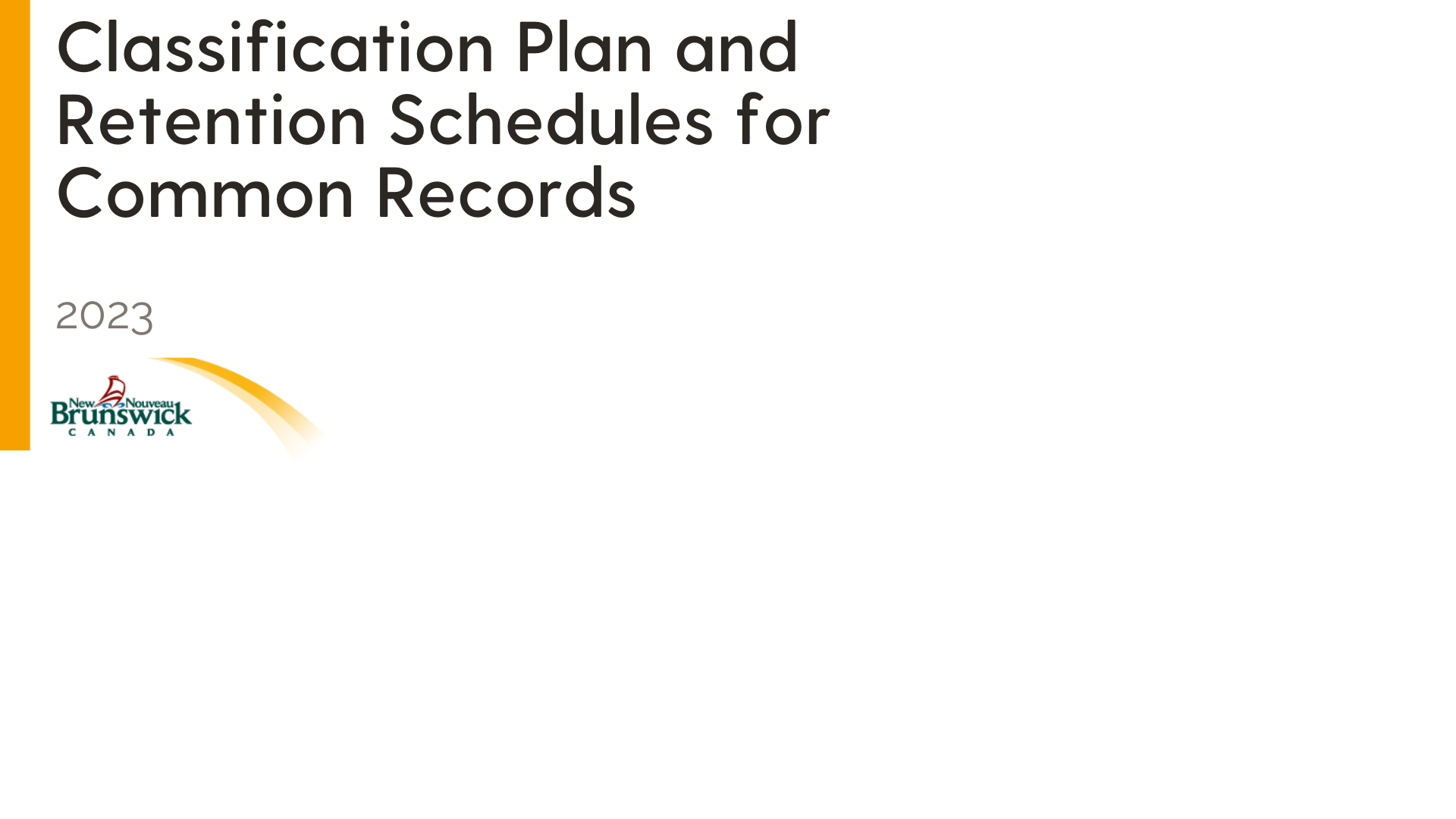 